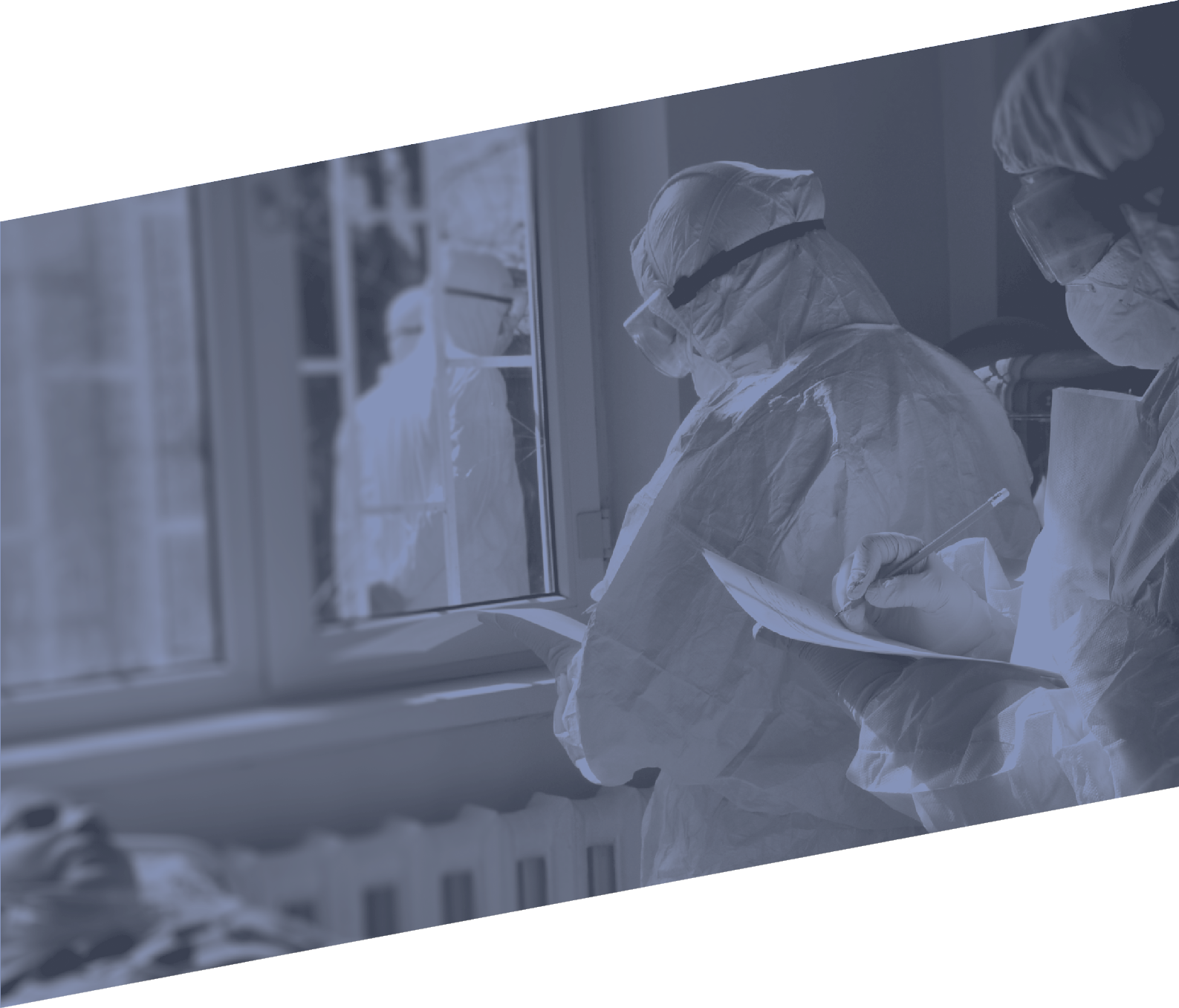 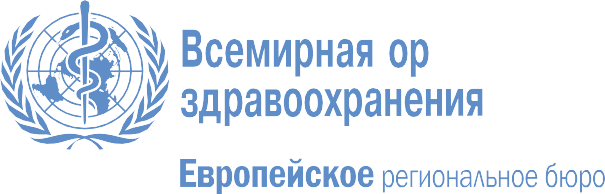 COVID-19: готовність, профілактика та контроль інфекції у пенітенціарних установах і місцях тримання під вартоюПроміжна настанова8 лютого 2021 р.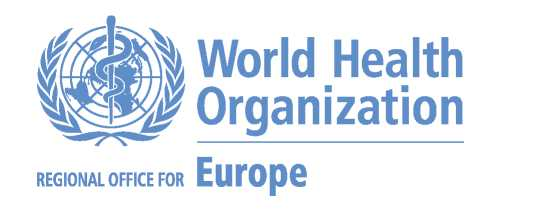 COVID-19: готовність, профілактика та контроль інфекції у пенітенціарних установах і місцях тримання під вартою Проміжна настанова8 лютого 2021 р.Цей документ є оновленою версією настанови, яка вперше була опублікована 15 березня 2020 р.  У ньому надається оновлена інформація, що стосується виявлення випадків, ознак і симптомів COVID-19, сценаріїв передачі, заходів профілактики і контролю (включаючи використання масок, тестування та поміщення на карантин), а також стратегій управління (включаючи організацію медичної ізоляції та видозмінені стратегії вжиття заходів у пенітенціарних закладах). До переліку додаткових питань, які розглядаються  в даній версії, відносяться наявність і процедура розподілу вакцини і показники, рекомендовані для цілей епідеміологічного нагляду в умовах утримання під вартою.Номер документу: WHO/EURO:2021-1405-41155-58494© Всесвітня організація охорони здоров’я, 2021 р.Окремі права захищені. Дана робота поширюється на умовах ліцензії Creative Commons «З указівкою авторства – На некомерційних засадах –  Поширення на тих же умовах» 3.0 IGO (CC BY-NC-SA 3.0 IGO; https://creativecommons.org/licenses/by-nc-sa/3.0/igo).Згідно з умовами даної ліцензії дозволяється копіювати, поширювати і адаптувати роботи в некомерційних цілях за умови належного цитування у зазначеному нижче порядку. У випадку будь-якого використання цієї роботи не повинно матися на увазі, що ВООЗ схвалює якусь організацію, товар або послугу. Заборонено використовувати емблему ВООЗ. Результат адаптації роботи має поширюватися на умовах такої ж або аналогічної ліцензії Creative Commons. Переклади справжнього матеріалу на інші мови повинні супроводжуватися наступним попередженням і бібліографічним посиланням: «Даний переклад не був виконаний Всесвітньою організацією охорони здоров’я (ВООЗ). ВООЗ  не несе відповідальності за його зміст чи точність. Автентичним і справжнім виданням є оригінальне видання англійською мовою: Preparedness, prevention and control of COVID-19 in prisons and other places of detention: interim guidance, 8 February 2021. Copenhagen: WHO Regional Office for Europe; 2021».Врегулювання суперечок, які виникають у зв’язку з ліцензією, має здійснюватися відповідно до правил врегулювання спорів Всесвітньою організацією інтелектуальної власності.Рекомендоване бібліографічне посилання для цитування. Готовність, профілактика та протидія коронавірусу COVID-19 у пенітенціарних установах та місцях тримання під вартою. Проміжна настанова, 8 лютого 2021 р. Копенгаген: Європейське регіональне бюро ВООЗ; 2021 р. Ліцензія: CC BY-NC-SA 3.0 IGO.Дані каталогізації перед публікацією (СІР). Дані CIP доступні за посиланням: http://apps.who.int/iris.Здобуття, питання авторських прав і ліцензування. Для придбання публікацій ВООЗ перейдіть за посиланням: http://apps.who. int/bookorders. Щоб відправити запит для отримання дозволу на комерційне використання або поставити питання про авторські права і ліцензування, перейдіть за посиланням: http://www.who.int/about/licensing.Матеріали третіх осіб. Якщо ви хочете використовувати  матеріали, які містяться в даній роботі, правовласником яких є третя особа, такі як таблиці, рисунки чи зображення, вам слід самостійно з’ясувати, чи  треба для цього дозвіл правовласника  і, за необхідності, отримати у нього такий дозвіл. Ризики виникнення претензій  внаслідок порушення авторських прав третіх осіб, матеріали яких є в даній роботі, несе виключно користувач.Застереження загального характеру. Позначки цієї публікації і наведені в ній матеріали не відображають думку Всесвітньої організації охорони здоров’я щодо правового статусу тієї чи іншої країни, території, міста чи району або їх органів влади, або щодо делімітації їх кордонів. Пунктирні лінії на географічних картах позначають приблизні кордони, щодо яких повну згоду поки не досягнуто.Згадування тих чи інших компаній або продуктів окремих виробників не означає, що Всесвітня організація охорони здоров’я підтримує або рекомендує їх, віддаючи їм перевагу в порівнянні з іншими компаніями чи продуктами аналогічного характеру, які не згадані в тексті. За винятком випадків, коли мають місце помилки і пропуски, назви патентованих продуктів виділяються початковими великими літерами.Всесвітня організація охорони здоров’я прийняла всі розумні запобіжні заходи для перевірки інформації, що міститься в цій публікації. Однак опубліковані матеріали поширюються без будь-якої явно чи неявно вираженої гарантії їхньої правильності. Відповідальність за інтерпретацію та використання матеріалів покладається на користувачів. Всесвітня організація охорони здоров’я за жодних обставин не несе відповідальності за збиток, пов’язаний з використанням цих матеріалів.Всі фотографії: © Міністерство охорони здоров'я Киргизстану.IIIIV	ПОДЯКАРозробку цього документа координувала Каріна Феррейра-Борхес (Carina Ferreira-Borges), яка виконує обов’язки керівника Європейського офісу ВООЗ з профілактики неінфекційних захворювань і боротьби з ними, а також  менеджер програми «Алкоголь, незаконні наркотики та охорона здоров’я в місцях позбавлення волі», Європейське регіональне бюро ВООЗ; вона також входила до складу основної групи з розробки цієї публікації.Свої внески в роботу зробили: Masoud Dara, координатор з питань інфекційних захворювань, Підрозділ надзвичайних ситуацій у сфері охорони здоров’я та інфекційних захворювань, Європейське регіональне бюро ВООЗ; Jeffrey Gilbert, група реагування на випадки COVID-19, Підрозділ з управління інформацією, ВООЗ, Пекін, Китай; Fahmy Hanna, департамент психічного здоров’я та зловживання психоактивними речовинами, штаб-квартира ВООЗ; Kanokporn Kaojaroen, Програма охорони здоров’я та міграції, штаб-квартира ВООЗ; Teresa Zakaria, Elizabeth Armstrong Bancroft, Rudi Coninx, Adelheid Marschang і Maria Van Kerkhove, Програма з надзвичайних ситуацій у сфері охорони здоров’я, штаб-квартира ВООЗ.Оновлені матеріали для даної версії підготувала Filipa Alves da Costa, консультант Європейського офісу  ВООЗ з профілактики неінфекційних захворювань і боротьби з ними, за умови консультативної допомоги групи реагування на інциденти програми ВООЗ «Надзвичайні ситуації в галузі охорони здоров'я», Європейське регіональне бюро ВООЗ і штаб-квартира ВООЗ, Женева, Швейцарія.Додатковий внесок в підготовку оновленої версії внесли Victoria Willet, Boris Pavlin і Ana Paula Coutinho, програма ВООЗ «Надзвичайні ситуації в галузі охорони здоров'я», Luca Fontana, Стратегічні медичні операції, штаб-квартира ВООЗ, і Regina Malykh і Yanina Andersen, консультанти, Європейський офіс  ВООЗ з профілактики неінфекційних захворювань і боротьби з ними.ВООЗ висловлює щиру подяку експертам, які складали основну групу з розробки початкової версії цієї публікації (перелічені в алфавітному порядку):Daniel Lopez-Acuna, Андалузька школа громадського здоров’я, Гранада, ІспаніяÉamonn O’Moore, національний керівник з питань охорони здоров’я та юстиції, Управління охорони здоров'я Англії, а також директор Програми з питань охорони здоров’я в місцях позбавлення волі у співпраці з ВООЗ, Велика БританіяErika Duffell, «Інфекції, що передаються повітряно-крапельним, гемоконтактним і статевим шляхом», Європейський центр профілактики та контролю захворюваньLara Tavoschi, Старший науковий співробітник з питань громадського здоров’я, Пізанський університет, м. Піза, ІталіяMarc Lehmann, Медичний радник, Міністерство юстиції землі Берлін, м. Берлін, НімеччинаStefan Enggist, Федеральне управління внутрішніх справ, Федеральне управління громадського здоров’я, Департамент інфекційних хвороб, ШвейцаріяSunita Sturup-Toft, експерт з питань громадського здоров’я, Управління охорони здоров'я Англії, а також Програма з питань охорони здоров’я в місцях позбавлення волі у співпраці з ВООЗ, Велика БританіяВООЗ також висловлює вдячність рецензентам початкової версії документу за 	Vцінні ідеї та внесок у її підготовку:Elena Leclerc, координатор Програми охорони здоров’я, Охорона здоров’я у місцях позбавлення волі, Відділ охорони здоров’я, Програма допомоги, Міжнародний комітет Червоного Хреста, Женева, ШвейцаріяHans Wolff, Медична служба пенітенціарної системи, Служба охорони здоров'я в пенітенціарних установах, Університетські лікарні, Женева, Швейцарія Fadi Meroueh, керівник об'єднаної санітарної служби Університетського лікарняного центру Монпельє, Франція, президент огагізації «Здоров’я без кордонів» Gary Forrest, Виконавчий директор Мережі медичної допомоги в системі кримінальної юстиції і судової психіатрії, АвстраліяHanna Hemminki-Salin, Головний лікар амбулаторної служби, служби охорони здоров’я для ув’язнених, Національний інститут охорони здоров’я та добробуту, ФінляндіяLaurent Getaz, Служба з питань охорони здоров’я у в’язницях, Університетські лікарні, Женева, ШвейцаріяMichel Westra, Медичний радник, Агентство пенітенціарних установ, НідерландиRuggero Giuliani і Roberto Ranieri, Служба інфекційних захворювань, Система охорони здоров’я в пенітенціарних установах, Університетська лікарня Сан-Паоло, Мілан, ІталіяRobert B. Greifinger, Професор охорони здоров'я та кримінальної юстиції, Коледж кримінальної юстиції Джона Джея, Нью-Йорк, СШАRobert Charles Paterson, Охорона здоров’я у місцях тримання під вартою, Відділ охорони здоров’я, Програма допомоги, Міжнародний комітет Червоного Хреста, Женева, ШвейцаріяRoberto Monarca, Спеціаліст з інфекційних хвороб, установа виконання покарань суворого режиму у Вітербо, керівник територіального відділення з питань інфекційних хвороб, Вітербо, ІталіяPhilipp Meissner, Підрозділ юстиції, Відділ операцій, Управління Організації Об’єднаних Націй з питань наркотиків і злочинностіClaudia Baroni, Підрозділ юстиції, Відділ операцій, Управління Організації Об’єднаних Націй з питань наркотиків і злочинностіSven Pfeiffer, Підрозділ юстиції, Відділ операцій, Управління Організації Об’єднаних Націй з питань наркотиків і злочинностіTracey Flanagan, менеджер, Мережа медичної допомоги в системі кримінальної юстиції і судової психіатрії, АвстраліяЗображення були надані Міністерством охорони здоров’я Киргизстану під час тренування та включені з його дозволу лише в якості ілюстрації.Ця публікація була розроблена за фінансової допомоги Міністерства соціальних справ та охорони здоров’я Фінляндії.VI	СКОРОЧЕННЯCOVID-19	коронавірусна хвороба 2019 рокуECDC	Європейський центр контролю і профілактики захворюваньnCoV	новий коронавірусSARS-CoV-2	коронавірус, що викликає важкий гострий респіраторний синдром 2ДЕТ	діагностичний експрес-тестІЗТН	інфекційне захворювання з тяжкими наслідками МАНК	тест методом ампліфікації нуклеїнових кислот MП	масове поширенняГРДС	гострий респіраторний дистрес-синдромПЛР -ЗТ	полімеразна ланцюгова реакція зі зворотною транскриптазоюПІІК	профілактика інфекцій та інфекційний контрольЗІЗ	засоби індивідуального захистуТГРІ	тяжка гостра респіраторна інфекціяТГРС	тяжкий гострий респіраторний синдромУНЗ ООН	Управління Організації Об’єднаних Націй з питань наркотиків і злочинностіУОЗА	управління охорони здоров’я АнгліїГЛОСАРІЙКогортна ізоляція (Cohorting): розміщення пацієнтів з підозрою на COVID-19 або підтверджених випадків COVID-19 в одній камері окремо від інших. Ця стратегія застосовується в тих випадках, коли одномісних камер в наявності немає або коли очікується, що рівень заповненості досягне 100% чи вище. У таких ситуаціях пацієнтів з підозрою на COVID-19, з можливим або підтвердженим COVID-19 необхідно групувати: ймовірні випадки разом з ймовірними, можливі разом з можливими тощо в добре провітрюваних приміщеннях з розміщенням ліжок на відстані не менше 1 метра одне від одного (1).Медична ізоляція (Medical isolation): відокремлення осіб з підозрою на COVID-19 або з підтвердженим COVID-19 від інших людей в одномісному приміщенні (1). Вважається, що особи, які знаходяться в медичній ізоляції, інфіковані, тобто у них є ознаки і симптоми, що вказують на COVID-19, та/ або позитивні результати тесту на SARS-CoV-2. У технічній настанові ВООЗ для такого відокремлення використовується термін «ізоляція», проте в контексті пенітенціарної системи необхідно розрізняти медичну ізоляцію у цьому сенсі та ізоляцію осіб в порядку застосування правил безпеки або покарання.Карантин (Quarantine): обмеження видів діяльності та/ або відокремлення відповідних осіб від інших людей, які не є хворими, таким чином, щоб запобігти можливому поширенню інфекції чи зараження (2). У контексті поточної пандемії COVID-19 ВООЗ рекомендує поміщати на карантин всіх осіб, які контактували з підтвердженими або ймовірними випадками COVID-19, у спеціально виділеному блоці або у їхній власній камері протягом 14 днів з дня останнього контакту (3).Вдосконалені процедури розміщення (Refined allocation procedures): роздільне розміщенняосіб у пенітенціарній установі, які мають найбільш високий ризик ускладнень або несприятливих наслідків хвороби. Подібна процедура може застосовуватися при організації карантину для контактних осіб, якщо це необхідно, в залежності від наявності місця та осіб, які відповідають критеріям для поміщення на карантин.VIICOVID-19: ГОТОВНІСТЬ, ПРОФІЛАКТИКА ТА КОНТРОЛЬ ІНФЕКЦІЇ У ПЕНІТЕНЦІАРНИХ УСТАНОВАХ І МІСЦЯХ ТРИМАННЯ ПІД ВАРТОЮ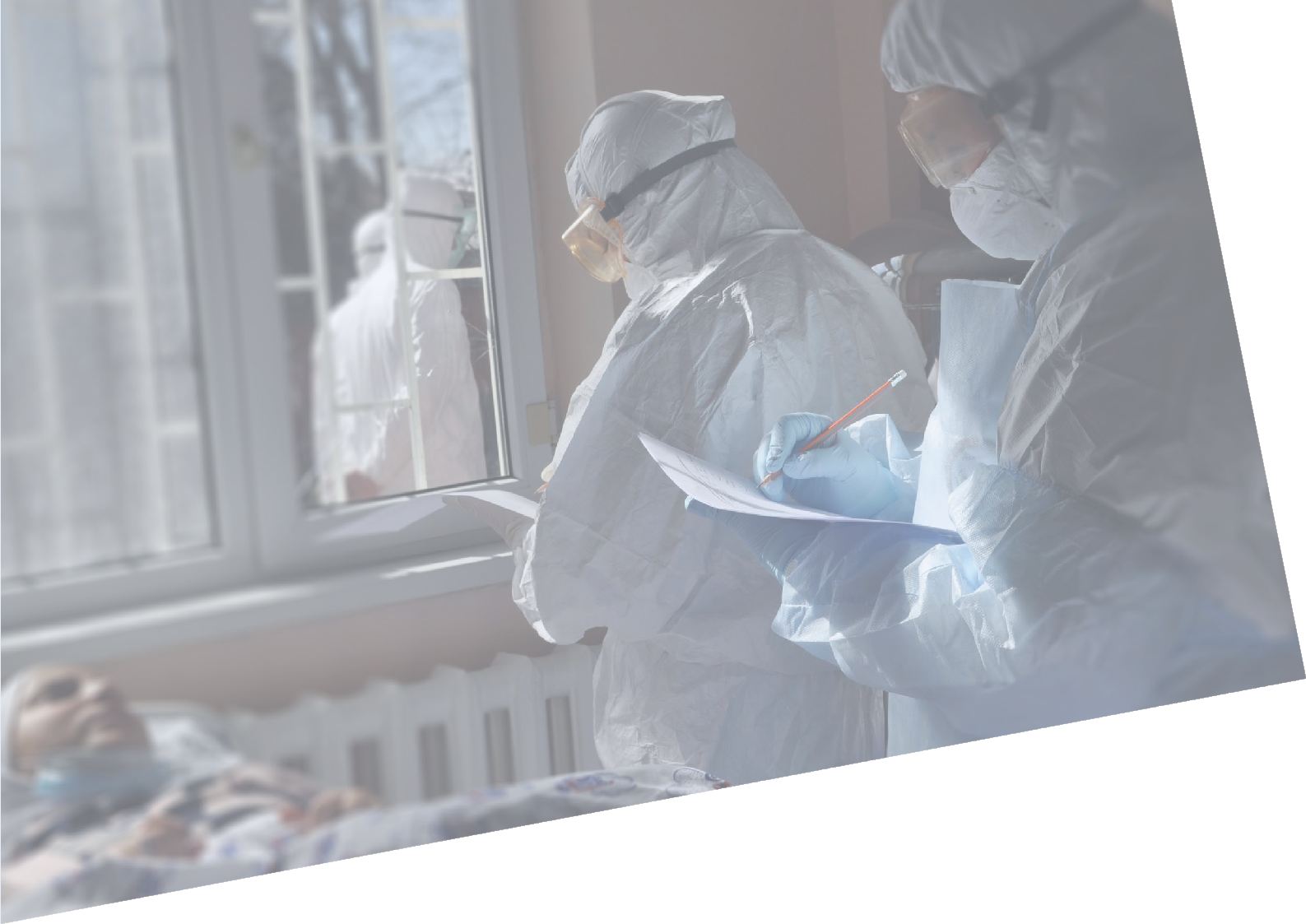 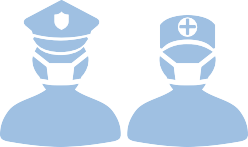 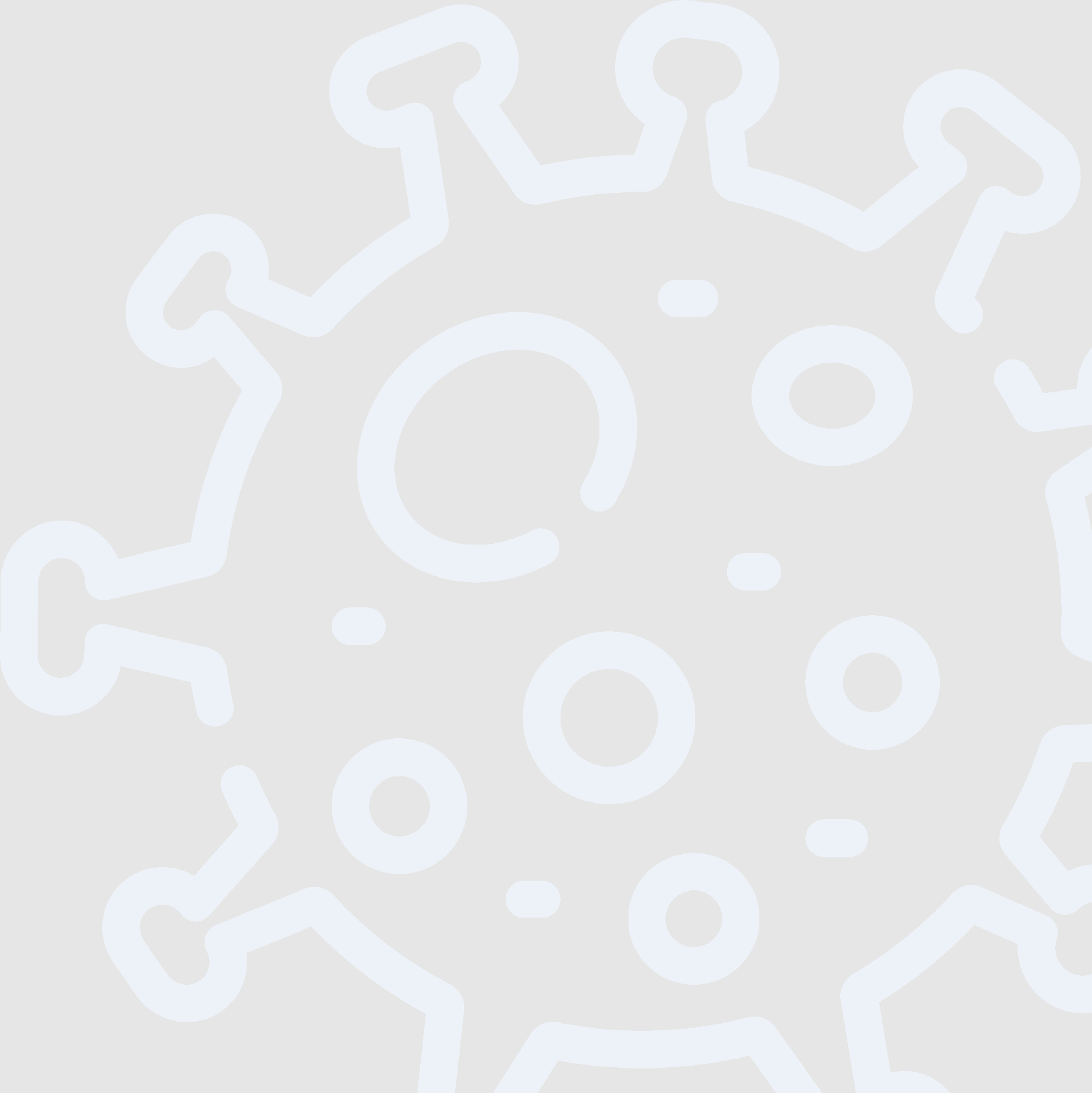 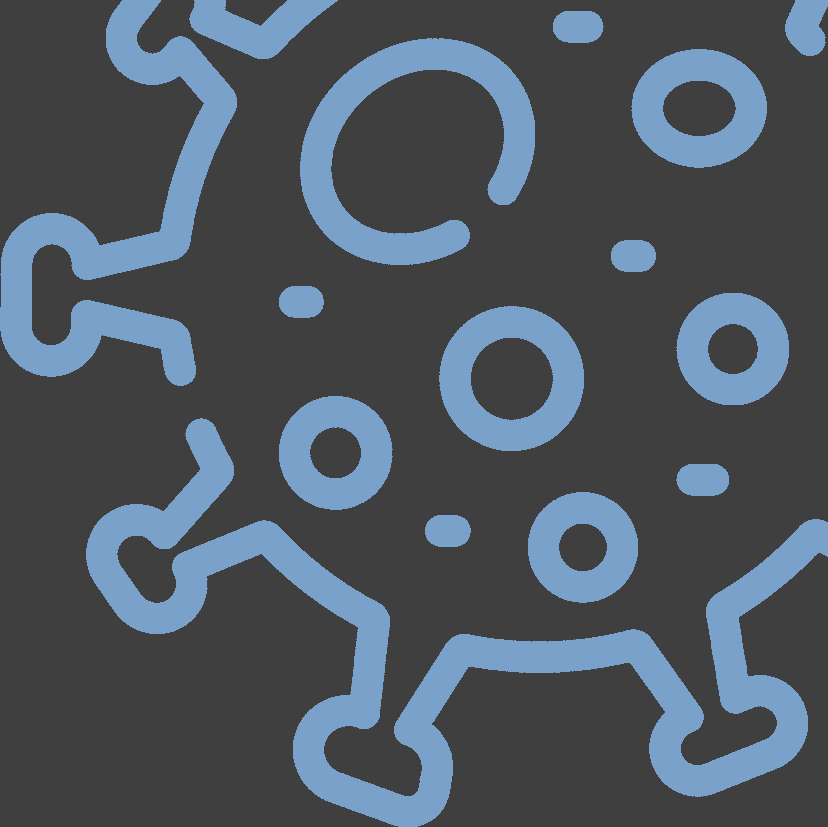 1ВСТУПЛюди, позбавлені волі, наприклад особи, які перебувають у пенітенціарних установах та місцях тримання під вартою, через умови замкнутого простору, в яких вони живуть разом впродовж тривалого часу, швидше за все, будуть більш уразливими до коронавірусної хвороби (COVID-19), ніж населення загалом. Крім того, досвід показує, що в’язниці, СІЗО та подібні установи, де люди знаходяться разом в безпосередній близькості, можуть виступати джерелом зараження, посилення та поширення інфекційних захворювань у місцях позбавлення волі та поза їх межами. Реагування на COVID-19 у пенітенціарних установах та місцях тримання під вартою є особливо складним завданням і вимагає загальнодержавного та загальносуспільного підходу з наступних причин (4,5):Широке поширення інфекційного патогену - збудника інфекції, що уражає значну частину суспільства, становить загрозу потрапляння збудника інфекції до пенітенціарних установ та місць тримання під вартою; ризик швидкого зростання передачі хвороби в пенітенціарних установах або місцях тримання під вартою, ймовірно, матиме посилюючий вплив на епідемію, швидко збільшуючи кількість уражених людей. Зусилля щодо боротьби з COVID-19 у громаді, ймовірно, будуть марними, якщо не будуть здійснюватися потужні заходи з профілактики інфекцій та інфекційного контролю (ПІІК), належне тестування, лікування та догляд у пенітенціарних установах та місцях тримання під вартою.Незалежно від того, яке міністерство відповідає за надання медичної допомоги у пенітенціарних установах та місцях тримання під вартою, координація дій та співпраця між системою охорони здоров'я і системою юстиції має величезне значення для охорони здоров'я як людей, що перебувають у пенітенціарних установах та місцях тримання під вартою, так і всього населення в цілому.Особи, що перебувають у пенітенціарних установах та місцях тримання під вартою, вже позбавлені волі і можуть інакше реагувати на подальші обмежувальні заходи, що накладаються на них.Критично важливі заходи з профілактики та контролю COVID-19 важче впроваджувати в умовах обмежених організаційно-кадрових можливостей. Тоді як погано реалізовані заходи можуть підвищувати ризики передачі COVID-19, неналежно адаптовані заходи втручання можуть мати негативний вплив на здоров'я населення загалом і призводити до низки довгострокових наслідків (6).У цій версій документу оновлено рекомендації, які містилися у редакції, опублікованій 15 березня 2020 р. Основні відмінності і доповнення, у порівнянні з попередньою версією, такі:COVID-19: ГОТОВНІСТЬ, ПРОФІЛАКТИКА ТА КОНТРОЛЬ ІНФЕКЦІЇ У ПЕНІТЕНЦІАРНИХ УСТАНОВАХ І МІСЦЯХ ТРИМАННЯ ПІД ВАРТОЮ2	•	оновлено ознаки та симптоми COVID-19;переглянуто визначення випадків пацієнтів;оновлено моделі передачі;додано рекомендації щодо використання масок у пенітенціарних установах та місцях тримання під вартою;оновлено інформацію про наявність вакцин та рекомендації щодо доступу;додано розділ щодо стійкого надання послуг ув'язненим особам;наведено додаткові подробиці про основні показники звітності для цілей епіднагляду;запропоновано стратегію тестування для пенітенціарних установ та місць тримання під вартою;оновлено методичні рекомендації щодо карантину, медичної ізоляції і скоригованих стратегій для умов пенітенціарних установ, включаючи вдосконалену процедуру розміщення та когортної ізоляції пацієнтів;додано рекомендації, зокрема, з огляду на виникаючі спалахи інфекцій у пенітенціарних установах щодо профілактичних заходів, які повинні вживатися до осіб, які прибувають до пенітенціарної установи (новоприбулих ув’язнених або переведених з інших установ).ОБҐРУНТУВАННЯ На додачу до демографічних характеристик, особи, позбавлені волі, зазвичай мають більший набір хвороб та гірший стан здоров’я, ніж населення загалом. Вони частіше наражаються на такі ризики, як куріння, погана гігієна та слабкий імунний захист через стрес, погане харчування або поширеність супутніх захворювань, таких як гемоконтактні віруси, туберкульоз та розлади, викликані вживанням наркотиків.Спалах COVID-19, який вперше був виявлений у грудні 2019 року у Вухані (Китай), стрімко розширився. 30 січня 2020 року Генеральний директор ВООЗ заявив, що поточний спалах є надзвичайною ситуацією у сфері громадського здоров’я, що має міжнародне значення, а 11 березня 2020 року спалах COVID-19 був оголошений пандемією (7,8).Пенітенціарні установи та місця тримання під вартою являють собою закриті середовища, де люди (в тому числі персонал) перебувають у безпосередній близькості. В таких умовах запобігання занесенню вірусу в пенітенціарні установи та місця тримання під вартою є одним з найважливіших елементів стримування або мінімізації виникнення інфекції і серйозних спалахів у таких установах та поза їхніми межами.Залежно від моделі передачі COVID-19 в конкретній країні/ території/ регіоні (відсутність випадків, поодинокі випадки, скупчення випадків і масове поширення), ризик занесення COVID-19 в пенітенціарні установи та місця тримання під вартою може бути різним. У всіх країнах фундаментальним підходом, який має застосовуватися в даній ситуації, є запобігання занесенню інфекційного патогена в пенітенціарні установи та місця тримання під вартою, обмеження поширення інфекції всередині пенітенціарної установи та зменшення можливості поширення інфекції із відповідного закладу до назовні у громаду. Це буде більш проблематичним питанням у країнах чи регіонах з інтенсивною передачею інфекції.Кожна країна несе відповідальність за підвищення рівня готовності, пильності 	3та реагування з метою виявлення, лікування та догляду стосовно нових випадків інфікування COVID-19. Країни повинні підготуватися до реагування на різні сценарії у сфері громадського здоров’я, визнаючи, що не існує єдиного підходу до супроводу пацієнтів та протидії спалахам COVID-19. Для COVID-19 було визначено чотири сценарії передачі вірусу, з якими можуть стикнутися країни на субнаціональному рівні (Таблиця 1) (9).Сценарієм найінтенсивнішої передачі є масове поширення (МП), і цей сценарій, своєю чергою, поділяється на чотири рівні - від низького рівня поширення (МП1) до дуже високого (МП4). Таким чином, тепер розглядаються сім категорій. Кожна має свої цілі і стратегічні дії у кожній пріоритетній сфері роботи. Кожна країна має оцінити свої сценарії передачі на субнаціональному рівні і ознайомитися з усіма подробицями тих заходів, які рекомендуюся для кожного сценарію .Таблиця 1. Визначення сценаріїв передачі COVID-19COVID-19: ГОТОВНІСТЬ, ПРОФІЛАКТИКА ТА КОНТРОЛЬ ІНФЕКЦІЇ У ПЕНІТЕНЦІАРНИХ УСТАНОВАХ І МІСЦЯХ ТРИМАННЯ ПІД ВАРТОЮ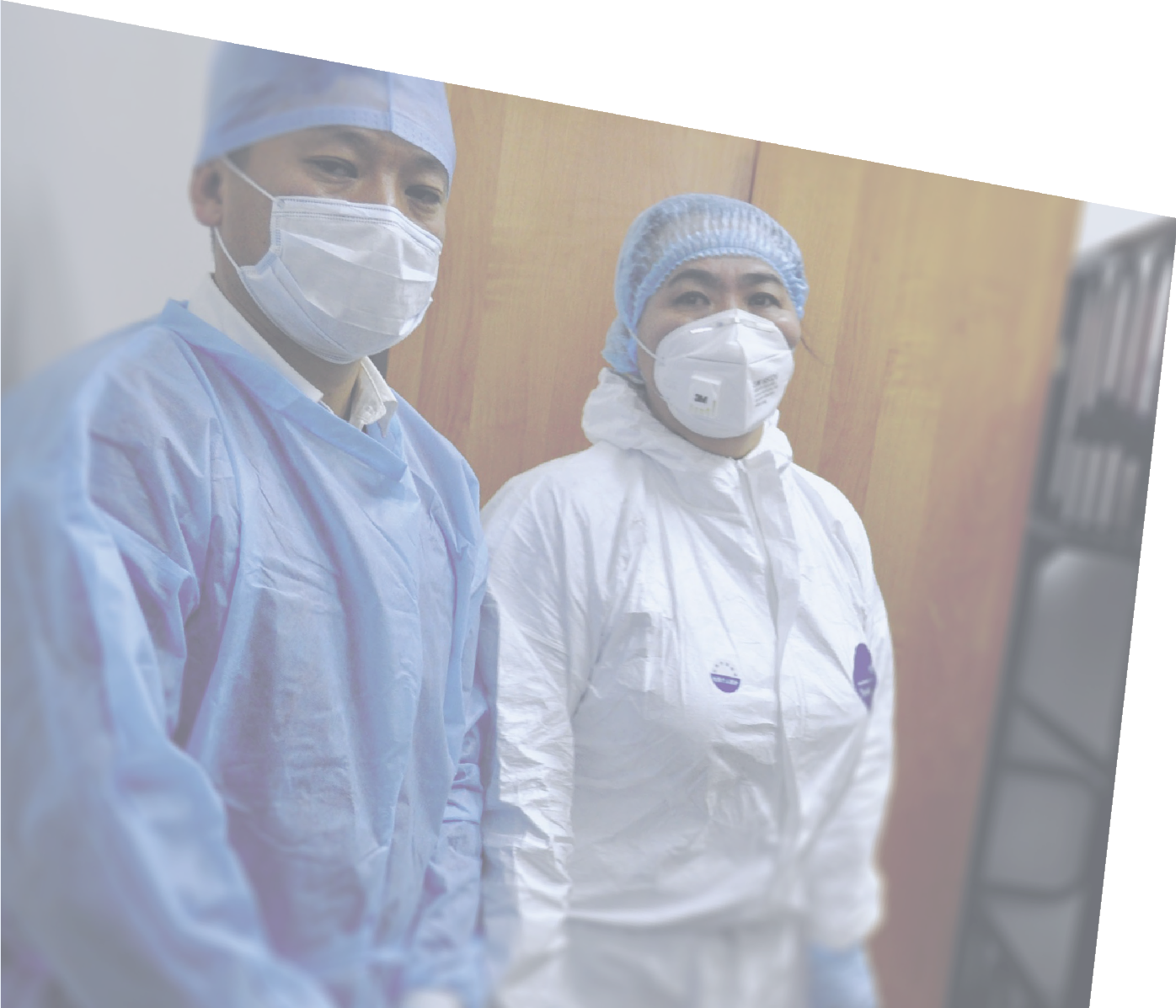 4	 	ПРИНЦИПИ ПЛАНУВАННЯ ТА АСПЕКТИ ПРАВ  ЛЮДИНИПланування дій у надзвичайних ситуаціях є важливим аспектом забезпечення належного реагування у сфері охорони здоров’я та підтримання безпечних і гуманних умов у місцях позбавлення волі. Зазвичай, розробляються плани короткочасних дій місцевого масштабу для подолання надзвичайних ситуацій і забезпечення стійкості до несприятливих зовнішніх впливів. Проте змінність спалахів інфекцій у масштабах епідемії або пандемії на місцевому, національному та глобальному рівнях виходить за рамки таких планів, що потенційно впливає на безпеку, систему правосуддя в більш широкому сенсі та - у крайніх випадках - на цивільний порядок. Крім того, повинні бути розроблені плани забезпечення безперервності діяльності для забезпечення функцій охорони і захисту, притаманних пенітенціарним установам та місцям тримання під вартою.Вкрай важливою є співпраця між установами громадського здоров’я, службами охорони здоров’я та місцями позбавлення волі, яка об’єднує цивільні служби та служби виконання покарань.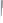 Нормативно-правова база щодо прав людини забезпечує керівні принципи, які стосуються визначення	5способу реагування на спалах COVID-19. Права всіх постраждалих від пандемії людей повинні бути захищені, а всі заходи у сфері громадського здоров’я повинні здійснюватися без будь-якої дискримінації. Люди, які перебувають у пенітенціарних установах та місцях тримання під вартою, не тільки є більш уразливими до інфікування COVID-19, вони також особливо уразливі до порушень прав людини. З цієї причини ВООЗ наголошує важливі принципи, яких необхідно дотримуватися в ході реагування на COVID-19 у пенітенціарних установах та місцях тримання під вартою та які міцно закріплені у правозахисних нормах, а також у міжнародних стандартах та нормах у сфері запобігання злочинності та кримінального правосуддя (11):Надання медичної допомоги людям, які перебувають у пенітенціарних установах та місцях тримання під вартою, є відповідальністю держави.Люди, які перебувають у пенітенціарних установах та місцях тримання під вартою, повинні користуватися тими самими стандартами охорони здоров’я, які передбачені для цивільного населення, без дискримінації на підставі їх правового статусу.Людям, які перебувають у пенітенціарних установах та місцях тримання під вартою, необхідно забезпечити доступ до безпечної води, санітарно-гігієнічних засобів, а також до послуг з ПІІК, які передбачені загалом для населення (12).Слід припинити нові затримання мігрантів з причин, пов'язаних з міграцією чи з охороною здоров'я, а умови в місцях тримання під вартою порушників імміграційного законодавства слід поліпшити, одночасно розширюючи і впроваджуючи альтернативи триманню під вартою.Особливу увагу слід приділяти дітям, які перебувають в установах, оскільки вони стають більш уразливими при введенні карантинів і закритті соціальних служб і можутьзазнавати безпідставного арешту і тримання під вартою – умов, у яких вони також стикаються із загрозою сексуального насильства (6).Органи, що оПІІКуються питаннями пенітенціарних установ та місць тримання під вартою, повинні забезпечити дотримання прав людини ув’язнених, щоб люди не були відрізані від зовнішнього світу, а головне – щоб вони мали доступ до інформації та належного надання медичної допомоги (13). Необхідно забезпечити наявність достатньої кількості безпечної води і засобів для миття рук протягом всього періоду реагування на спалах; підходи, які застосовуються для виконання цієї вимоги можуть включати мобілізацію наявних власних та зовнішніх ресурсів і партнерів (8).Одним з основних заходів зниження ризику передачі є вирішення проблеми переповненості в місцях позбавлення волі (14). Необхідно розглянути можливість вжиття мір покарання, що не передбачаютьпозбавлення волі, на всіх стадіях відправлення кримінального правосуддя, включаючи досудовий розгляд, судовий розгляд та винесення вироку, а також на стадії після винесення вироку. Слід надавати пріоритет мірам покарання, які не передбачають позбавлення волі, щодо ймовірних правопорушників та ув’язнених з категорій низького ризику та тих, які мають обов'язки ПІІКлувальників, при цьому перевага надається вагітним жінкам та жінкам, які мають на утриманні дітей.Аналогічним чином слід розглянути можливість застосування вдосконалених процедур розмежування ув’язнених – це дозволить у найбільш ефективний спосіб та з найменшими наслідками розмістити ув’язнених з найвищим ризиком ускладнень чи несприятливого результату окремо від інших; такий порядок також дасть можливість забезпечити певну кількість одномісних приміщень для найбільш уразливих осіб. Психологічні та поведінкові реакції ув’язнених або затриманих в інших закладах швидше за все відрізняються від реакцій людей, які дотримуються фізичної дистанції COVID-19: ГОТОВНІСТЬ, ПРОФІЛАКТИКА ТА КОНТРОЛЬ ІНФЕКЦІЇ У ПЕНІТЕНЦІАРНИХ УСТАНОВАХ І МІСЦЯХ ТРИМАННЯ ПІД ВАРТОЮ6в громаді; слід враховувати зростаючу потребу в емоційній та психологічній підтримці ув’язнених, приділяти увагу підвищенню їхньої обізнаності та поширенню інформації про хворобу у прозорий спосіб, а також запевняти їх у тому, що контакт з сім’єю та родичами не буде перерваний.Необхідно вживати належних заходів для забезпечення ґендерно-орієнтованого підходу при реагуванні на надзвичайну ситуацію з COVID-19 у пенітенціарних установах та місцях тримання під вартою, зокрема, необхідність додаткової психологічної та поведінкової підтримки і забезпечення безупинності надання послуг жінкам і дітям (12). Необхідно вживати належних заходів для запобігання стигматизації чи маргіналізації людей або груп з підозрою на трансмісивні хвороби і з підтвердженими трансмісивними хворобами.Будь-яке рішення про поміщення людей у пенітенціарних установах та місцях тримання під вартою в умови медичної ізоляції завжди має ґрунтуватися на медичній необхідності внаслідок прийняття клінічного рішення та підлягати затвердженню на підставі закону або нормативно-правового акту компетентного адміністративного органу.Особливий ризик являє собою можливість застосування «примусової ізоляції» під приводом турботи про здоров'я населення (6).Осіб, які підлягають ізоляції з міркувань охорони громадського здоров’я в умовах пенітенціарних установ та місць тримання під вартою, слід поінформувати про причину ізоляції та надати їм можливість повідомити про це третю сторону.Необхідно вживати належних заходів для захисту осіб, що перебувають в медичній ізоляції, від будь-якої форми невідповідного поводження та, якщо це можливо і необхідно, сприяти контактам з іншими людьми за даних обставин (наприклад, за допомогою аудіовізуальних засобів зв’язку, а коли можливо - з використанням цифрових технологій).Пандемію COVID-19 не можна використовувати як виправдання недотримання всіх основних гарантій, що входять до Мінімальних стандартних правил ООН щодо поводження з в’язнями (Правила Нельсона Мандели), включаючи (без обмеження нижченаведеним переліком) вимогу щодо того, що ці обмеження у жодному разі не повинні становити катування або інші форми жорстокого, нелюдського або такого, що принижує гідність, поводження чи покарання; заборону тривалого (тобто понад 15 днів поспіль) одиночного ув’язнення; вимогу щодо того, що клінічні рішення можуть прийматися тільки медичними працівниками, і їх не має права ігнорувати та скасовувати немедичний персонал пенітенціарної установи; а також, незважаючи на те, що за виняткових обставин засоби контакту з сім’ями можуть бути обмежені протягом певного періоду часу, їх у жодному разі не можна повністю забороняти (15).7Пандемію COVID-19 не можна використовувати як виправдання для заперечення проти зовнішньої інспекції пенітенціарних установ та місць тримання під вартою, що проводиться незалежними міжнародними чи національними органами, чий мандат полягає у запобіганні катуванню та іншим формам жорстокого, нелюдського або такого, що принижує гідність, поводження чи покарання; до таких органів відносяться національні запобіжні механізми в межах положень Факультативного протоколу до Конвенції проти катувань (16), Підкомітету з питань запобігання катуванням та іншим формам жорстокого, нелюдського або такого, що принижує гідність, поводження чи покарання (17), та Європейського комітету з питань запобігання катуванням та жорстокому, нелюдському або такому, що принижує гідність, поводженню чи покаранню (18).Згідно з положеннями мандату відповідного органу, навіть в умовах пандемії COVID-19 органи, що проводять інспекції, у вищезгаданому сенсі повинні мати доступ до всіх людей, позбавлених волі у пенітенціарних установах та місцях тримання під вартою, в тому числі до осіб, що перебувають в ізоляції. Однак всі контролюючі органи при контактах з особами, які перебувають в місцях позбавлення волі, повинні дотримуватися принципу «не нашкодити» (19).СФЕРА ЗАСТОСУВАННЯ ТА ЦІЛІСфера застосуванняЦей документ ґрунтується на міжнародних стандартах і нормах у сфері запобігання злочинності та кримінального правосуддя, пов’язаних з управлінням в’язниць та мірами покарання, що не передбачають позбавлення волі, а також міжнародними рекомендаціями щодо охорони здоров’я у в’язницях, включаючи Мінімальні стандартні правила ООН щодо поводження з в’язнями (Правила Нельсона Мандели) (15), Правила ООН щодо поводження з жінками-в’язнями і мір покарання для жінок-правопорушників, що не передбачають позбавлення волі (Бангкокські правила) (20),  Мінімальні стандартні правила ООН, що стосуються здійснення правосуддя щодо неповнолітніх (Пекінські правила) (21), Мінімальні стандартні правила ООН щодо мір покарання, що не передбачають позбавлення волі (Токійські правила) (22) і публікацію «Охорона здоров’я в місцях позбавлення волі.  Керівництво ВООЗ з основних аспектів охорони здоров'я в місцях позбавлення волі (2007 р.)» (23).COVID-19: ГОТОВНІСТЬ, ПРОФІЛАКТИКА ТА КОНТРОЛЬ ІНФЕКЦІЇ У ПЕНІТЕНЦІАРНИХ УСТАНОВАХ І МІСЦЯХ ТРИМАННЯ ПІД ВАРТОЮ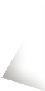            Цей документ призначений для того, щоб допомогти країнам у розробці конкретних планів та/або консолідації подальших дій щодо пенітенціарних установ та місць тримання під вартою в контексті реагування на пандемію COVID-19 з урахуванням планів готовності, стратегій профілактики та контролю інфекції, а також планів дій у надзвичайних ситуаціях задля їх узгодження з більш широкою системою планування охорони здоров’я та дій у надзвичайних ситуаціях.ЦіліСлугувати керівництвом при розробці та реалізації відповідних планів готовності для пенітенціарних установ та місць тримання під вартою з метою вирішення ситуації з пандемією COVID-19 таким чином, щоб забезпечити:→ захист здоров’я та добробуту людей, які утримуються у в’язницях та інших закритих установах, персоналу, який там працює (штату служби режиму, медичних працівників та іншого персоналу) і людей, які відвідують пенітенціарні установи та місця тримання під вартою (адвокати, родини та друзі ув’язнених тощо);→   підтримку безперервного безпечного функціонування пенітенціарних установ та інших закладів тримання під вартою; →   зменшення ризику спалахів інфекції, які можуть викликати значний попит на медичні послуги у в’язницях та в громаді;→   зменшення ймовірності того, що COVID-19 пошириться у пенітенціарних установах та місцях тримання під вартою, та з таких установ – далі у громаду;→   врахування потреб пенітенціарних установ та місць тримання під вартою при плануванні надання медичної допомоги в умовах надзвичайних ситуацій на національному та місцевому рівнях.Надати ефективні механізми запобігання та реагування для:→  запобігання появі COVID-19 у пенітенціарних установах та місцях тримання під вартою; →  запобігання передачі COVID-19 у пенітенціарних установах та місцях тримання під вартою;→  запобігання поширенню COVID-19 з в’язниць та інших закритих установ до громади.Визначити відповідний підхід до вдосконалення системи охорони здоров’я у місцях позбавлення волі та національної і місцевої системи планування охорони здоров’я та дій у надзвичайних ситуаціях для:→   впровадження заходів з ПІІК, в тому числі заходів з дотримання фізичної дистанції та гігієни рук, підтримання чистоти і дезінфекції оточуючого середовища, забезпечення достатньої вентиляції;→   впровадження епіднагляду за захворюваннями, включаючи відстежування контактів;→   виявлення випадків з підозрою на інфікування і лабораторне тестування з метою підтвердження захворювання;→   впровадження посиленого цільового епіднагляду за деякими групами високого ризику, які проживають в закритих установах, щоб можна було оперативно виявляти випадки і скупчення (сюди входить активне виявлення випадків шляхом щоденного скринінгу на ознаки і симптоми COVID-19, включаючи щоденний контроль температури і щоденне фіксування відсутності повідомлень про випадки зараження у всіх групах високого ризику, які є об'єктом епіднагляду);→   медичної ізоляції і лікування осіб, інфікованих COVID-19, і перенаправлення тих, хто потребує спеціалізованої або інтенсивної терапії;→   забезпечення більш широкого впливу на системному рівні (включаючи вплив інших заходів на працівників, наприклад, необхідність домашньої ізоляції і тощо).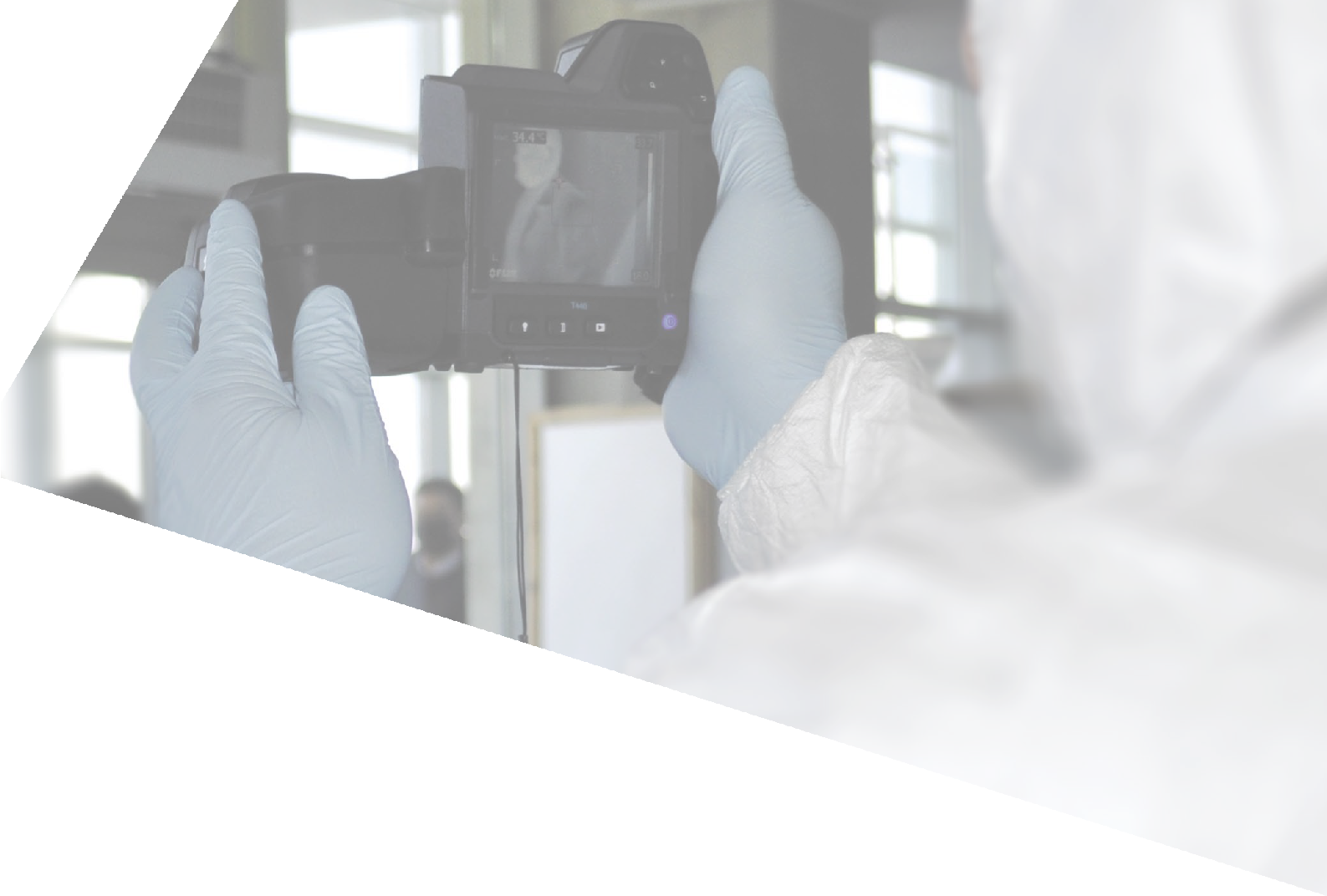 9ЦІЛЬОВА АУДИТОРІЯДана настанова призначена для того, щобдопомогти медичним працівникам та персоналу служби режиму, які працюють у пенітенціарних установах та місцях тримання під вартою, з метою координації дій у сфері охорони громадського здоров’я в таких установах. У документі надається інформація стосовно таких питань:що таке SARS-CoV-2 - вірус, який викликає інфекцію COVID-19;як запобігти поширенню COVID-19;що робити, коли виявляється можливий або підтверджений випадок інфікування COVID-19 у особи, яка перебуває у пенітенціарній установі чи місці тримання під вартою, або у співробітника;яку пораду дати людям, які перебувають у пенітенціарній установі чи місці тримання під вартою, та членам їхніх сімей, або членам персоналу.Представлена в цій настанові інформація також буде корисною для органів, що оПІІКуються питаннями пенітенціарних установ, органів охорони здоров’я, політиків, керівників пенітенціарних установ, медичних працівників, які працюють у пенітенціарних установах, працівників центрів тримання під вартою, осіб, які перебувають в місцях тримання вартою, а також соціальних зв’язків осіб, які перебувають в місцях тримання вартою.COVID-19: ГОТОВНІСТЬ, ПРОФІЛАКТИКА ТА КОНТРОЛЬ ІНФЕКЦІЇ У ПЕНІТЕНЦІАРНИХ УСТАНОВАХ І МІСЦЯХ ТРИМАННЯ ПІД ВАРТОЮ10	6. ЗАГАЛЬНИЙ ПІДХІДКонтроль за поширенням інфекції у пенітенціарних установах та місцях тримання під вартою має важливе значення для запобігання спалахам COVID-19 у таких установах, захисту здоров’я та добробуту всіх осіб, які в них працюють і відбувають покарання, та осіб, які їх відвідують, а також для захисту всього суспільства. При застосуванні викладеного нижче загального підходу встановлення такого контролю залежить від скоординованих зусиль медичних працівників та штату служби режиму, співпраці з місцевими та національними органами охорони здоров’я та міністерствами юстиції і внутрішніх справ та їхніми місцевими аналогами.Необхідно вжити заходів для забезпечення та підтримки скоординованих спільних зусиль між організаціями для забезпечення ПІІК із дотриманням національних настанов. Такі дії повинні відповідати рівню надзвичайної ситуації на той час задля уникнення паніки та забезпечення реалізації найбільш правильного реагування у відповідний час.Спільне планування→ Штат служби режиму пенітенціарної установи/ персонал установи тримання під вартою повинен співпрацювати з медичною службою пенітенціарних установ та місць тримання під вартою із дотриманням існуючих національних протоколів та настанов країни з метою забезпечення виявлення можливих випадків інфікування серед працівників та їх подальшого супроводу відповідно до національних настанов.→ Штат служби режиму пенітенціарної установи/ персонал установи тримання під вартою повинен співпрацювати з медичною службою пенітенціарних установ та місць тримання під вартою з метою забезпечення виявлення можливих випадків інфікування серед ув’язнених/ затриманих/персоналу, їх подальшу ізоляцію з одномісним розміщенням та подальшу клінічну оцінку.Скринінг і епіднагляд як частина стратегії оцінки ризиків та управління ризиками→ Виявлення факторів ризику, які можуть сприяти підвищенню загрози проникнення вірусу в пенітенціарні установи, є елементом стратегії управління ризиками і включає оцінку вентиляції, просторового розподілу, наявності пунктів гігієни рук та організації взаємодій і заходів в рівній мірі для ув'язнених, персоналу та відвідувачів.→ В ході загальної оцінки ризиків необхідно надавати конкретні рекомендації щодо скринінгу, введення карантину, медичної ізоляції і доносити їх до відома у зрозумілий і доступний спосіб.→ На вході в пенітенціарні установи мають бути встановлені пункти для гігієнічної обробки рук і забезпечена наявність масок, а в процесі проведення скринінгу відстань між всіма людьми має бути не менше 1 метра .→ Надзвичайно велике значення мають раннє виявлення, медична ізоляція і лікування пацієнтів з випадками COVID-19. До числа осіб, які підлягають огляду, відносяться новоприбулі, переведені з інших установ та особи, які повертаються з лікарні, незалежно від їхнього правового статусу (тобтонезалежно від того, чи є вони ув'язненими/затриманими, відвідувачами або співробітниками пенітенціарної установи).→ Скринінг біля входу повинен включати оцінку симптомів COVID-19 і з'ясування попереднього діагнозу COVID-19 зі збереженням симптомів (26). У разі виявлення співробітника, відвідувача або ув'язненого/затриманого з симптомами інфікування має бути впроваджений алгоритм оперативного здійснення заходів контролю джерела інфікування.   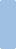 → Слід збирати інформацію про будь-які симптоми,	11співставні з COVID-19 (27).→ Слід виділити спеціальну зону для негайної медичної ізоляції будь-якої особи, у якої під час скринінгу виявляється підвищення температури або симптоми доти, доки не буде організований з місцевими органами охорони здоров’я відповідний транспорт для перевезення та надання медичної допомоги. Щодо осіб з симптомами, що вказують на COVID-19, повинні бути вжиті належні заходи:цим особам необхідно застосувати медичну ізоляціюдо тих пір, поки не з'явиться можливість провести подальшу оцінку ітестування, а відвідувачам і персоналу слід відмовити в доступі; повинен бути налагоджений процес спілкування з місцевими органами охорони здоров'я.→ Персонал, що працює з пацієнтами з підозрою на COVID-19, повинен мати доступ до необхідних засобів індивідуального захисту (ЗІЗ).→ Працівники пенітенціарної установи (співробітники пенітенціарної установи і надавачі медичної допомоги) з ознаками і симптомами COVID-19 не повинні виходити на роботу, а повинні пройти тестування і лікування відповідно до національних протоколів. Повернутися до роботи/ ввійти до пенітенціарної установи можуть тільки особи з негативним результатом тесту або ті, хто одужав, відповідно до критеріїв скасування ізоляції (28). У тих випадках, коли тестування провести неможливо, можуть бути застосовані критерії скасування ізоляції без повторного тестування.→ Необхідно розробити правила отримання відпустки через хворобу і довести їх до відома співробітників, щоб вони могли повідомити медичну службу закладу, якщо у них з'явилися будь-які симптоми, що вказують на COVID-19, або їх було визначено як контактних осіб інфікованого COVID-19.→ Слід консультувати відвідувачів заздалегідь до відвідання ними пенітенціарних установ чи закладів тримання під вартою для уникнення неприємної ситуації людьми, яким треба приїхати здалеку. Відвідувачам із симптомами, що свідчать про можливість інфікування COVID-19, відвідування повинно бути заборонено. Будь-який відвідувач повинен дотримуватися фізичного дистанціювання, правил гігієни рук, дихального етикету і вдягти немедичну маску. Особи, які протягом останніх 14 днів були в близькому контакті з людьми з підтвердженими випадками  інфікування COVID-19, повинні перебувати на карантині і не відвідувати пенітенціарної установи.→ Особам, які перебувають в районах з масовим поширенням і входять до групи підвищеного ризику виникнення ускладнень або несприятливих наслідків (особи старшого віку та особи з уже наявними у них захворюваннями), повинна бути надана можливість відокремлення від решти і проведення заходів ПІІК для попередження контактів з рештою осіб у пенітенціарній установі(14).→ Виявлення осіб, які відносяться до категорії уразливих з медичної точки зору, повинно виконуватися шляхом оцінки медичних ризиків при прибутті до пенітенціарної установи і оновлюватися при необхідності відповідно до висновку медичних оцінок, які періодично проводяться під час перебування в пенітенціарній установі.COVID-19: ГОТОВНІСТЬ, ПРОФІЛАКТИКА ТА КОНТРОЛЬ ІНФЕКЦІЇ У ПЕНІТЕНЦІАРНИХ УСТАНОВАХ І МІСЦЯХ ТРИМАННЯ ПІД ВАРТОЮ12	→Слід вести детальний щоденний реєстр всіх людей, які входять до пенітенціарної установи/установи тримання під вартою та виходять з таких установ.→Групи медичних працівників, які використовують рекомендовані ЗІЗ, включаючи засоби для захисту очей (захисний щиток для обличчя або захисні окуляри), рукавички, медичну маску та халат, повинні забезпечити своєчасне взяття у всіх пацієнтів з підозрою на інфікування відповідних біологічних зразків згідно з клінічними та інформаційними процедурами і рекомендаціями органу охорони здоров’я та направлення таких зразків на аналіз до місцевих мікробіологічних служб відповідно до локальних протоколів. Необхідно підтримувати і зберігати достатні запаси ЗІЗ для забезпечення їх наявності у зазначених ситуаціях.→ Залежно від рівня ризику в конкретній країні/ конкретному регіоні керівництво пенітенціарних установ/установ тримання під вартою має розглянути питання про вжиття заходів щодо обмеження переміщення людей всередині системи та/ або обмеження доступу другорядного персоналу і відвідувачів до пенітенціарних установ та місць тримання під вартою. Ці заходи особливо потрібні при сценарії масового поширення (14).Рішення щодо обмеження відвідувань повинні враховувати особливий вплив на психічне самопочуття ув’язнених та підвищений рівень тривоги, який може викликати розлука з дітьми та навколишнім світом. Необхідно максимально враховувати та пом’якшувати психологічний вплив цих заходів, а для постраждалих від цих заходів ув’язнених повинна бути доступна базова емоційна та практична підтримка (29).→ Адміністрація в’язниці/ СІЗО повинна підвищити рівень надання інформації про COVID- 19, яка активно поширюється серед людей, які перебувають під вартою. Слід заздалегідь обережно пояснити необхідність обмежень, в тому числі обмежень щодо відвідувачів, та запровадити альтернативні способи забезпечення контакту з родиною / друзями, наприклад телефонні або скайп-дзвінки.Система скерування і клінічне ведення пацієнтів→ У разі виявлення випадку захворювання з підозрою на COVID-19 у пенітенціарному закладі необхідно негайно починати відстежувати осіб, не очікуючи лабораторного підтвердження, щоб уникнути будь-яких затримок у прийнятті заходів охорони здоров’я громадськості для зниження поширення інфекції.→ Паралельно з цим стратегія стримування поширення має включати оперативне тестування всіх випадків з підозрою на COVID-19. У місцях позбавлення волі можливості тестування можуть бути обмежені, якщо взагалі такі є. Випадки з підозрою, які неможливо протестувати, варто вважати ймовірними випадками і відстежити їхні контакти (6). Рекомендується помістити на карантин на 14 днів контакти, симптоми інфекції яких не проявляються. → Всі випадки з підозрою на інфікування підлягають негайній медичній ізоляції, їх ведення має здійснюватися на місці або в медичному закладі, а режим ізоляції скасовується при негативному результаті тесту або після одужання, відповідно до встановлених ВООЗ критеріями скасування режиму ізоляції (28) і національними протоколами (див. розділ 13). Як показують наявні на сьогоднішній день фактичні дані, лабораторне тестування для виходу з 14-денного карантину не потрібно.→ Підтверджені випадки або випадки з підозрою на інфікування підлягають медичній ізоляції в одномісних камерах. Коли медична ізоляція в одномісному приміщенні в місцевих умовах неможлива, для ув'язнених, що входять в групу високого ризику, рекомендується організувати альтернативне розміщення (6). Така стратегія (її називають когортною ізоляцією) передбачає розміщення цих осіб в окремі блоки за ознакою загальних характеристик: випадки з підозрою групуються з випадками з підозрою, а підтвердженні випадки - з підтвердженими випадками. При такому підході потрібнотакож брати до уваги ступінь тяжкості. Проте, навіть під час застосування цієї стратегії має бути	13забезпечена мінімальна відстань в 1 метр.→ Всі контакти випадків з підозрою повинні переходити на карантин протягом 14 днів з моменту останнього контакту з пацієнтом з COVID-19 (3). Відстеження контактівможна припинити, коли результати тестування випадків з підозрою стануть негативними. Що стосується контактів випадків COVID-19, ВООЗ рекомендує проводити з ними співбесіду з метою збору інформації про їх анамнезі та про можливі контакти, які були у них за 48 годин до прояву симптомів і до моменту ізоляції. Контактам випадків також слід надавати інформацію про заходи ПІІК і про моніторинг симптомів.→ Повинно бути негайно встановлено зв'язок з місцевими органами охорони здоров'я з приводу контактів, за якими може знадобитися лікарський нагляд в суспільстві..→ Адміністрація в’язниці повинна бути обізнана та проінформована про лікарні, куди можна скерувати осіб, які потребують госпіталізації (у відділення респіраторної підтримки та / або інтенсивної/ напівінтенсивної терапії).→ Необхідно вжити відповідних заходів для будь-яких підтверджених випадків, включаючи перевезення в умовах достатньої медичної ізоляції і проведення необхідного лікування; слід використовувати відповідний конвой та дотримуватися рекомендацій щодо безпечних перевезень. Проте слід враховувати протоколи, за якими можна лікувати пацієнта на місці з чіткими критеріями скерування до лікарні, оскільки зайве транспортування створює ризик як для персоналу, що його забезпечує, так і для лікарні, що приймає пацієнта.→ Повинна бути розроблена і прийнята процедура доступу до лабораторного тестування для виявлення COVID-19Заходи ПІІКНеобхідно запровадити засоби інженерного інфекційного контролю, спрямовані на зменшення поширення патогенів та забруднення поверхонь і неживих предметів; це повинно включати в себе:→ забезпечення належної відстані між людьми - не менше одного метра (там, де це можливо, між ув’язненими і працівниками, а також між працівниками на робочих місцях); 4→ належного повітрообміну та → звичайної дезінфекції навколишнього простору та планового прибирання (з періодичністю, що відповідає потенційній схильності впливу вірусу на всі поверхні, яких торкаються люди, і відповідно до рекомендацій ВООЗ) (30). В першу чергу повинні дезінфікуватися поверхні, до яких люди торкаються найчастіше: це дверні та віконні ручки, поверхні на кухні і в зонах приготування їжі, стільниці, поверхні в туалетах, унітази і крани, обладнання в спортзалах і тренувальне обладнання, персональні пристрої з сенсорним екраном, клавіатури персональних комп'ютерів та інші робочі поверхні. Необхідно ретельно підбирати дезінфікуючий засіб і його концентрацію, щоб не допустити пошкодження поверхонь і уникнути токсичних ефектів або мінімізувати їх.4     ВООЗ рекомендує мінімальну відстань в 1 метр (рекомендація оновлена 4 червня 2020 р.). Там, де це можливо, рекомендується відстань в 2 метри (14), особливо для людей з підвищеним вихідним ризиком інфікування (25).COVID-19: ГОТОВНІСТЬ, ПРОФІЛАКТИКА ТА КОНТРОЛЬ ІНФЕКЦІЇ У ПЕНІТЕНЦІАРНИХ УСТАНОВАХ І МІСЦЯХ ТРИМАННЯ ПІД ВАРТОЮ14	•  Адміністративні заходи та порядок і правила профілактики та контролю передачі COVID-19 у пенітенціарних установах та місцях тримання під вартою включають перераховані нижче, але можуть не обмежуватися цим перерахуванням:→ розробка і впровадження порядків і правил ПІІК, включаючи раннє виявлення ув'язнених і співробітників з підозрою на COVID-19, дотримання правил гігієни рук, дихального етикету, фізичної дистанції, використання масок (відповідно до загальнонаціональних або місцевих рекомендацій) (31), підтримання чистоти, дезінфекції навколишнього простору і використання ЗІЗ;→ організація навчання персоналу з питань застосування та дотримання заходів ПІІК, описаних вище;→ висвітлення та поширення інформації про заходи ПІІК, описаних вище;→ здійснення на постійній основі заходів щодо ПІІК, включаючи недопущення скупченості;→ надання спеціально виділених місць очікування для пацієнтів з симптомами;→ планування ізоляції пацієнтів з COVID-19 і надання їм допомоги (це може включати, наприклад, перепрофілювання інших блоків в пенітенціарній установі);→ забезпечення запасів ЗІЗ в достатній кількості і → забезпечення дотриманням всіх порядків і правил ПІІК.5Слід розглянути можливість впровадження таких заходів, як роздача продуктів харчування в приміщеннях / камерах замість загальної їдальні, щоб була можливість підтримувати фізичну дистанцію між ув’язненими або розподіл часу перебування поза камерою, який можна розділити на крило / загін задля уникнення концентрації ув’язнених і персоналу навіть у відкритих просторах. З цими пересторогами, варто організувати перебування ув’язнених на свіжому повітрі і не зменшувати тривалість перебування нижче мінімуму - однієї години на день. З цими пересторогами, доступ ув’язнених до свіжого повітря має зберігатися і становити не менше однієї години на день.Адміністрація в’язниць / місць позбавлення волі та медичний персонал повинні співпрацювати з місцевими органами громадського здоров’я для виконання описаних у цьому документі рекомендацій щодо ПІІК; вони завжди повинні врівноважувати ризики у сфері громадського здоров’я з будь-яким операційним навантаженням на в’язниці та інші місця позбавлення волі, а також на більш широку кримінально-виконавчу систему з метою забезпечення нормального функціонування.ВІРУС COVID-19:  ХАРАКТЕРИСТИКИ, ОЗНАКИ ТА СИМПТОМИ ПАТОГЕНУ, МЕХАНІЗМ ЙОГО ПЕРЕДАЧІСтаном на сьогодні найпоширенішими симптомами COVID-19 є лихоманка, втома та сухий кашель. До інших симптомів, які можуть спостерігатися у деяких пацієнтів, відносяться різні больові відчуття (наприклад, біль у м'язах), головний біль, гострий риніт, біль у горлі, утруднене дихання, діарея, нудота або блювота і втрата або зміна смакових відчуттів або нюху (32, 33).Наявні на сьогоднішній день фактичні дані свідчать про те, що SARS-CoV-2 поширюється переважно від людини до людини, головним чином повітряно-крапельним шляхом (34).5     Конкретні рекомендації для медичних працівників, включаючи ведення випадків COVID-19, див. в розділах 13 і 14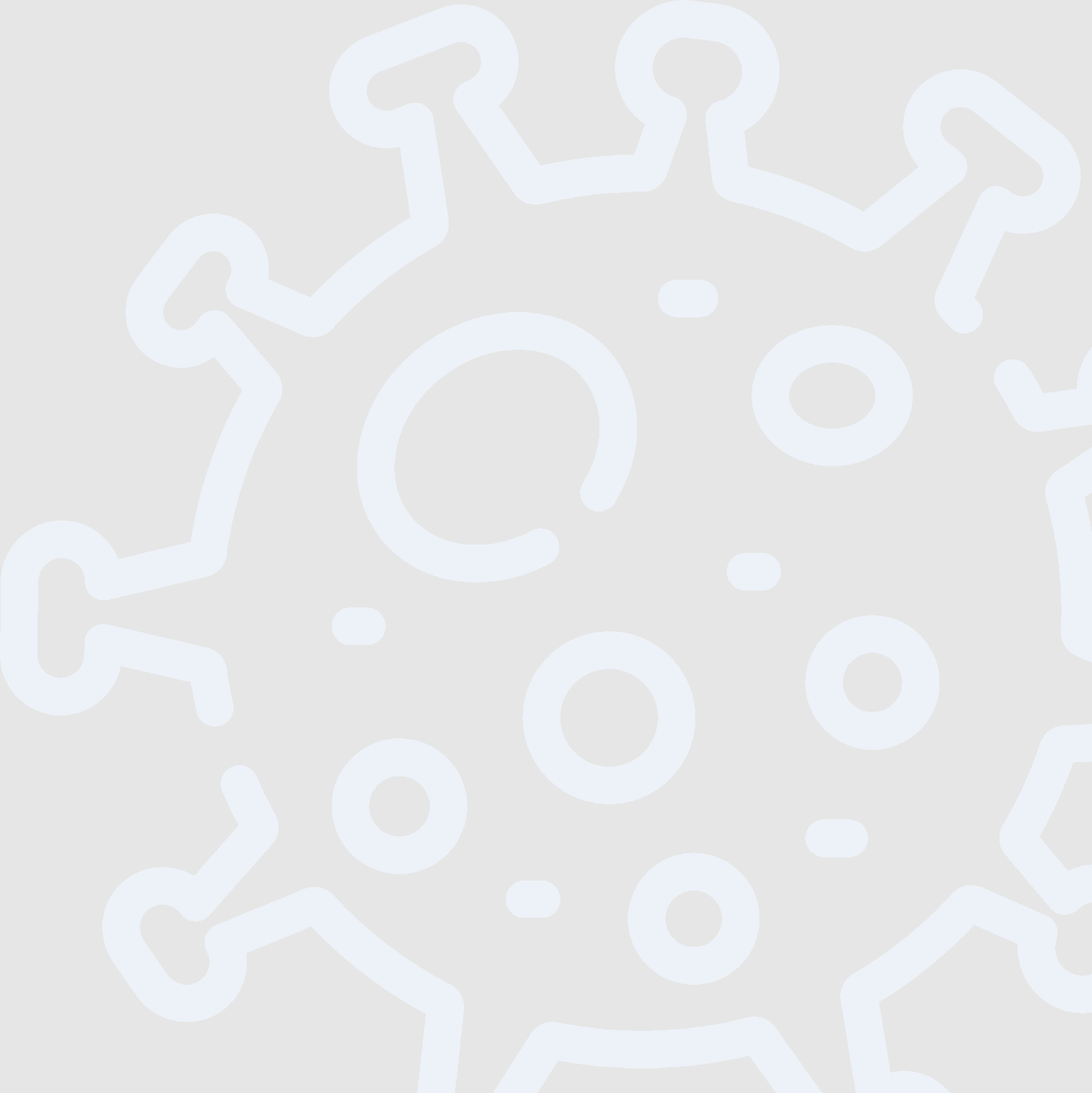 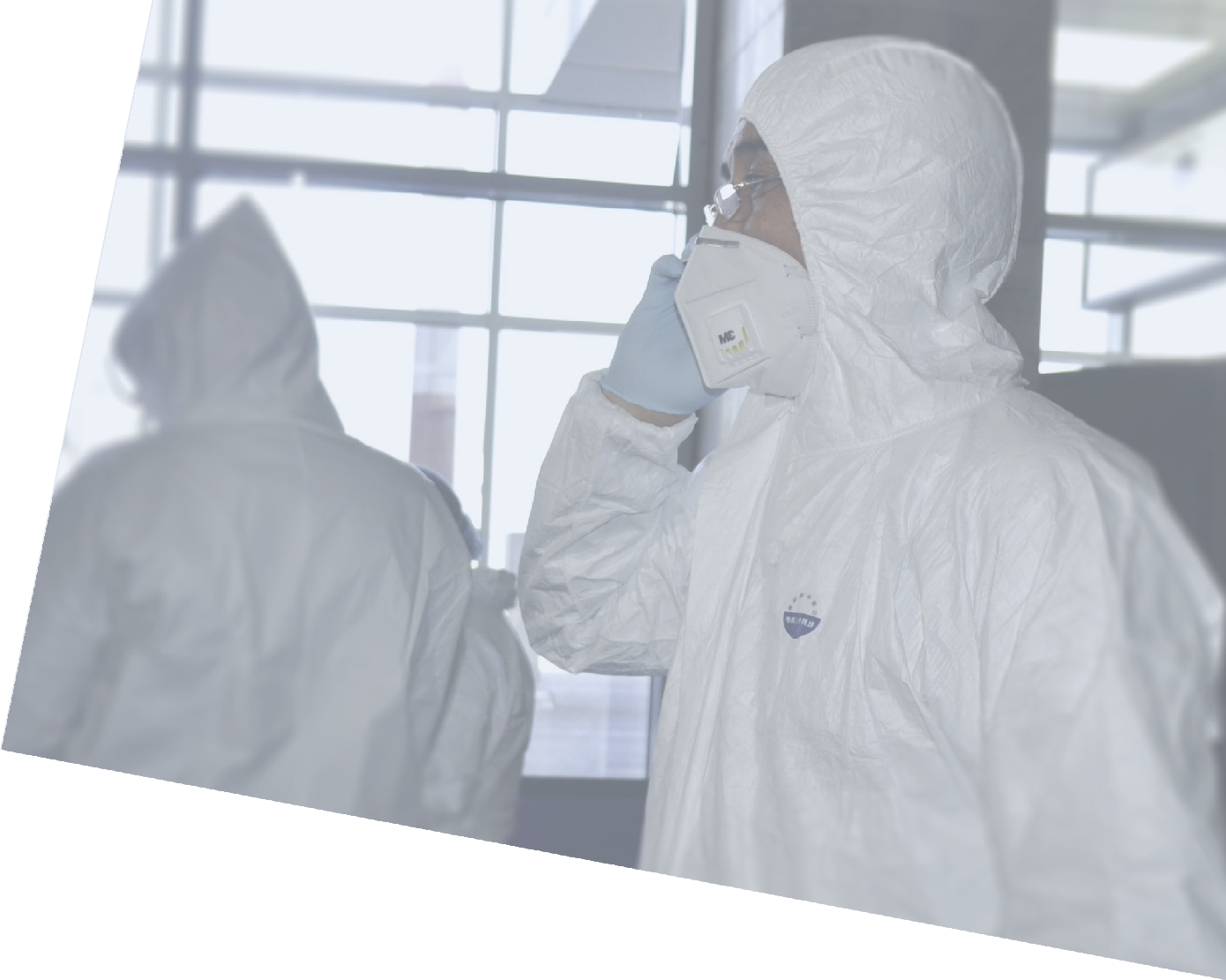 15Також вірус можевиживати на різних поверхняхпротягом різних періодів часу, які змінюютьсяв залежності від цілого ряду чинників, але за більшості обставинкількість інфекційного вірусу на будь-якій забрудненій поверхні, ймовірно,значно зменшиться протягом 48 годин. Для отримання інформації про проведення прибирання та дезінфікування поверхонь в навколишньому просторі див. Додаток 1; більш докладні відомості є на веб-сайті ВООЗ (35, 36).Інфекція SARS-CoV-2 головним чином викликає респіраторне захворювання - від хвороби легкого ступеня (приблизно 80% випадків) до хвороби тяжкого ступеня і смерті (близько 6% потребують спеціалізованої лікарської допомоги, включаючи штучну вентиляцію легень). Деякі люди заражаються, але не мають жодних симптомів. У людей похилого віку та осіб з фоновими медичними проблемами, такими як серцево-судинні захворювання, хронічні респіраторні захворювання, діабет, гіпертонія, хронічне захворювання нирок, імунодефіцитний стан, включаючи рак, і ожиріння, більш схильні до важкого перебігу хвороби.За більшістю оцінок, інкубаційний період коливається від 1 до 14 днів, в середньому – 5-6 днів (37). Це означає, що якщо людина почувається добре за 14 днів після контакту з інфекцією (тобто із зараженою людиною), вона, можливо, не була заражена. Фактичні дані вказують на те, що SARS-CoV-2 може бути виявлений у людей за 1-3 дні до появи симптомів, при цьому найвищі вірусні навантаження, які визначаються методом ЗТ-ПЛР, спостерігаються приблизно в день появи симптомів з подальшим поступовим зниженням з плином часу. Проте, ці оцінки можуть оновлюватися по мірі надходження більшої кількості даних. Додаткову інформацію можна знайти в оперативних зведеннях ВООЗ про пандемію, що розміщуються на веб-сайті ВООЗ(38).COVID-19: ГОТОВНІСТЬ, ПРОФІЛАКТИКА ТА КОНТРОЛЬ ІНФЕКЦІЇ У ПЕНІТЕНЦІАРНИХ УСТАНОВАХ І МІСЦЯХ ТРИМАННЯ ПІД ВАРТОЮ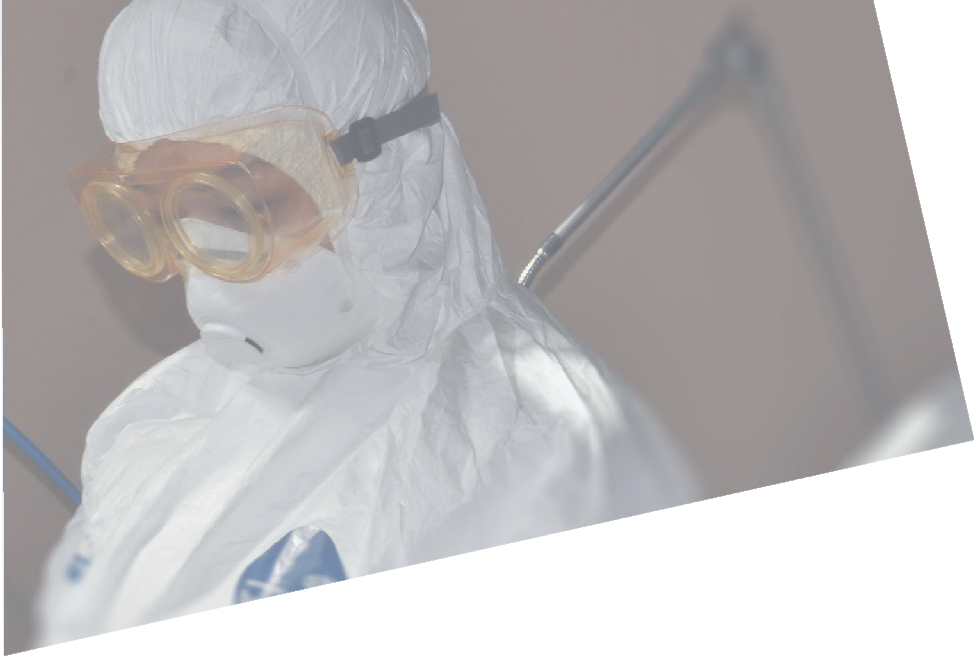 16ГОТОВНІСТЬ, ПЛАНУВАННЯ НА ВИПАДОК
НАДЗВИЧАЙНИХ СИТУАЦІЙ ТА РІВЕНЬ РИЗИКУДля управління спалахом COVID-19 необхідно забезпечити ефективне планування та надійне узгодження дій між секторами (охорони здоров’я та юстиції чи внутрішніх справ, залежно від обставин), які відповідають за здоров’я і добробут контингенту пенітенціарних установ та місць тримання під вартою.Така співпраця буде вирішальною для забезпечення сталої системи надання медичної допомоги у в’язницях та місцях позбавлення волі.Важливими етапами налаштування такого спільного планування є:Для того, щоб допомогти пенітенціарним закладам проводити самостійну оцінку власних можливостей і покращувати свою готовність до реагування на інфекційні хвороби, потрібні плани, які розробляються на випадок непередбачених обставин (39), включаючи контрольні переліки питань (40).Як інструмент для самооцінки можна використовувати підготовлений ВООЗ контрольний перелік питань для оцінки готовності роботи з попередження і контролю за поширенням COVID-19 у пенітенціарних установах та місцях тримання під вартою, що дозволяє потім спільно користуватися даними (41,42). Слід встановити тісну співпрацю / прямі зв’язки з місцевими та національними органами громадського здоров’я та іншими відповідними установами (наприклад, місцевими антикризовими підрозділами, підрозділами цивільного захисту); протягом періоду планування повинен підтримуватися регулярний контакт задля обміну інформацією, планами та оцінками ризиків. Комплексну оцінку ризиків слід проводити на початку етапу планування та робити її регулярний перегляд; вона повинна проводитися за участю (або під керівництвом) органу громадського здоров’я та включати в себе актуальну оцінку епідеміологічної ситуації. Важливо визначити різні рівні ризику і який вплив	17вони можуть мати на пенітенціарну систему та інші місця тримання під вартою (наприклад, яка локальна циркуляція вірусу, у тому числі в районі, де розташована виправна установа; циркуляція вірусу у пенітенціарній системі).Для пом’якшення всіх ризиків, визначених в оцінці, повинні бути розроблені плани дій у даній країні / пенітенціарній установі. За виконання деяких дій буде нести відповідальність національний орган громадського здоров’я, за деякі з них відповідатиме місцевий постачальник медичних послуг; в’язниці та інші місця позбавлення волі нестимуть відповідальність за інші заходи. Кожен план дій повинен визначати, хто відповідає за виконання певної дії, термін виконання дії, а також хто і як забезпечить її виконання. Плани дій повинні включати наступне (43):→ інтеграцію з національними планами дій у надзвичайних ситуаціях та планами реагування на спалахи інфекційних захворювань;→ механізми командування та заходи з оперативного управління задля сприяння швидкому обміну інформацією та ефективному аналізу ситуації, а також прийняттю рішень;→ заходи з епіднагляду та виявлення захворювань (наприклад, чи планується епіднагляд початкових синдромів  (скринінг з метою їх виявлення) за усіма особами, які переступають поріг закладу (співробітниками / відвідувачами)? Чи доступно тестування для всіх, хто тільки прибув до пенітенціарної установи?);→ цільовий посилений епіднагляд за деякими групами високого ризику, які проживають або працюють в закритих установах, щоб забезпечити більш оперативне виявлення випадків і кластерів, ніж при епіднагляді в первинній ланці медичної допомоги або епіднагляді на базі стаціонарів (в закритих установах такий епіднагляд включає активне виявлення випадків шляхом щоденного скринінгу на ознаки і симптоми COVID-19, в тому числі щоденний контроль температури і щоденне фіксування відсутності повідомлень про випадки зараження серед всіх осіб, що входять до груп високого ризику, які є об'єктом епіднагляду) (27);→ ведення випадків захворювання (наприклад, як будуть лікуватися можливі випадки COVID-19 серед ув’язнених? У разі виявлення потенційного випадку COVID-19, чи є відповідне місце для швидкої оцінки стану здоров’я та ізоляції? Чи можуть заклади розмістити можливі випадки? Чи існує механізм безпечного транспортування хворих до призначених лікарень, включаючи визначення відповідних служб швидкої допомоги? Яке буде реагування у випадку надзвичайної ситуації в сфері охорони здоров’я, що охоплює контингент пенітенціарних установ та місць тримання під вартою?);→ планування персоналу на випадок надзвичайних ситуацій з особливим акцентом на a) доступність персоналу та безперервність функціонування установи, включаючи мінімальні послуги на місцях (наприклад, необхідні медикаменти, тести на цукор для діабетиків, перев’язувальні матеріали тощо) та б) потреби у сфері охорони здоров’я та їх забезпечення: варто обговорити можливість / доцільність надання медичної допомоги у *в’язниці, порівняно з необхідністю переведення пацієнтів до громадських медичних служб для спеціалізованої / інтенсивної терапії, а також планування очікуваного впливу надзвичайних ситуацій на штат служби режиму.Важливим елементом, який слід ретельно враховувати в будь-якому плані готовності до спалахів респіраторних інфекційних захворювань, таких як COVID-19, є наявність та запас необхідних матеріалів, включаючи ЗІЗ та засоби для гігієни рук та санітарно-дезінфекційної обробки навколишнього середовища. Тому рекомендується, щоб керівники в’язниць у співпраці з медичними працівниками пенітенціарних установ та місць тримання під вартою оцінювали потребу в ЗІЗ та інших предметах першої COVID-19: ГОТОВНІСТЬ, ПРОФІЛАКТИКА ТА КОНТРОЛЬ ІНФЕКЦІЇ У ПЕНІТЕНЦІАРНИХ УСТАНОВАХ І МІСЦЯХ ТРИМАННЯ ПІД ВАРТОЮ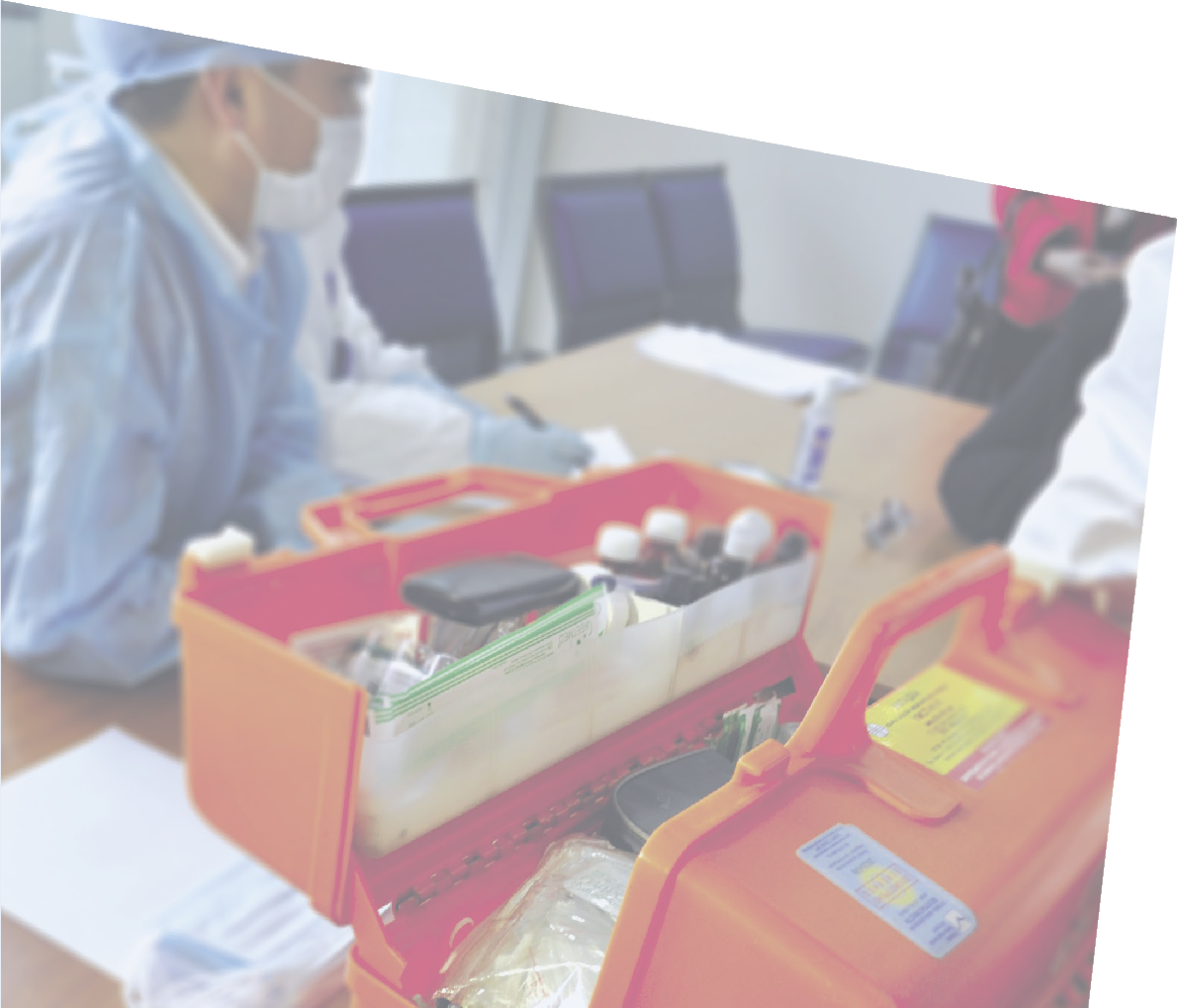 18	необхідності, аби забезпечити безперервність надання допомоги та безпосередню доступність матеріалів. Слід зазначити, що для уникнення нераціонального і неправильного використання ЗІЗ (44), персонал та ув’язнені повинні пройти відповідну підготовку (див. Розділ 9). Базовою непрямою мірою потенційного попиту на послуги медичної допомоги в разі спалаху COVID-19 в пенітенціарних установах може служити частка контингенту, яка знаходиться під вартою і відповідає критеріям вакцинації проти грипу. Для того, щоб допомогти державним відомствам, партнерам та іншим зацікавленим сторонам оцінити потенційні потреби в матеріалах і предметах першої необхідності для реагування на нинішню пандемію COVID-19, ВООЗ був розроблений «Інструмент для прогнозування потреб в основних матеріалах і обладнанні для боротьби з COVID-19 (ESFT)», відкритий для публічного доступу (45).Враховуючи можливість того, що деякі поширені дезінфікуючі засоби, наприклад, такі, що містять спирт, можуть вживатися неналежним чином, в якості першочергового варіанту для гігієни рук слід розглядати мило та воду разом із особистими рушниками. Вони повинні поставлятися в приміщення / камери вдень і вночі. У разі дезінфекції навколишнього простору необхідно слідкувати, щоб дезінфікуючі засоби, коли їх не використовують постачальники послуг, залишалися замкненими.НАВЧАННЯ ТА ПІДГОТОВКА	19Навчання персоналу є ключовим елементом будь-якого плану готовності для пенітенціарних установ та місць тримання під вартою. Навчальні заходи повинні бути належним чином сплановані та спрямовані на штат служби режиму та медичних працівників, які працюють у виправних установах. Такі заходи повинні охоплювати, як мінімум, наступні сфери:базові знання про захворювання: збудник захворювання, шлях передачі, ознаки та клінічне прогресування захворювання;практичні заходи з гігієни рук і дихального етикету;належне використання та вимоги до ЗІЗ;заходи щодо запобігання поширенню інфекції в навколишньому середовищі, включаючи очищення та дезінфекцію.В рамках реагування на спалах COVID-19 ВООЗ розробила кілька ресурсів, які можуть бути корисними для пенітенціарних установ та місць тримання під вартою.Навчальні онлайн-курси з ПІІК та клінічного ведення COVID-19: доступні безкоштовно на інформаційній веб-платформі ВООЗ, яка зветься «Open WHO». Ці базові курси надають загальну інформацію про COVID-19 та респіраторні віруси, що з’являються (46).Пакет з інформування про ризики для закладів охорони здоров’я надає медичним працівникам та керівництву медичних закладів інформацію, процедури та інструменти, необхідні для безпечної та ефективної роботи. Цей пакет містить низку спрощених тез та нагадувань, що ґрунтуються на більш глибоких технічних рекомендаціях ВООЗ щодо ПІІК у медичних закладах у контексті епідемії COVID-19. Він може бути адаптований до місцевого контексту (47).Крім того, існує цілий ряд технічних рекомендацій, що охоплюють багато тем, таких як ведення випадків захворювання, оперативна підтримка, логістика та рекомендації щодо використання масок (48).Нарешті, перш ніж брати участь у будь-якій ініціативі, абсолютно важливо залучити в’язничний контингент до широкомасштабної інформаційно-просвітницької діяльності, щоб ув’язнені / затримані та їх відвідувачі були заздалегідь поінформовані і розуміли процедури, що вживатимуться, чому вони необхідні та як їх виконувати. Особливо важливо пояснити про будь-які потенційні обмежувальні заходи та підкреслити їх тимчасовий характер.На жаль, внаслідок стигми чи страху деякі медичні працівники, які забезпечують реагування на COVID-19 у місцях позбавлення волі, можуть зазнавати уникання з боку їхніх сімей чи громади. Це може ускладнити і без того складну ситуацію. Медичному персоналу, який надає медичну допомогу, слід порадити залишатися на зв’язку з близькими людьми та мати доступ до психологічної та психосоціальної підтримки.COVID-19: ГОТОВНІСТЬ, ПРОФІЛАКТИКА ТА КОНТРОЛЬ ІНФЕКЦІЇ У ПЕНІТЕНЦІАРНИХ УСТАНОВАХ І МІСЦЯХ ТРИМАННЯ ПІД ВАРТОЮ20	10. ІНФОРМУВАННЯ ПРО РИЗИКИУ такій надзвичайній ситуації, як спалах COVID-19, вкрай важливою є хороша координація між групами з інформування про ризики на національному та субнаціональному рівнях.  Необхідно встановити тісні контакти для забезпечення швидкого поширення своєчасних та прозорих повідомлень і матеріалів у таких кризових ситуаціях.Ключові повідомлення для контингенту пенітенціарних установ та місць тримання під вартою, штату служби режиму, працівників охорони здоров’я та відвідувачів повинні бути узгодженими та послідовними. ВООЗ опублікувала один інформаційний проспект для людей, які перебувають під вартою, а інший для відвідувачів (49,50). Для усунення мовних бар’єрів може знадобитися переклад або візуальні матеріали. Інформаційні ресурси, такі як короткі інформаційні листівки, флаєри, плакати, внутрішні відеоролики та будь-які інші засоби комунікації, для медичного і в’язничного персоналу, відвідувачів, постачальників послуг та затриманих осіб повинні бути розроблені та розміщені в місцях загального користування у в’язницях та в зонах, призначених для побачень з адвокатами та сім’ями.Слід розглянути питання про те, як можна швидко надати повідомлення про ризик; це має включати в себе:загальну оцінку місцевого ризику (ризик у громади та ризик всередині в’язниці);рекомендації щодо профілактичних заходів, особливо гігієни рук, дихального етикету та фізичної дистанції (використання ЗІЗ у разі неможливості виконання заходів безпеки);інформацію про використання масок в рамках всеосяжного комплексу заходів щодо обмеження поширення деяких респіраторних вірусних захворювань, в тому числі COVID-19(див. Розділ 12.2);рекомендації щодо того, яких заходів вживати, якщо розвиваються симптоми;інформацію про ознаки та симптоми захворювання, в тому числі насторожуючі ознаки важкого захворювання, яке потребує негайної медичної допомоги;рекомендації щодо самостійного контролю за симптомами та ознаками, включаючи вимірювання температури;поради щодо доступу до місцевої медичної допомоги за необхідності, в тому числі, як це зробити, не становлячи ризику для медичних працівників.Необхідно оцінити будь-які проблеми, пов'язані з мовою або спілкуванням, і надати доступ до послуг письмового або усного перекладу.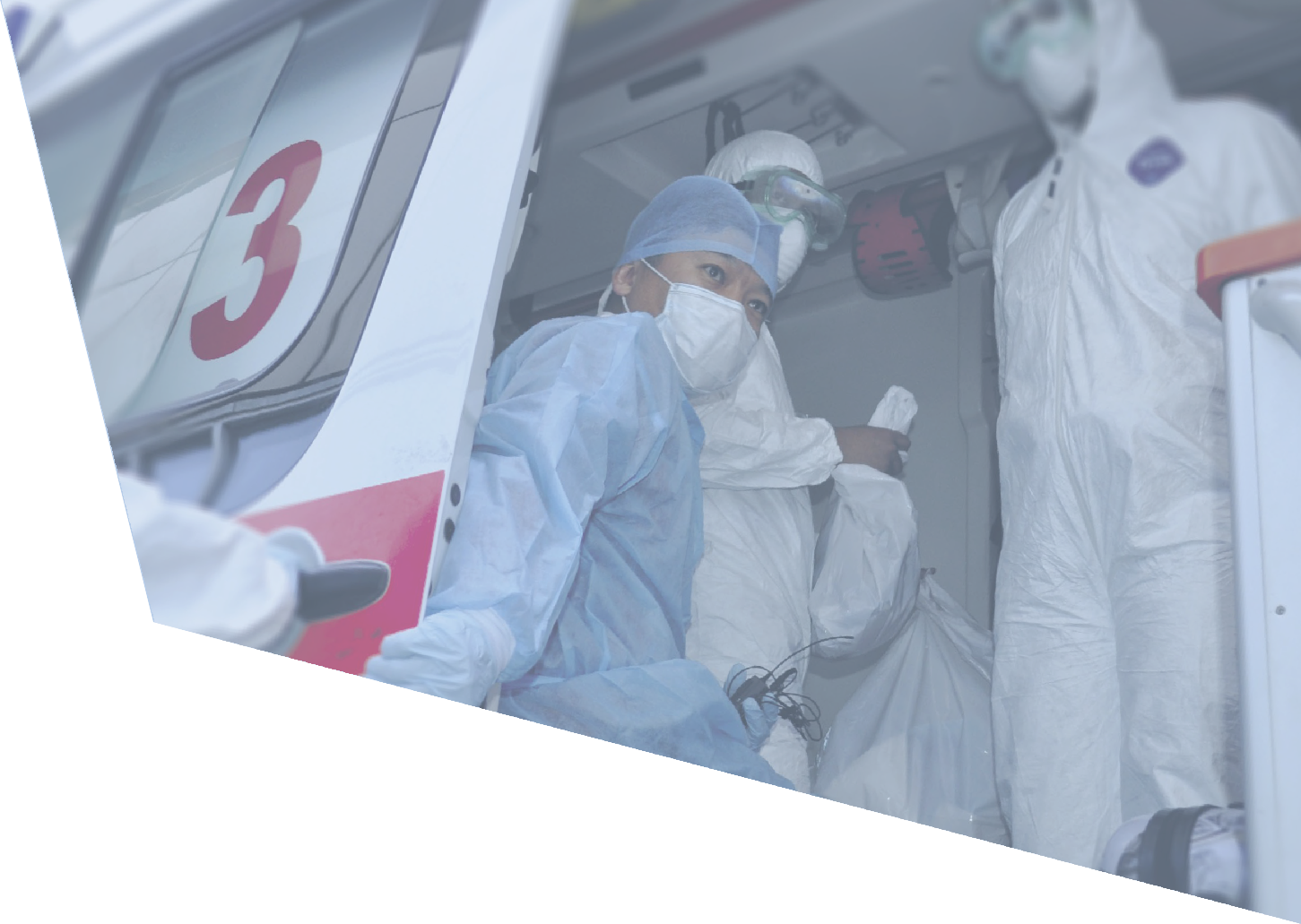 21ВАЖЛИВІ ВИЗНАЧЕННЯ: МОЖЛИВИЙ ВИПАДОК, ЙМОВІРНИЙ ВИПАДОК, ПІДТВЕРДЖЕНИЙ ВИПАДОК, КОНТАКТНІ ОСОБИ, ПОВІДОМЛЕННЯ ПРО ВИПАДОКВизначення випадків ВООЗ, наведені нижче, ґрунтуються на інформації, доступній станом на 16 грудня 2020 р. і переглядаються в міру накопичення нової інформації (26). Країнам, можливо, доведеться адаптувати ці визначення в залежності від власної епідеміологічної ситуації. Для ознайомлення з оновленими визначеннями слід звернутися до настанови ВООЗ щодо глобального епідеміологічного нагляду за коронавірусною хворобою COVID-19.Визначення можливого випадкуМожливий випадок захворювання – це:Особа, що відповідає клінічним І епідеміологічним критеріям.Клінічні критеріїРізке підвищення температури І кашель; АБОРізке виникнення БУДЬ-ЯКИХ ТРЬОХ ЧИ БІЛЬШЕ із наступних симптомів: лихоманка, кашель, загальна слабкість / стомлюваність, головні болі, біль у м'язах, біль у горлі, риніт, задишка, зниження апетиту / нудота / блювання, діарея, сплутаність свідомості.ІЕпідеміологічні критеріїПеребування або робота в середовищі високого ризику зараження вірусом: наприклад, в стаціонарних закладах закритого типу і гуманітарних закладах, таких як табори і заклади COVID-19: ГОТОВНІСТЬ, ПРОФІЛАКТИКА ТА КОНТРОЛЬ ІНФЕКЦІЇ У ПЕНІТЕНЦІАРНИХ УСТАНОВАХ І МІСЦЯХ ТРИМАННЯ ПІД ВАРТОЮ22	табірного типу для переміщених осіб, протягом будь-якого часу в межах 14-денного періоду перед появою симптомів; АБОпроживання в районі масового поширення, рівень МП2, протягом будь-якого часу або поїздка в такій район протягом 14-денного періоду перед появою симптомів; АБОробота в обстановці надання медичної допомоги, в тому числі в медичних установах і в домашніх господарствах, на протязі будь-якого часу протягом 14-денного періоду перед появою симптомів.Пацієнт з важким гострим респіраторним захворюванням (ВГРЗ): гостра респіраторна інфекція з лихоманкою в анамнезі або з виміряною температурою ≥ 38 ° C, кашлем, з початком захворювання протягом останніх 10 днів, що вимагає госпіталізації.Особа, яка не має симптомів і не відповідає епідеміологічним критеріям, з позитивним результатом експрес-тесту на визначення антигенів вірусу SARS-CoV-2. 6Визначення ймовірного випадкуПацієнт, який відповідає зазначеним вище клінічним критеріям І мав контакт з ймовірним або підтвердженим випадком або пов'язаний з епідеміологічним кластером випадків COVID-19.Можливий випадок з характерними для COVID-19 змінами в легенях за даними візуалізації грудної клітки. Типові результати візуалізації включають наступне (51):рентгенографія грудної клітки: нечіткі області затемнення, часто округлої форми, з розташуванням по периферії і в нижніх частках легень;КТ (комп'ютерна томографія) грудної клітки: множинні двосторонні області затемнення типу матового скла, часто округлої форми, з розташуванням по периферії і в нижніх частках легень;УЗД легень: потовщення плевральної лінії, В-лінії (мультифокальні, окремі або ті, які зливаються), ділянки консолідації легеневої тканини з симптомом повітряної бронхографії або без нього.Пацієнт з нещодавно виявленою аносмією (втратою нюху) або агевзією (втратою смаку) при відсутності будь-якої іншої установленої причини.Летальний кінець з невстановленою причиною у дорослого пацієнта з попереднім респіраторним дистрес-синдромом І випадком перебування в контакті з ймовірним чи підтвердженим випадком або пов'язаного з епідеміологічним кластером випадків COVID-19.Визначення підтвердженого  випадкуОсоба з позитивним результатом тесту МАНК.Особа з позитивним результатом експрес-тесту на визначення антигенів вірусу SARS-CoV-2 І відповідний або критеріями визначення ймовірного випадку, або критеріям можливого випадку (А) АБО (В).Безсимптомний пацієнт з позитивним результатом експрес-тесту на визначення антигенів вірусу SARS-CoV-2 і є контактом ймовірного або підтвердженого випадку.6     Для підтвердження діагнозу потрібно дослідження методом ампліфікації нуклеїнових кислот (МАНК).Визначення контактної особи	23Контактна особа - це особа, у якої протягом двох днів до появи і 14 днів після появи симптомів у ймовірного або підтвердженого випадку була будь-яка із зазначених нижче експозицій:(1) контакт віч-на-віч з ймовірним чи підтвердженим випадком на відстані не більше 1 метра і не менше 15 хвилин;безпосередній фізичний контакт з ймовірним або підтвердженим випадком;безпосереднє надання допомоги пацієнту з ймовірною або підтвердженою хворобою COVID-19 без використання рекомендованих ЗІЗ;інші ситуації, визначені при проведенні оцінок місцевих ризиків.Додаткова інформація про з'ясування контактів міститься в публікації ВООЗ «Відстеження контактів в контексті COVID-19» (52).Примітка: що стосується підтверджених безсимптомних випадків, період наявності контактів визначається за два дні до і 14 днів після дати взяття проби, на підставі аналізу якого був підтверджений випадок.Контакти в місцях утримання під вартою визначаються як:особи, які живуть в одній камері з випадком COVID-19 (53);особи, що знаходилися в межах 1 метра від випадку COVID-19 протягом більше 15 хвилин, наприклад, в їдальні, спортзалі або в автомобілі для перевезення ув'язнених;особи, які мали безпосередній фізичний контакт з випадком COVID-19 (наприклад, рукостискання);особи, які мали незахищений безпосередній контакт з інфікуючими виділеннями від випадку COVID-19 (наприклад, потрапляння крапель від людини, яка кашляла);особи, які надають безпосередню допомогу випадку COVID-19 або збирають зразки матеріалу цього випадку і здійснюють маніпуляції з ними без використання рекомендованих або відповідних вимог ЗІЗ.Важливими заходами щодо зниження поширення інфекції і контролю епідемії в рамках комплексної стратегії є виявлення випадків, медична ізоляція, тестування і допомога, а також відстеження контактних осіб і карантин (52).Для того, щоб відстеження контактів було успішним, в місцях утримання під вартою повинні бути достатні організаційно-кадрові можливості для своєчасного тестування випадків з підозрою на COVID-19. Якщо таких можливостей немає, стратегії відстеження контактів замість цього можуть бути зосереджені на конкретних особах, що входять до групи високого ризику.Відстеження контактів вимагає, щоб люди погоджувалися на щоденне проведення моніторингу, були готові негайно повідомити про ознаки або симптоми COVID-19 і піти на карантин не менше ніж на 14 днів або медичну ізоляцію в разі виникнення симптомів.Взаємодія з спільнотою пенітенціарної установи і його лідерами має допомогти виявити потенційні труднощі у відстеженні контактів, таких, наприклад, як мовний та освітній бар'єри. Також надзвичайно важливо - особливо в місцях утримання під вартою - щоб визначення контактної особи і пов'язані з цим заходи, такі як розміщення контактних осіб на карантин і випадки медичної ізоляції, не використовувалися в якості покарання або не асоціювалися з режимними заходами.Визначення контактної особиДля визначення контактної особи потрібно провести детальне розслідування випадку та співбесіду з пацієнтом, який хворий на COVID-19 або з особою, що надає йому допомогу. Додаткову інформацію можна отримати COVID-19: ГОТОВНІСТЬ, ПРОФІЛАКТИКА ТА КОНТРОЛЬ ІНФЕКЦІЇ У ПЕНІТЕНЦІАРНИХ УСТАНОВАХ І МІСЦЯХ ТРИМАННЯ ПІД ВАРТОЮ24	із співбесіди з координатором / адміністратором закладу. Цінними джерелами інформації для визначення контактних осіб за певний відрізок часу є списки в'язнів, співробітників, які працюють в установі і відвідувачів, а також відомості про їх місцезнаходження і пересування.Інформування контактних осібСпочатку потрібно зв'язатися з кожною контактною особою, щоб встановити, чи відповідає він / вона визначенню контактної особи і, таким чином, вимагає моніторингу. У разі, якщо підтверджується, що дана особа є контактом, їй повинна надатися інформація про відстеження контактів і про причини, чому це необхідно, а також інформація про розміщення на карантин.Управління і моніторинг контактних осібВсі контактні особи повинні бути поміщені на карантин і забезпечені інформацією про заходи ПІІК і про моніторинг симптомів.Коли виникає необхідність організувати карантин, адміністрація повинна подбати про те, щоб протягом всього періоду карантину було забезпечено достатнє харчування, вода, захист, засоби гігієни та комунікації.У приміщеннях, що використовуються для перебування людей на карантині, повинна бути достатня вентиляція і надходити свіже і чисте повітря, щоб боротися із забруднюючими речовинами і неприємними запахами.Необхідно вести моніторинг потенційних ознак і симптомів у контактів протягом 14 днів після їх останнього незахищеного контакту з джерелом інфекції (тобто без використання рекомендованих ЗІЗ або з можливим порушенням правил їх використання).Моніторинг повинен вести персонал медичної або пенітенціарної служби закладу. Це передбачає щоденні відвідування осіб, які знаходяться на карантині для того, щоб побачити, чи не виникли у них симптоми (це важливо, оскільки в'язні можуть не мати бажання самим повідомляти про свій стан і визнавати появу симптомів, так як їх можуть помістити в медичну ізоляцію).Якщо у контактної особи з'являються симптоми, ця особа має бути поміщена на медичну ізоляцію і за встановленим маршрутом отримати направлення на тестування та лікування.У будь-яких нововиявлених ймовірних або підтверджених випадках повинні виявлятися їх власні контакти, які в свою чергу підлягають моніторингу.Фаза моніторингу завершується через 14 днів після того, як контактна особа востаннє контактувала з пацієнтом, хворим на COVID-19, або якщо у контактної особи розвивається COVID-19.Якщо контакти знаходяться в безпосередній близькості один від одного, наприклад, в одній камері, і один з них захворіє на COVID-19, встановлюється новий 14-денний період спостереження, який розпочинається від дня останньої експозиції до нового випадку.Коли це необхідно, задля уникнення затримок щодо вживання медичних заходів, відстеження контактів повинно розпочинатися негайно після виявлення можливого випадку у в’язниці чи слідчому ізоляторі, не чекаючи на результати лабораторного тестування. Це повинно проводитися медичним персоналом в’язниці під наглядом компетентного національного органу охорони здоров’я та відповідно до національних планів готовності. Слід докладати всіх можливих зусиль, аби мінімізувати контакт можливого випадку з іншими людьми та навколишнім середовищем, та якнайшвидше помістити на карантин контактних осіб (відділити їх від інших людей) (54). За контактними особами поза межами в’язниці (відвідувачами тощо) мають спостерігати органи охорони здоров’я і їм має бути надана інформація про заходи ПІІК.Будь-який ув'язнений або співробітник, у якого був контакт з відомим випадком COVID-19, повинен бути	25поміщений на карантин в одномісному приміщенні на 14 днів, починаючи з дня останнього можливого контакту. Якщо немає можливості розмістити особу, яка знаходиться під вартою, окремо, тоді її можна розмістити разом з іншими людьми з аналогічними факторами ризику та експозиціями, поки вони проходять карантин (див. Розділ 6). При переведені в окреме приміщення дана особа має бути в медичній масці. Під час карантину ця особа повинна перебувати під медичним наглядом, описаним вище.Повідомлення про випадкиCOVID-19 – це інфекційне захворювання з тяжкими наслідками (ІЗТН), спалах якого потенційно може статися у пенітенціарних установах та місцях тримання під вартою. Тому про можливі випадки захворювання в таких установах слід негайно сповіщати відповідальні органи громадського здоров’я, які потім звітуватимуть перед національними та міжнародними органами. Випадки повинні простежуватися, як випадки, виявлені в місцях позбавлення волі. Якщо національна система не дозволяє зберігати таку інформацію, країнам рекомендується направляти - або в агрегованому вигляді органам охорони здоров'я, використовуючи узгоджені місцеві протоколи, або безпосередньо у ВООЗ - мінімальний набір даних, що дозволяє вести ретельний епіднагляд за COVID-19 в місцях позбавлення волі.Частиною цього набору даних вважається наступна інформація, з можливістю розділення на стать і вікові групи:Організація і проведення санітарно-протиепідемічних заходів у разі спалахів інфекції в пенітенціарній установі При виявленні можливого випадку COVID-19, необхідно активувати місцевий план пенітенціарної установи по організації і проведенні санітарно-протиепідемічних заходів при спалахах інфекції. Під час спалахів інфекції в пенітенціарній установі весь персонал (включаючи охоронців) повинен бути забезпечений медичними масками.ECDC рекомендує, щоб до оголошення завершення спалаху в пенітенціарній установі була розглянута можливість вичікування протягом двох повних інкубаційних періодів COVID-19 (28 днів), починаючи з дня виявлення останнього випадку серед ув'язнених або персоналу. COVID-19: ГОТОВНІСТЬ, ПРОФІЛАКТИКА ТА КОНТРОЛЬ ІНФЕКЦІЇ У ПЕНІТЕНЦІАРНИХ УСТАНОВАХ І МІСЦЯХ ТРИМАННЯ ПІД ВАРТОЮ26	Це рішення має бути прийняте групою управління ситуацією спалаху, до складу якої повинні входити співробітники пенітенціарної і медичної служб та громадської охорони здоров'я (14).Стратегія тестуванняЗгідно з останніми рекомендаціями ВООЗ, можливі та ймовірні випадки слід досліджувати на присутність вірусу SARS-CoV-2, використовуючи наявні лабораторні тести (56). Рішення про тестування має ґрунтуватися як на клінічних, так і на епідеміологічних факторах. Проте, рекомендовані заходи реагування як на ймовірні, так і на підтверджені випадки в основному однакові; проводити тестування ймовірних випадків, якщо дозволяють ресурси, все ж корисно, оскільки воно може виключати пацієнтів як випадки захворювань і зменшувати тягар робіт з ізолювання та відстеження контактів цих пацієнтів.Найчастіше спалахи в пенітенціарних установах відбуваються в результаті занесення вірусу із зовнішніх джерел, особливо під час сценарію масового поширення . Тому слід планувати тестування в першу чергу тих людей, які приходять до пенітенціарної установи (ув'язнені, які прибули, особи, переміщені з інших установ, або особи, що входять на територію установи або виходять за її межі), як додатковий захід безпеки, крім поміщення на карантин, перед тим, як цим людям буде дозволено бути разом з усім тюремним контингентом.Залежно від інтенсивності поширення в даній місцевості, кількості випадків і можливостей лабораторної служби, підгрупа можливих або ймовірних випадків може бути пріоритетна для тестування, як зазначено в рекомендаціях ВООЗ щодо пріоритетності тестування в умовах, коли можливості тестування не відповідають потребам (57). У цих рекомендаціях акцентується увага на ранньому виявленні та захисті вразливих людей та медичних працівників і виділяються три основні групи:особи з ризиком розвитку тяжкої форми захворювання і вразливі групи, які потребуватимуть госпіталізації і інтенсивного догляду з приводу COVID-19;медичні працівники (включаючи співробітників екстрених служб і немедичних працівників) незалежно від того, контактували вони з підтвердженими випадками чи ні (з метою захисту медичних працівників та зниження ризику внутрішньолікарняної передачі інфекції);перші особи у яких з'являються симптоми в місцях позбавлення волі, щоб можна було оперативно виявити спалахи і вжити заходів щодо стримування поширення інфекції (при обмеженій можливості тестування всіх інших осіб з симптомами, пов'язані з установами закритого типу, можуть розглядатися як можливі випадки і піддаватися ізоляції без додаткового тестування).Там, де недостачі в ресурсах немає і відсутня необхідність встановлювати пріоритетність тестування, можна застосувати «загальний по закладу» підхід до тестування після виявлення першого випадку, але цей підхід слід застосовувати в поєднанні з іншими стратегіями пом'якшення ситуації (включаючи виявлення випадків, відстеження контактів та інші профілактичні заходи ) відповідно до національних або регіональних рекомендацій 14, 58, 59). Такий підхід обґрунтовується більш високою ймовірністю поширення інфекції всередині пенітенціарної установи, яка може підсилюватися труднощами підтримки фізичного дистанціювання. Застосування такого підходу до тестування з охопленням всієї установи всіляко рекомендується для закладів довгострокового догляду, у яких є спільні характеристики з пенітенціарними установами: спільне проживання великої кількості людей і щоденний рух вхідних і вихідних постачальників послуг (60).Лабораторне тестування на вірус SARS-CoV-2 у можливих випадках має проводитися діагностичними методами ампліфікації нуклеїнових кислот (МАНК), такими як ОТ - ПЛР, згідно керівництву ВООЗ з лабораторного тестування на COVID-19 (61). Варто звернути увагу на те, що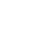 27пряме виявлення білків вірусу SARS-CoV-2 в носоглоткових мазках та інших виділеннях з дихальних шляхів методами латерального проточного імунноаналізу, що дозволяють отримувати результати менш ніж через 30 хвилин (загальноприйнята назва - діагностичні експрес-тести, або ДЕТ), може розглядатися тільки в тому випадку, якщо вони відповідають мінімальним вимогам до ефективності (наприклад, чутливість ≥80% і специфічність ≥97% в порівнянні з референсним тестом МАНК) і дотримуються виключення (наприклад, не застосовуються у відношенні до безсимптомних пацієнтів, якщо дана особа не є контактом підтвердженого випадку), згідно з детальним описом в настанові ВООЗ (62).ПРОФІЛАКТИЧНІ ЗАХОДИ Весь персонал і контингент пенітенціарних установ та місць тримання під вартою повинен бути всебічно обізнаний щодо стратегій профілактики COVID-19, включаючи дотримання гігієни рук, респіраторний етикет (прикривання носа і рота при кашлі та чханні), фізичне дистанціювання (підтримання відстані не менше 1 метра від інших людей), пильність щодо ознак та симптомів COVID-19, уникати контактів з  хворими людьми та (стосовно персоналу) перебування вдома при поганому самопочутті.  Персонал також повинен дотримуватися будь-яких вимог щодо скринінгу, який застосовується місцевими органами влади. Необхідно розробити для установи узгоджений із місцевою владою протокол, що встановлює поводження зі співробітниками, які відповідають визначенню можливого або підтвердженого випадку COVID-19 або його контактних осіб.Для профілактики COVID-19  наразі існують вакцини. ВООЗ дотримується позиції, згідно з якою кожен, незалежно від місця, де він знаходиться, кому може допомогти безпечна та ефективна вакцина проти COVID-19, повинен отримати доступ до неї якомога швидше – у першу чергу ті, хто піддається ризику серйозних захворювань та смерті. Щоб допомогти у розподілі вакцин та установленні черговості вакцинації проти COVID-19, було опубліковано два ключових документи : а) «Система цінностей  Стратегічної консультативної групи експертів ВООЗ з імунізації  (СКГЕ) для розподілу вакцин та визначення пріоритетності вакцинації проти COVID-19», у якій надаються рекомендації глобального масштабу для високого рівня керування відносно цінностей та етичних міркувань щодо розподілу вакцин проти COVID-19 між країнами, а також рекомендації національного масштабу щодо визначення черговості груп для вакцинації всередині країни в умовах обмежених поставок (63); та б) «Дорожня карта  з пріоритетного порядку використання вакцин проти COVID-19», у якій визначені стратегії суспільної  охорони здоров’я та пріоритетні цільові групи в залежності від різного рівня доступності вакцин та епідеміологічної ситуації (64).У пенітенціарних установах необхідно дотримуватися принципу еквівалентності. У його основі лежать «Правила Нельсона Мандели»(65), з яких випливає, що для реалізації принципу недопущення дискримінації, адміністрація пенітенціарної установи повинна враховувати індивідуальні потреби ув’язнених, насамперед найбільш уразливих. Заходи по захисту і зміцненню прав ув’язнених з особливими потребами не повинні розглядатися як дискримінаційні (Правило 2). Крім того,  надання ув’язненим медико-санітарної допомоги є обов’язком  держави, тому ув’язнені повинні мати доступ до тих самих стандартів медичного обслуговування, що існують в суспільстві, та повинні мати можливість користуватися необхідними медичними послугами безоплатно без дискримінації за ознакою їх правового статусу (Правило 24). Це означає, що ті ж самі засади, що викладені у «Дорожній карті  пріоритетного порядку використання вакцин проти COVID-19», повинні  рівною мірою застосовуватися у місцях позбавлення волі(64). Цільові пріоритетні групи включають працівників охорони здоров’я, немедичний персонал, що надає послуги, пов’язані зі значним ризиком інфікування, людей похилого віку та людей з високим ризиком смерті через такі вже наявні в них захворювання, як серцево-судинні захворювання та цукровий діабет.12.1  Заходи індивідуального захистуДля того, щоб запобігти зараженню людей (персоналу, відвідувачів, постачальників послуг, ув’язнених тощо), та поширенню COVID-19 у пенітенціарних закладах рекомендується вживати таких загальних запобіжних заходів щодо зараження та поширення COVID-19:руки потрібно часто мити водою з милом і сушити одноразовими рушниками; слід дотримуватися фізичного дистанціювання не менше 1 метру;слід дотримуватися фізичного дистанціювання не менше 1 метру;слід використовувати одноразову хустинку для прикривання рота і носа при кашлі або чханні, потім викидати її в урну з кришкою; за відсутності хустинки, кашляти та чхати у зігнутий лікоть. Після кашлю та чхання завжди виконувати вимоги гігієни рук;слід уникати торкання очей, носа чи рота, якщо руки не чисті.Задля сприяння регулярному дотриманню гігієни рук, якщо це можливо, в найбільш відвідуваних зонах, таких як туалети, душові, спортзали, їдальні та інші місця загального користування, де перебуває велика кількість людей, повинні бути наявними та доступними настінні дозатори рідкого мила, паперові рушники та урни для сміття з ножною педаллю. Перед встановленням таких пристосувань персонал служби режиму повинен визначити, чи не становлять вони загрозу безпеці для людей, що перебувають у пенітенціарних установах та місцях тримання під вартою.Використання масокВООЗ рекомендує використовувати маски як частину всебічного комплексу протиепідемічних заходів для обмеження поширення SARS-CoV-2(31). ВООЗ також розробила Технічне керівництво з використання масок у контексті COVID-19. Воно містить наукові дані, що відносяться до використання масок для зниження поширення SARS-CoV-2, та може застосовуватися у медичних закладах у регіонах зі сценаріями розповсюдження  інфекції, що характеризуються як масове поширення, скупчення випадків та поодинокі випадки, та до населення в районах з масовим поширенням та скупченням випадків.  В керівництві надаються альтернативи немедичним маскам для населення та наголошується необхідність використання масок під час високоінтенсивного  фізичного навантаження.Ті ж загальні принципи, що рекомендовані для населення у цілому, вважаються такими, що прийнятні і для використання у пенітенціарних установах та місцях тримання під вартою. Медичним працівникам у пенітенціарних закладах слід дотримуватися тих же принципів, що і в медичних установах у суспільстві загалом. Щодо ув’язнених, то вкрай важливо якомога скоріше навчити їх розумінню загальної гігієни та шляхів передачі, а також розтлумачити їм, що, якщо необхідно використовувати маски, це повинно поєднуватися з фізичним дистанціюванням, дотримуванням вимог гігієни рук, та іншими заходами ПІІК для профілактики передавання COVID-19 від людини до людини.Маски можуть використовуватися або для захисту здорових людей , або для попередження подальшого передавання хвороби (контроль за джерелом хвороби). Будь яка людина з підозрою на інфекцію COVID-19, або що є підтвердженим випадком інфекції, або чекає результатів лабораторного дослідження, у присутності інших людей повинна носити медичну маску. Ця рекомендація стосується як ув’язнених, так і персоналу в’язниць. З огляду на те, що фізичне дистанціювання у пенітенціарних закладах часто неможливо забезпечити, медичним працівникам при наданні допомого пацієнтам з імовірним або підтвердженим випадком COVID-19, за усіх сценаріїв рекомендується використовувати медичні маски, як описано у технічних вимогах ВООЗ та інших організацій (14,66)Коли у районі розташування пенітенціарного закладу спостерігається сценарій відсутності або поодиноких випадків COVID-19, співробітникам закладу рекомендується постійне носіння медичної маски при контакті з ув’язненими на відстані менше 1 метру, під час перевірок дотримання режимних вимог та стану здоров’я, а також під час перевезення випадків COVID-19 до інших в’язниць або до лікарні. В періоди масового поширення  COVID-19, враховуючи важливість безсимпомного або досимптомного  передавання COVID-19, весь персонал в’язниці повинен постійно носити медичну маску при  виконанні своїх повсякденних обов’язків.В регіонах з відомим або передбачуваним масовим чи кластерним розповсюдженням COVID-19 ВООЗ рекомендує такі заходи:а) усі особи у пенітенціарній установі повинні носити немедичні маски як у приміщеннях, так і на відкритому повітрі, якщо неможливо підтримувати фізичне дистанціювання щонайменше 1 метр;б) у приміщеннях, якщо при проведенні оцінки вентиляція не була визнана достатньою, ув’язнені повинні носити немедичні маски незалежно від того, чи можна підтримувати фізичне дистанціювання щонайменше 1 метр;в) люди з підвищеним ризиком важких ускладнень від  COVID-19 (особи похилого віку або з уже наявними хворобами, такими, як серцево-судинні захворювання, цукровий діабет, хронічні захворювання легень, рак, цереброваскулярні захворювання або імунодепресія) повинні носити медичні маски, якщо фізичне дистанціювання не може бути витримане щонайменше 1 метр (14).Відвідувачам пенітенціарного закладу рекомендується носити немедичні маски на додаток до виконання інших профілактичних дій, якщо неможливо забезпечити фізичне дистанціювання щонайменше 1 метр, або коли   відсутні фізичні бар’єри, у районах з відомими абоможливим масовим поширенням або наявністю скупчень випадків COVID-19 та у відповідності з настановами ВООЗ з використання масок або загальнонаціональними або місцевими вимогами до використання масок(31). Людям з ознаками або симптомами, сумісними з COVID-19, слід заборонити відвідування в’язниці. При будь-якому типі маски велике значення має правильне використання, зберігання та очищення або утилізація, щоб гарантувати її максимальну ефективність та запобігти підвищеному ризику передачі (44,67). Для отримання детальних рекомендацій з використання різних видів ЗІЗ в умовах пенітенціарного закладу, в залежності від епідеміологічної обстановки з COVID-19, рекомендується звернутися до Таблиці 1 (стор.6) керівництва ECDC (14); див. також розділ 13.1.Враховуючи обмежені ресурси, багато пенітенціарних закладів можуть надати перевагу використанню саморобних масок, за винятком випадків, коли рекомендоване використання медичних масок. Детальні інструкції з виготовлення саморобних (текстильних) масок містяться у технічній настанові ВООЗ (44).Правила використання масок та догляду за ними:ВООЗ дає такі рекомендації щодо правильного застосування масок:Перед надяганням маски виконайте вимоги гігієни рук.Огляньте маску на предмет розривів, дір та не використовуйте пошкоджену маску.Акуратно надягніть маску так, щоб вона закривала рот та ніс, відрегулюйте прилягання носового затискача та щільно затягніть зав’язки, щоб вона якомога щільно прилягала до обличчя, не залишаючи зазорів між обличчям та маскою. При використанні вушних петель упевніться, що вони не перекрутилися, бо це збільшує зазор між обличчям та маскою.Під час використання уникайте торкання маски. При випадковому торканні до маски виконайте вимоги гігієни рук.Знімайте маску, використовуючи відповідну методику (тобто не торкайтесь її спереду, а зніміть ззаду, не торкаючись передньої частини маски).Коли маска стає вологою або промокне, замініть її на чисту та суху.Після використання або викиньте маску, або помістіть її у чистий пластиковий пакет, що закривається, де вона буде зберігатися, поки її не буде можливо вимити або вичистити. Не зберігайте маску не руці, зап’ястку, не стягайте униз, щоб вона залишалася на шиї або підборідді. Виконайте вимоги гігієни рук одразу після утилізації маскиНе використовуйте одноразові маски повторно.Після кожного використання викидайте одноразову маску та одразу після зняття видаліть її належним чином.Не знімайте маску для того, щоб розмовляти.Не діліться своєю маскою з іншими.Періть текстильні маски з милом або мийними засобами, бажано у гарячій воді (не нижче 60 град.С/140град.F) не рідше одного разу  на день. Якщо попрати маску у гарячій воді неможливо, періть її з милом у воді кімнатної температури з наступним кип’ятінням протягом 1 хвилини.12.3  Заходи підтримання чистоти оточуючого середовищаПроцедури  підтримання чистоти  та дезінфекції оточуючого середовища  повинні проводитися послідовно та правильно. Для підтримання чистоти у порядку загального заходу обережності слід проводити вологе прибирання, застосовуючи воду та побутові миючі засоби і дезінфектанти, які є безпечними для використання у місцях позбавлення волі.Для того, щоб персонал, що виконує прибирання, регулярно ретельно мив та очищував поверхні навколишнього простору, він повинен бути обізнаний про факти щодо інфікування COVID-1. Персонал  повинен бути захищений від зараження COVID-19 при очищенні чи обробці поверхонь, одягу чи білизни, забруднених біологічними рідинами, при маніпулюванні з цими предметами бути у одноразових рукавичках, а також виконувати вимоги гігієни рук перед та після зняття рукавичок.Приміщення та зони, які можуть бути забруднені, слід очищувати та дезінфікувати перед повторним використанням за допомогою звичайного побутового миючого засобу, а потім дезінфікуючого засобу. Як варіант, можна використовувати розчини на основі гіпохлориту у концентрації 0,1% (100 часток на мільйон). Для поверхонь, які не переносять відбілювання, можна використовувати 70% етиловий спирт. Якщо відбілювач або етиловий спирт не можна використовувати у в’язниці з міркувань безпеки, переконайтесь, що дезінфікуючий засіб для очищення може блокувати активність оболонкових вірусів. Адміністрації в’язниці слід діяти згідно вказівок, що прийняті у країні щодо використання дезінфікуючих засобів.Також належить дотримуватися рекомендацій фірми-виробника з безпечного виготовлення та       користування з дезінфікуючими засобами, включно з використанням належних засобів індивідуального захисту для запобігання хімічного впливу. Прибиральникам та господарсько-технічному персоналу спочатку слід вимити поверхні мильним розчином, потім нанести дезінфікуючий засіб и не видаляти його з поверхні протягом часу, що рекомендований виробником, а потім змити його чистою водою.Одяг, постільну білизну, рушники  можна прати звичайним господарським милом і водою або у пральній машині при температурі 60-90 °C звичайним пральним порошком. Усі медичні відходи, що утворюються під час догляду за пацієнтами з COVID-19, повинні бути безпечно зібрані у спеціальні контейнери та мішки оброблені або те і інше, бажано на місці. Повна інформація про водопостачання, санітарію, гігієну та поводження з відходами міститься на веб-сайті ВООЗ (36). Додаткові рекомендації щодо підтримання чистоти навколишнього середовища після виявлення або підозри на випадок  COVID-19 у місцях позбавлення волі див. в Додатку 1. Настанова з підтримання чистоти навколишнього середовища, що також було підготовлене ECDC (68).Заходи забезпечення фізичного дистанціюванняВажкість застосування заходів фізичного дистанціювання у місцях позбавлення волі варіюється у залежності від місцевих умов, особливостей пенітенціарного закладу, рівня заповнюваності та наявного персоналу. У більшості випадків потребуються зміни у розподілі простору, а також у існуючих порядках та процесах. Деякі важливі міри, що дозволяють ув’язненим знаходитись на відстані не менше 1 метру один від одного, передбачають використання розмітки підлоги у місцях загального користування, таких як їдальні, зони фізичної активності, формування підгруп ув’язнених з різним часом прийому їжі та фізичної активності та створення просторів, у яких люди можуть добровільно усамітнитися. У в’язницях, де подібні заходи особливо складні, можливо розглянути можливість застосування підходу, аналогічного створенню протипожежних смуг. Така стратегія складається  з формування підгруп ув’язнених та співробітників, яких заборонено перетинатися та контактувати одне з одним. Ці підгрупи можуть бути сформовані для усіх видів діяльності,  що робить контакти неминучими, таких, як використання зон гігієнічних процедур, фізичних вправ, прийому їжі, молитов або культурних заходів.Під час перевезення ув’язнених з одного пенітенціарного закладу до іншого або під час надання медико-санітарної допомоги, слід прийняти заходи, що дозволяють забезпечити необхідне фізичне дистанціювання: внести коригування у графіки та /або збільшити частоту перевезень, щоб кожного разу перевозити меншу кількість людей. Коли підтримати необхідну відстань неможливо, потрібно більш суворо застосовувати  усі інші профілактичні дії, щоб мінімізувати ризик передачі інфекції.12.5 Розгляд питання про можливість обмеження доступу та пересування Працівниками пенітенціарних закладів спільно з місцевими закладами громадського захисту здоров’я слід проводити оцінювання кожного окремого випадку та кожної ситуації, в якій він виник. На цьому оцінюванні повинні будуватися  рекомендації по роботі з персоналом та ув’язненими. У співпраці з колегами із закладів з питань громадської охорони здоров’я та урахуванням оцінювання місцевих ризиків необхідно уважно роздивитися питання про тимчасове припинення відвідувань пенітенціарних закладів. Прийняте рішення повинно включати в себе заходи, щодо пом’якшення негативного впливу такого кроку на контингент в’язниці. Подібні обмеження можуть розповсюджуватися на сторонніх постачальників послуг, і в цьому випадку вони можуть набагато серйознішим чином позначитися на стані  здоров’я ув’язнених, що вже мають захворювання та потребують постійної медичної допомоги, а також на стані тих, хто вважається більш уразливим з медичної точки зору, а також на дітей, які проживають з одним з батьків у в’язниці.Розлучення з родиною може вплинути на психологічне та психічне благополуччя ув’язнених, особливо жінок, що розлучені з дітьми, і це теж треба брати до уваги.Заходи, що обмежують вхід людей до пенітенціарного закладу та вихід з нього, включаючи обмеження щодо переміщення всередині пенітенціарної системи/системи утримання під вартою та обмеження доступу для персоналу і відвідувачів, чиї професійні функції не відносяться до категорії життєво необхідних,  повинні бути ретельно розглянуті згідно з відповідними оцінками ризику, згідно конкретної ситуації, оскільки такі обмеження матимуть більш широкий вплив на функціонування пенітенціарної  системи. Заходи, що можуть розглядатися, включають в себе, за необхідності, обмеження сімейних відвідувань, зменшення кількості відвідувачів та/або тривалості і частоти відвідувань, запровадження відеоконференцій (наприклад, Скайп) для членів сім’ї та представників судової системи, наприклад, адвокатів. Рекомендується посилити підтримку психічного здоров’я та благополуччя, особливо у ситуаціях, коли засоби контролю у в’язницях відрізняються від засобів контролю в суспільстві  зважаючи на високий ризик, характерний для місць позбавлення волі.Зокрема:можна розглянути можливість проведення вхідного скринінгу з використанням анкети, щоб виключити вхід  осіб, які мають симптоми;відвідувачі, які почуваються погано, повинні залишатися вдома і не відвідувати заклад;рекомендувати відвідувачам на вході до пенітенціарного закладу  вдягати немедичну маску на додаток до виконання звичайного респіраторного етикету та гігієни рук, а також фізичного дистанціюванняспівробітники повинні залишатися вдома і звертатися за медичною допомогою, якщо у них з’являються відповідні ознаки та симптоми.У закладі має бути в наявності інструкція для персоналу, в якій вказується, як діяти у подібних  ситуаціях, включаючи можливий або підтверджений випадок COVID-19 або контактних осіб.Розгляд особливих засобів безпеки для попередження занесення вірусу при сценаріях масового розповсюдженняСпалахи інфекції в пенітенціарних закладах найбільш ймовірні в результаті занесення вірусу із зовнішніх джерел, особливо при масовому розповсюдженні вірусу у суспільстві. Тому рекомендується 14-денний карантин для усіх людей, що потрапляють до пенітенціарного закладу (як новоприбулих, так і тих, що переводяться з інших закладів), перш ніж їм буде дозволено приєднатися до інших ув’язнених (59). Слід дотримуватися тих самих принципів перебування у карантині, що використовуються до випадків контактів.12.6 Співробітники, які повертаються до роботи після перебування в уражених інфекцією районах, або які мають історію потенційного інфікуванняЯкщо персонал служби режиму позбавлення волі відвідував населені пункти або райони високого ризику, де на цей момент розповсюджується COVID-19, або проживають там, їм потрібно консультуватися зі службами гігієни праці у своєму закладі. Їм необхідно дотримуватися рекомендацій закладів охорони громадського здоров’я відповідно зі сценарієм передачі інфекції (9); вони також повинні володіти останньою інформацією про пандемію COVID-19, яка міститься на веб-сайті ВООЗ та в центральному та місцевому органі охорони здоров’я  задля ознайомлення із можливим введенням обмежень / карантинного періоду.Виправні установам слід аналізувати свої плани щодо забезпечення  безперервності функціонування та дій у надзвичайних ситуаціях та оновити їх, аби гарантувати, що вони можуть виконувати найважливіші функції зі скороченою кількістю персоналу таким чином, що це не матиме критичного  негативного впливу на режим та безпеку закладу12.7  Що робити, якщо співробітник почувається зле і вважає, що інфікувався COVID-19?Якщо член співробітник пенітенціарного закладу почувається погано, коли знаходиться на роботі, йому слід одягнути медичну маску, виконати вимоги гігієни рук та направитися в спеціально відведене, що добре вентилюється  приміщення, призначене для співробітників, які погано себе почувають, або мають симптоми захворювання. Приміщення повинно бути обладнане точкою для гігієни рук, ЗІЗ та будь-яким іншим медичним обладнанням; з цього приміщення повинен бути доступ у туалет. Співробітник, що захворів, повинен носити медичну маску, часто мити або протирати руки, та знаходитися на відстані не менше 1 метра від інших. Його треба проінструктувати про необхідність при чиханні та кашлі прикривати рот та ніс одноразовою серветкою, класти серветку у мішок та викидати до урни, а потім виконати вимоги гігієни рук. За відсутності серветок кашляти і чхати слід у зігнутий лікоть. Працівники медичної частини в’язниці (або особа, яка погано почувається) повинні зателефонувати до медичних служб чи служб екстреної допомоги (у разі тяжкого захворювання або загрози життю) та розповісти про клінічні симптоми на даний час та епідеміологічний анамнез і історію подорожування пацієнта (це може не бути необхідним, якщо в’язниця знаходиться в ураженому районі). Якщо постраждала особа з будь-яких причин не може самостійно викликати лікаря, то інший співробітник повинен зателефонувати від її імені. Будь які співробітники пенітенціарного закладу, (медичні або інші), що беруть участь у наданні допомоги хворому, повинні носити ЗІЗ (медичну маску, захист очей, халат, рукавички). Вони повинні бути навчені порядку безпечного одягання та знімання ЗІЗ та дотриманню гігієни рук. У такій ситуації співробітникам терміново повинна надаватись можливість пройти лабораторне тестування на  COVID-19. Якщо можливості пройти тестування немає, такому співробітнику слід заборонити вихід на роботу протягом 10 днів після виявлення симптомів плюс ще не менше трьох днів без симптомів (тобто без підвищення температури та без респіраторних симптомів). Співробітникам в’язниці слід дозволити домашній карантин протягом 14 днів після останнього контакту з випадком COVID-19, не побоюючись фінансових втрат та звільнення. Після того, як хворого доставлено у відповідний медичний заклад для подальшого обстеження, необхідно вимити та продезінфікувати приміщення у якому він знаходився, та туалет. ОЦІНКА МОЖЛИВИХ ВИПАДКІВ ІНФІКУВАННЯ COVID-19 У ЛЮДЕЙ, ЯКІ ПЕРЕБУВАЮТЬ В ПЕНІТЕНЦІАРНИХ УСТАНОВАХ/ МІСЦЯХ ТРИМАННЯ ПІД ВАРТОЮВизначення випадків повинне здійснюватися відповідно до наявних національних/міжнародних рекомендацій щодо первинної медичної допомоги для роботи з населенням. У пенітенціарному закладі можливі випадки серед ув’язнених можуть бути виявлені завдяки повідомленням, що отримані від співробітників служби режиму, віз інших ув’язнених, від самих ймовірних випадків за допомогою скринінгу при надходженні у заклад або іншими засобами; визначення випадків див у розділі 11. Якщо виявляється, що є можливий випадок COVID-19, повинен бути приведений у дію місцевий план пенітенціарного закладу з організації та проведення санітарно-протиепідемічних  заходів при спалахах. Можливому випадку повинно бути негайно вказано на необхідність носіння медичної маски та дотримання респіраторного етикету та гігієни рук. Повинні бути застосовані міри ПІІК, як то медична ізоляція. Якщо ж для ізолювання можливих випадків приміщень недостатньо або вони не відповідають вимогам, слід знайти прагматичні рішення. До них може відноситися когортна ізоляція – медична ізоляція осіб, які перебувають у пенітенціарній установі, що характеризуються загальними ознаками інфікування (див. розділ 14.2).Існує два набори критеріїв для скасування ізоляції пацієнтів (тобто припинення заходів безпеки, що направлені на переривання механізмів передавання інфекції без необхідності повторного тестування:для пацієнтів з симптомами – 10 днів з моменту виникнення симптомів плюс ще не менше трьох днів без їх проявів ( у тому числі без підвищеної температури та без респіраторних симптомів);для безсимптомних випадків – 10 днів після позитивного тесту на SARS-CoV-2Рекомендації щодо використання ЗІЗ та інших стандартних запобіжних заходів для медичного персоналу та співробітників пенітенціарної служби, чиї функції передбачають контакт з пацієнтамиМедичні працівники у в’язницях та інших місцях тримання під вартою, найімовірніше, працюватимуть безпосередньо з пацієнтами з можливим діагнозом COVID-19, але також може залучатися штат служби режиму і транспортні служби, особливо на початку спалаху. Це означає, що задля запобігання поширенню інфекції весь персонал (штат служби режиму та медичні працівники) повинен бути поінформований про стандартні запобіжні заходи, такі як особиста гігієна, базові заходи з ПІІК та правила максимально безпечного поводження з особою із можливою інфекцією COVID-19.Стандартні застережні заходи призначені для зниження ризику передачі гемотрансмісивних та інших патогенних мікроорганізмів як з відомих, так і з невідомих джерел. До таких заходів безпеки відносяться  носіння ЗІЗ у відповідності з оцінювання ступеню ризику та забезпечення безпечного поводження з відходами, наявність чистої постільної білизни, підтримування чистоти навколишнього простору та стерилізації обладнання для догляду за пацієнтами.ЗІЗ для медичного персоналу та співробітників пенітенціарної службиРекомендовано, щоб співробітники медичної служби, що безпосередньо працюють з можливим або підтвердженим випадком COVID-19, як мінімум. Користувалися ЗІЗ того рівня, що описаний у даному розділі. Співробітники пенітенціарної служби  також можуть приймати участь у діях, що потребують тісного контакту із можливим або підтвердженим випадком захворювання на COVID-19, наприклад,  співбесіда з людьми на відстані менше 1 метра, або арешт та утримання, рекомендується, щоб мінімальний рівень безпеки ЗІЗ, які повинен використовувати персонал служби режиму, включав наступне:Матеріали та засоби дотримання гігієни рук;Захист очей (наприклад, захисні окуляри або щиток для обличчя);Медична маска;Одноразовий халат (фартух);одноразові рукавичкиУ періоди широкого масового розповсюдження інфекції, вважаючи на важливість безсимптомної або пепедсимптомної передачі COVID-19, усі медичні співробітники та співробітників пенітенціарної служби у закладі повинні носити медичну маску при виконанні своїх повсякденних обов’язків постійно, а не тільки при контактах  контакту із можливим або підтвердженим випадком.Окрім ЗІЗ у розпорядженні медичних працівників повинні бути миючі засоби загального призначення, дезінфікуючі розчини, що дозволені до використання органами керівництва управління системою. Також у них повинні бути мішки для відходів, відповідні ємності для колючих та ріжучих предметів та миючі засоби, що дозволені для користування на поверхнях в навколишньому середовищі, а також дозволені дезінфікуючі засоби для некритичного  медичного обладнання. Співробітникам медичної служби слід використовувати респіратори тільки при виконанні аерозоль-генеруючих процедур, додаткові подробиці щодо використання респіраторів, наведені у розділі 14 та у настанові ВООЗ з використання ЗІЗ (44).У будь якому дефіциту ЗІЗ не першому місці повинен стояти захист медичних працівників, і вони і інші особи, що виконують догляд за пацієнтами з COVID-19, повинні у пріоритетному порядку мати можливість користуватися ЗІЗ, у тому числі медичними масками, респіраторами, рукавичками, халатами та засобами захисту очей. За необхідності слід вжити відповідних заходів щодо забезпечення необхідних запасів ЗІЗ (44).Після кожної безпосередньої взаємодії з можливим або підтвердженим випадком ЗІЗ у всіх співробітників потрібно змінювати. Мінімальний рівень ЗІЗ для персоналу, що займається підтримкою чистити у  пенітенціарних закладах детально описаний у Додатку 1.Для того, щоб можливо було організувати оптимальні заходи реагування на пандемію COVID-19, повинні бути встановлені стандарти ПІІК, що визначають забезпечення оптимального захисту ув’язнених, медичних працівників, співробітників пенітенціарної служби ти відвідувачів. Використання ЗІЗ є одним з елементів ПІІК, а раціональне та правильне використання ЗІЗ знижує схильність до дії патогенних мікроорганізмів. Дієвість ЗІЗ більшою мірою залежить від наступних факторів:  навченість персоналу тому, як одягати та знімати ЗІЗ;швидкий доступ до достатніх запасів;належне виконання правил гігієни рук;дотримання медичними працівниками усіх вимог;регулярний моніторинг та зауваження, висловлені персоналом, що відповідає за ПІІК. Слід знімати ЗІЗ в такому порядку, який мінімізує потенційне перехресне забруднення. Перед виходом із приміщення, де перебуває пацієнт, слід зняти  рукавички, халат / фартух, засоби для захисту очей та маску (саме у такому порчдку, якщо вони використовуються) та утилізувати як медичні відходи. Після виходу із зони  маску для обличчя можна зняти та утилізувати як медичні відходи у відповідному контейнері.Правильна процедура зняття ЗІЗ така:зняти рукавички і утилізувати як медичні відходи;зняти  фартух, (якщо він використовувався), халат, згорнувши його зараженою стороною всередину, і помістити у контейнер для медичних відходів;виконати вимоги гігієни шляхом їх миття;зняти захисні окуляри / щиток для обличчя, торкаючись лише гумок або бічних країв, та утилізувати як медичні відходи; якщо це багаторазові засоби захисту, то вимити та продезінфікувати їх після використання;зняти медичну маску стягуючи її назад  та утилізувати її як  медичні відходи;  виконати  вимоги гігієни рук, тобто вимити руки.Усі використані ЗІЗ повинні бути утилізовані як медичні відходи. Додаткова інформація про безпечне використання та утилізацію ЗІЗ наводиться у рекомендаціях ВООЗ (що містять ілюстрації) про те, як знімати та одягати ЗІЗ (66,69,70).Гігієна рукВелике значення для зниження перехресного зараження має точне  виконання правил гігієни рук.  Слід зазначити, що з огляду на потенційне використання засобів на спиртовій основі не за призначенням, для ув’язнених наголошується на використанні води та мила. Однак для співробітників та медичних працівників повинні застосовуватися такі принципи:Гігієна рук передбачає або обробку рук рідиною для протирання рук на спиртовій основі або миття водою з милом; Якщо на руках немає наявного бруду, переважно використовувати рідини для протирання рук на спиртовій основі;Якщо використовується рідина для протирання рук на спиртовій основі, місткість спирту повинна бути у межах 60-80%Коли руки значно забруднені, завжди мийте руки водою з милом.Для обробки рук увесь персонал повинен застосовувати підхід «Мої п’ять моментів щодо гігієни рук»:перед тим, як доторкнутися до пацієнта;перед тим, як проводити будь-яку чисту або асептичну процедуру;після експозиції  з біологічними рідинами пацієнта;після того, як доторкнулися до пацієнта;після того, як доторкнулися до предметів, поверхонь, що оточують пацієнта.Більше інформації про те, як правильно мити руки, у вигляді плаката, який можна адаптувати до потреб виправного закладу, можна знайти на веб-сайті ВООЗ.Рекомендації щодо правозастосовних дій співробітників поліції, прикордонної та імміграційної службиУ працівників поліції, прикордонної та імміграційної служби, що здійснюють правозастосовну діяльність,  може виникнути ситуація, коли особа, яку потрібно заарештувати або яка перебуває під вартою, визначається як така, що має потенційний ризик інфікування COVID-19. Якщо допомога потрібна особі, у якої є симптоми, та яка  визначається як можливий випадок захворювання на COVID-19, цю особу необхідно, за можливості, розмістити  окремо від інших людей. Якщо немає фізично відокремленого приміщення, людей, які не беруть участь у наданні допомоги, слід попросити триматися подалі від такої особи. Якщо є перегороди або екрани, їх також можна використовувати.Слід впроваджувати відповідні заходи з ПІІК. У заходах, що передбачають тісний контакт особою, що має симптоми, яка підозрюється у захворюванні на COVID-19 (наприклад, при допиті на відстані менше 1 метра, або при арешті та утриманні), персонал повинен носити ті ж ЗІЗ, що вказані у розділі 13.1СУПРОВІД ПАЦІЄНТІВВедення випадків повинне здійснюватися відповідно до наявних національних / супранаціональних рекомендацій щодо первинної медичної допомоги в умовах громади.14.1 Клінічне лікування важкої гострої респіраторної інфекції (ВГРІ) при підозрі на COVID-19ВООЗ оприлюднила настанови, призначені для клініцистів, які займаються клінічним веденням та наданням допомоги дорослим, вагітним і дитячим пацієнтам, які хворіють на ВГРІ або наражаються на ризик інфікування, і в яких підозрюється зараження вірусом COVID-19 (73) Вони призначені не для заміни клінічного судження або консультації фахівця, а для зміцнення клінічного ведення таких пацієнтів та надання сучасних рекомендацій.  Туди входить передовий досвід щодо ПІІК, медичного сортування та оптимізованої підтримуючої терапії.14.2 Додаткові запобіжні заходиЯкщо виявлена більша кількість пацієнтів з підозрою на інфікування та якщо не вистачає одиночних приміщень, пацієнтів з підозрою на інфікування COVID-19 слід об’єднувати у групи (когортна ізоляція) (66).  Проте усі ліжка пацієнтів повинні бути розміщені на відстані не менше 1 метра одне від одного, незалежно від того, чи є підозра щодо наявності у них інфекції COVID-19. Когортна ізоляція може також застосовуватися до груп розміщення у одиночних камерах для створення блоку. Створення блоків відповідно до статусу медичної ізоляції (наприклад нові пацієнти, уразливі пацієнти) у окремих зонах пенітенціарного закладу може бути практичним  способом забезпечення роботи персоналу з виділеними групами осіб в установі, що навіть більше посилить інфекційний контроль.Для зменшення ризику передачі інфекції має бути призначена спеціальна група медичних працівників та штату служби режиму/працівників установи тримання під вартою для лікування виключно пацієнтів з підозрою або підтвердженими випадками інфікування.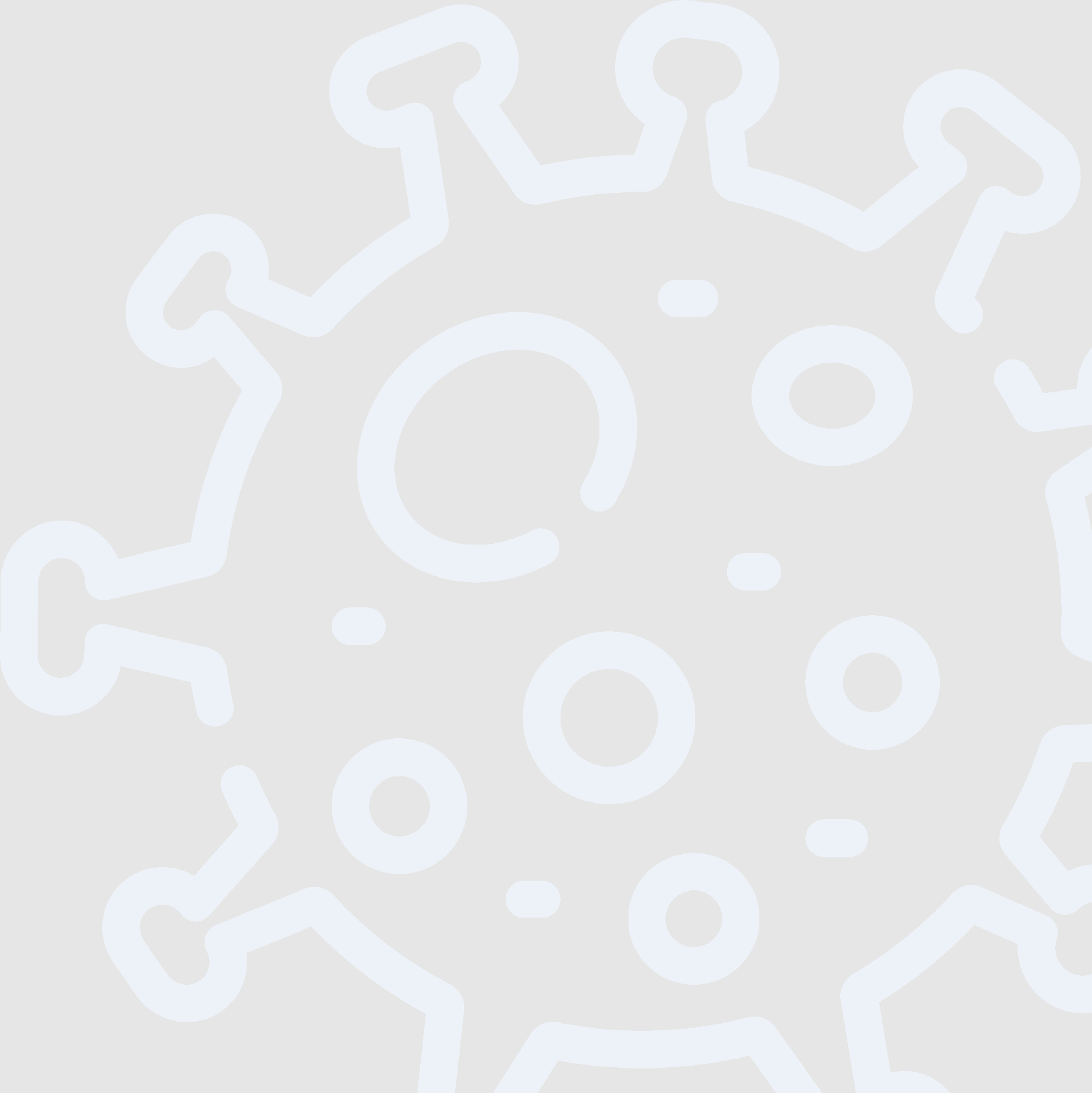 14.3 Як проводити очищення оточуючого середовища у разі підозри на інфікування особи COVID-19 у пенітенціарній установі чи в місці тримання під вартоюПісля того, як пацієнт з підозрою на інфікування COVID-19 був переведений із пенітенціарної установи чи місця тримання під вартою до лікарняного закладу, приміщення, у якому перебував пацієнт, і приміщення, де пацієнт відбував покарання, не повинні використовуватися до проведення належного прибирання і дезінфекції; двері повинні залишатися закритими (або необхідно розмістити табличку, що приміщення потребує прибирання і дезінфекції), вікна – відкритими, доки приміщення не будуть очищені миючим та дезінфікуючим засобом, який є віруцидним та затвердженим для використання в  пенітенціарних закладах. Детальна інформація щодо прибирання та дезінфекції розміщена на вебсайті ВООЗ (74) та у Додатку 1.Медичні прибори і обладнання повторного використання мають бути очищені та знезаражені відповідно до стандартних запобіжних процедур та  діючих положень. Брудну білизну слід поміщати в чітко марковані, герметичні пакети чи контейнери; рекомендується прання у пральній машині теплою водою при температурі 60-90 ° C із засобом для прання (36).Поводження з медичними відходами має здійснюватися з дотриманням правил щодо медичних відходів у закладі. Після завершення процесу прибирання приміщення його можна одразу використовувати. Додаткову інформацію можна знайти у документі «Технічні специфікації в умовах пандемії COVID-19 для засобів індивідуального захисту та супутніх засобів ПІІК (75).Звільнення людей із пенітенціарних установ та місць перебування під вартоюЯкщо особа, яка відбула покарання, є активним випадком захворювання на COVID-19 на момент звільнення або є контактною особою випадку захворювання на COVID-19 і все ще перебуває на 14-денному карантині, медична частина пенітенціарної установи повинна забезпечити, щоб особа, яка звільняється, мала куди поїхати для продовження карантину, повідомити місцеві органи влади про те, що особа була звільнена і, таким чином, подальше спостереження передається від адміністрації пенітенціарної установи до місцевих органів влади. Якщо звільнену особу переводять до лікарні чи іншого медичного закладу після закінчення терміну її ув’язнення, але вона все ще перебуває на карантині/ лікуванні від COVID-19, заклад, що прийматиме пацієнта, слід повідомити про його статус інфікованого COVID-19 (підтверджений або можливий випадок)з метою підготовки до забезпечення належної ізоляції такої особи.ЗАБЕЗПЕЧЕННЯ БЕЗПЕРЕРВНОСТІ НАДАННЯ ОСНОВНИХ МЕДИЧНИХ ПОСЛУГ (НЕ ПОВ'ЯЗАНИХ З COVID-19) ПІД ЧАС ПАНДЕМІЇРизик несприятливих наслідків COVID-19 є вищим у осіб похилого віку і у тих, у кого спочатку є хоча б одне хронічне захворювання. Тому акцент слід робити на вкладення ресурсів у забезпечення безперервності надання послуг, щоб запобігти виникненню або продовжувати супровід цих попередньо існуючих захворювань. У місцях позбавлення волі можна застосовувати інноваційні платформи надання послуг, в тому числі телемедицину, цифрові технології, сортування пацієнтів по телефону і відео-консультації, де такі технології можуть бути використані для мінімізації наслідків, спричинених заходами обмеження пересування.ВООЗ опублікувала оперативне керівництво щодо безперервного надання основних послуг під час пандемії COVID-19 у всій системі охорони здоров'я (76). У нормальних умовах система медико-санітарної допомоги у пенітенціарних установах повинна пропонувати профілактичні, які зміцнюють здоров'я, лікувальні, реабілітаційні та паліативні послуги охорони здоров'я. Деякі з таких послуг під час пандемії можуть бути відкладені на більш пізні терміни, але деякі є життєво необхідними для
супроводу як інфекційних, так і неінфекційних захворювань. Наприклад, безперервне лікування хворих на цукровий діабет, гіпертензію або серцеві захворюванням попереджає розвиток ускладнень хвороби,COVID-19: ГОТОВНІСТЬ, ПРОФІЛАКТИКА 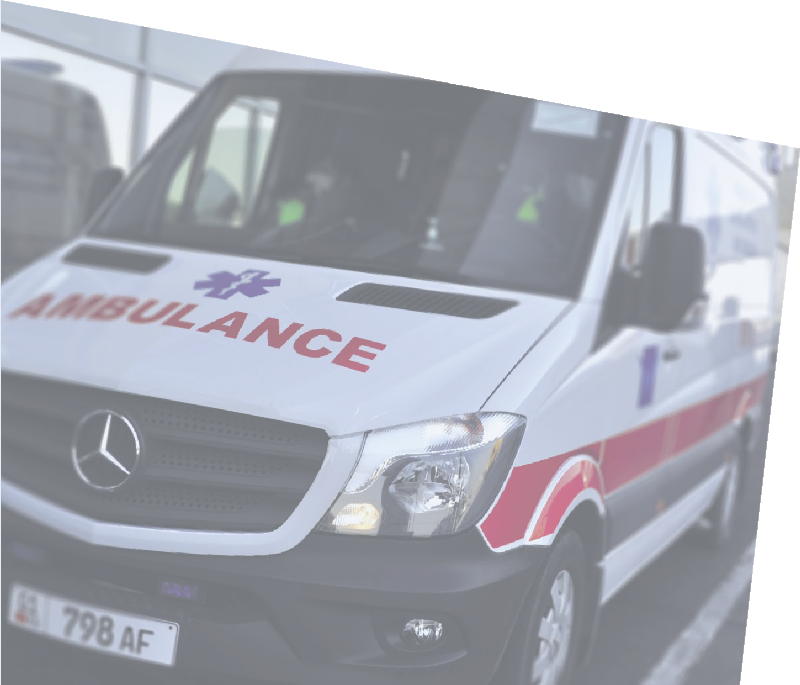 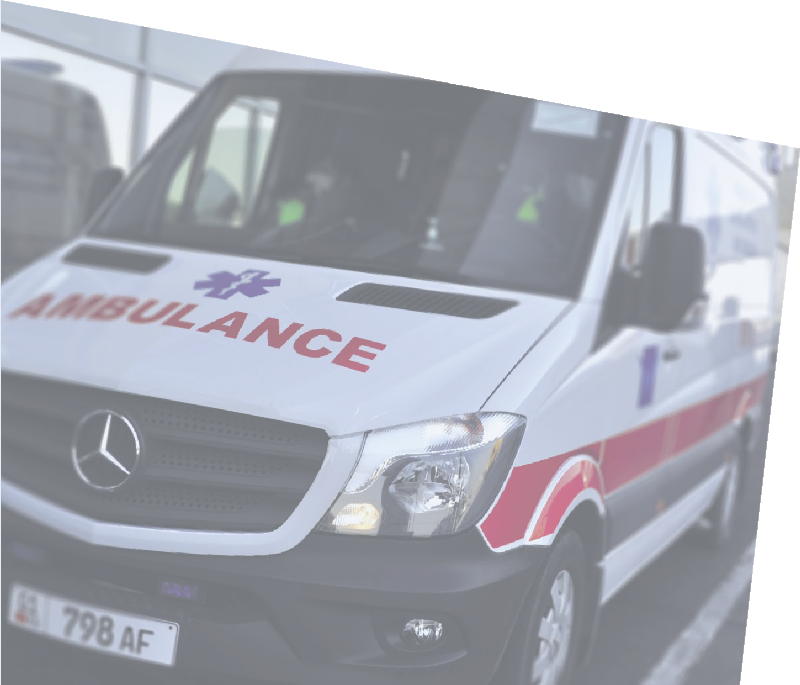 ТА КОНТРОЛЬ ІНФЕКЦІЇ В ПЕНІТЕНЦІАРНИХ УСТАНОВАХ І МІСЦЯХ ТРИМАННЯ ПІД ВАРТОЮ36	які за відсутності лікарського спостереження можуть потребувати госпіталізації або привести до смерті пацієнта. Тому надання лікарських препаратів та медичних матеріалів і приладдя для безперервного супроводу хронічних хвороб, включаючи розлади психічного здоров'я, відноситься до основних, життєво важливим послуг, які мають надаватися безперервно. Допомога вагітним жінкам також передбачає підтримання системи безперервного допологового патронажу в пенітенціарних установах, де утримуються ув'язнені жінки.Також має тривати надання основних профілактичних послуг охорони здоров'я, таких як планова імунізація, а в умовах пенітенціарної установи це особливо важливо щодо тих вакцин (наприклад, проти гепатиту В), які рекомендується пропонувати в звичайному порядку після надходження укладеного в установу. ВООЗ рекомендує, щоб при всіх сценаріях поширення зберігався і посилювався епіднагляд за хворобами, контрольованими методами вакцинопрофілактики; з цією метою рекомендується розробляти або переглядати стратегії надання послуг імунізації (9).З огляду на високу поширеність розладів психічного здоров'я і порушень здоров'я внаслідок вживання психоактивних речовин, однією з найважливіших послуг в пенітенціарних установах за нормальних обставин є надання психіатричної допомоги та психологічної підтримки.  Внаслідок пандемії і введених у зв'язку з нею обмежувальних заходів потреба в таких послугах, швидше за все, зросте.Однією з пріоритетних областей медичної допомоги, яка повинна підтримуватися в пенітенціарних установах та місцях тримання під вартою, є стоматологічні послуги. Центрами з контролю і профілактики захворювань випущені методичні рекомендації з надання стоматологічної допомоги в залежності від
темпів передачі COVID-19 серед населення; рекомендується надавати стоматологічну допомогу особам без підозри на інфікування або підтвердженої інфекції відповідно до строгих рекомендацій щодо забезпечення захисту пацієнтів і персоналу від поширення COVID-19 (77). Цінні рекомендації щодо процедур для зниження ризику передачі COVID-19 при наданні стоматологічної допомоги також містяться і в керівництві ECDC, яке застосовується до первинної медико-санітарної допомоги загалом (78).Що стосується неосновних послуг та групових заходів, включаючи заходи по реабілітації, їх, навпаки, рекомендується при можливості пропонувати в онлайн-форматі. Точний вибір основних послуг повинен визначатися контекстом пенітенціарної системи і навантаженням щодо захворюваності на місцевому рівні. Деякі з цих послуг можуть виграти від розробки і прийняття нових моделей надання послуг, включаючи виписку електронних рецептів (що в підсумку дозволяє продовжити дію рецептів для добре контрольованих пацієнтів) і надавати консультації по інтернету (79).16. ІНФОРМАЦІЙНІ МАТЕРІАЛИ	37Загальні керівництва ВООЗ, що стосуються COVID-19Портал інформації щодо коронавірусу COVID-19: https://www.who.int/emergencies/diseases/novel-coronavirus-2019Щоденно оновлювані оперативні зведення про спалах COVID-19 https://www.who.int/emergencies/diseases/novel-coronavirus-2019/situation-reportsРекомендації ВООЗ щодо конкретних аспектів в умовах пандемії COVID-19Роль іммунохімічних експрес-тестів для визначення антигенів  у діагностиці інфекції, викликаної вірусом SARS-CoV-2.  Тимчасові рекомендації, 11 вересня 2020 р. https://www.who.int/publications/i/item/antigen-detection-in-the-diagnosis-of-sars-cov- 2infection-using-rapid-immunoassaysВизначення випадків COVID-19 і визначення симптомів. 16 грудня 2020 р. https://www.who.int/publications/i/item/WHO-2019-nCoV-Surveillance_Case_Definition-2020.1Прибирання та дезінфекція поверхонь у приміщеннях в контексті COVID-19. Тимчасові рекомендації,
15 травня 2020 р. https://apps.who.int/iris/bitstream/handle/10665/332096/WHO-2019-nCoV-Disinfection-2020.1-eng.pdfПринципи реалізації та коригування заходів щодо захисту здоров'я населення і соціальних заходів у зв'язку з поширенням COVID-19.Тимчасові рекомендації, 4 листопада 2020 р.https://www.who.int/publications/i/item/considerations-in-adjusting-public-health-and-social-measures-in- the-context-of-covid-19-interim-guidanceВідстеження контактів в контексті пандемії COVID-19. Тимчасові настанови, 1 лютого 2021 р. https://www.who.int/publications/i/item/contact-tracing-in-the-context-of-covid-19Технічні характеристики засобів індивідуального захисту при COVID-19 і супутніх виробів для ПІІК.  7 серпня 2020 р. https://www.who.int/medical_devices/priority/Technical_Specs_PPE_Covid19_final_V6.docxКритерії для скасування режиму ізоляції стосовно пацієнтів з COVID-19. Наукова довідка.  17 червня 2020 р. https://www.who.int/publications/i/item/criteria-for-releasing-covid-19-patients-from-isolationНайважливіші заходи з підготовки, забезпечення готовності та реагування у зв'язку з COVID-19. Тимчасові настанови, 4 листопада 2020 р. https://www.who.int/publications/i/item/critical-preparedness-readiness-and-response-actions-for-covid-19Діагностичне тестування для визначення вірусу SARS-CoV-2.  Тимчасові настанови, 11 вересня 2020 р. https://www.who.int/publications/i/item/diagnostic-testing-for-sars-cov-2Профілактика інфекцій та інфекційний контроль при наданні медичної допомоги пацієнтам з підозрою на інфікування або підтвердженою коронавірусною інфекцією (COVID-19). Тимчасові рекомендації, 29 червня 2020 р.https://www.who.int/publications/i/item/WHO-2019-nCoV-IPC-2020.4Лабораторне тестування випадків пацієнтів з підозрою на коронавірусну інфекцію (COVID-19). Тимчасові настанови, 21 березня 2020 р. https://apps.who.int/iris/bitstream/handle/10665/331509/WHO-COVID-19-lab_testing-2020.1-eng.pdfЗастосування масок в умовах COVID-19.  Тимчасові рекомендації, 1 грудня 2020 р. https://www.who.int/publications/i/item/advice-on-the-use-of-masks-in-the-community-during-home-care- and-in-healthcare-settings-in-the-context-of-the-novel-coronavirus-(2019-ncov)-outbreakЕпідеміологічний контроль за COVID-19. Тимчасові рекомендації, 16 грудня 2020 р. https://www.who.int/publications/i/item/who-2019-nCoV-surveillanceguidance-2020.8COVID-19: ГОТОВНІСТЬ, ПРОФІЛАКТИКА І КОНТРОЛЬ ІНФЕКЦІЇ У ПЕНІТЕНЦІАРНИХ УСТАНОВАХ ТА МІСЦЯХ ТРИМАННЯ ПІД ВАРТОЮ38	Раціональне використання засобів індивідуального захисту при коронавірусній хворобі (COVID-19) та питання у ситуації їх гострої нестачі. Тимчасові рекомендації, 6 квітня 2020 р. https://apps.who.int/iris/bitstream/handle/10665/331695/WHO-2019-nCov-IPC_PPE_use-2020.3-eng.pdfВодопостачання, санітарія, гігієна та утилізація відходів у зв'язку з поширенням вірусу ТОРС-ков-2, що є збудником COVID-19. Тимчасові рекомендації, 29 липня 2020 р. https://www.who.int/publications/i/item/WHO-2019-nCoV-IPC-WASH-2020.4Права людини та пандемія COVID-19Організація Об’єднаних Націй( 2020 рік). Пандемія COVID-19 і права людини: ми всі в одному човніhttps://www.un.org/sites/un2.un.org/files/un_policy_brief_on_human_rights_and_covid_23_april_2020.pdfUnited Nations Human Rights Office of the High Commissioner (2020). COVID-19 guidance – human rights at the heart of response [Управління Верховного комісара Організації Об'єднаних Націй з прав людини.
Керівництво з дотримання прав людини під час пандемії COVID-19: центральне місце прав людини в відповідні заходи , англ. мовою] https://www.ohchr.org/Documents/Events/COVID-19_Guidance.pdfUnited Nations Human Rights Office of the High Commissioner (2020). Information note: COVID-19, prison overcrowding, and serving sentences for serious human rights violations [Управління Верховного комісара Організації Об'єднаних Націй з прав людини (2020 г.). Інформаційна записка: пандемія COVID-19, переповненість місць позбавлення волі та відбування покарань за серйозні порушення прав людини, англ. мовою] https://www.ohchr.org/EN/Issues/TruthJusticeReparation/Pages/infonotecovid.aspxСпільна заява УНП ООН, ВООЗ, ЮНЕЙДС та УВКПЛ щодо COVID-19 у місцях тримання під вартою та інших закритих установах. 13 травня 2020 р. https://www.who.int/news-room/detail/13-05-2020-unodc-who-unaids-and-ohchr-joint-statement-on-covid- 19-in-prisons-and-other-closed-settingsInter-Agency Standing Committee (2020). IASC interim guidance on COVID-19: focus on persons deprived of their liberty (developed by OHCHR and WHO) [Міжвідомчий постійний комітет (2020 г.). Тимчасові настанови МПК:  умовах пандемії COVID-19 приділення особливої уваги особам, позбавленим волі (розроблено УВКПЛ і ВООЗ), англ. мовою]https://interagencystandingcommittee.org/other/iasc-interim-guidance-covid-19-focus-persons-deprived- their-liberty-developed-ohchr-and-whoБіженці і мігрантиPreparedness, prevention and control of COVID-19 in refugees and migrants in non-camp settings. Interim guidance, 17 April 2020 [Готовність, профілактика і контроль COVID-19 серед біженців і мігрантів в установах нетаборового типу,Тимчасові настанови, 17 квітня 2020 р. англ. мовою]https://www.who.int/publications/i/item/preparedness-prevention-and-control-of-coronavirus-disease- (covid-19)-for-refugees-and-migrants-in-non-camp-settingsUnited Nations Network on Migration. Enhancing access to services for migrants in the context of COVID-19 preparedness, prevention, and response and beyond [Мережа ООН з питань міграції. Поліпшення доступу мігрантів до отримання послуг в контексті забезпечення готовності, профілактики та реагування на пандемію COVID-19 і після її закінчення, англ. мовою)] https://migrationnetwork.un.org/sites/default/files/docs/final_network_wg_policy_brief_covid-19_and_ access_to_services_0.pdfUnited Nations Network on Migration. COVID-19 and immigration detention: what can governments and other stakeholders do? https://migrationnetwork.un.org/sites/default/files/docs/un_network_on_migration_wg_atd_policy_brief_ covid-19_and_immigration_detention.pdfПсихічне здоров'я і соціальні питанняCoping with stress during the COVID-19 pandemic [Подолання стресу під час пандемії COVID-19, англ. мовою] https://www.who.int/docs/default-source/coronaviruse/coping-with-stress.pdfHelping children cope with stress during the COVID-19 pandemic [Допомога дітям у подоланні  стресу під час пандемії COVID-19, англ. мовою] https://www.who.int/docs/default-source/coronaviruse/helping-children-cope-with-stress-print.pdf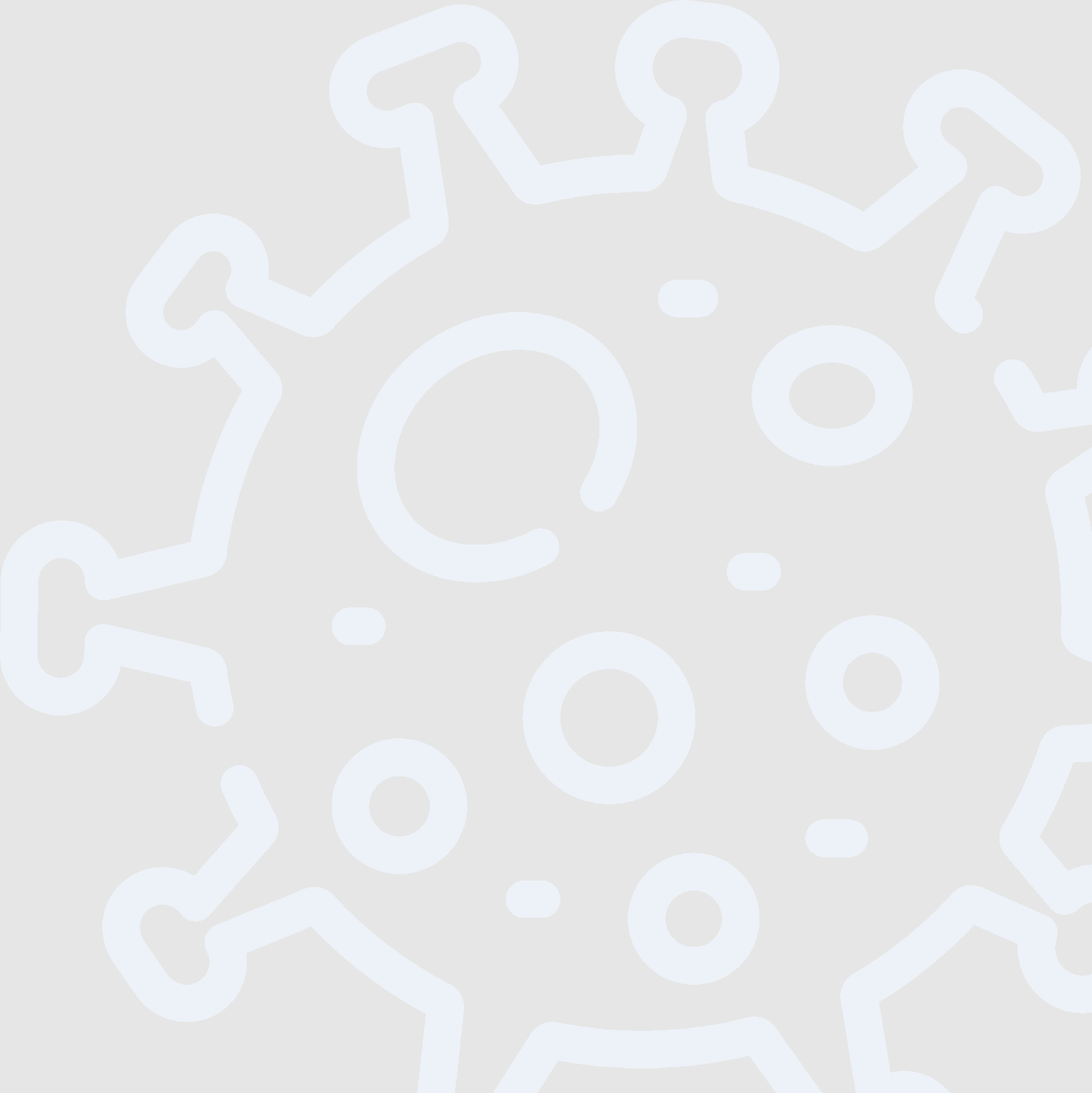 Mental health considerations for different groups (including health workers) during the COVID-19 pandemic [Аспекти охорони психічного здоров'я різних груп (включаючи медичних працівників) під час пандемії COVID-19, англ. мовою]	39https://www.who.int/docs/default-source/coronaviruse/mental-health-considerations.pdfAddressing social stigma associated with COVID-19 [Подолання соціальної стигми, пов’язаної з  COVID-19, англ. мовою]https://www.who.int/publications/m/item/a-guide-to-preventing-and-addressing-social-stigma- associated-with-covid-19?gclid=Cj0KCQiAmfmABhCHARIsACwPRABISr-tCxpi-0y5RQBTpERugvf3LhS7lf- tTq7w2T9ZmxUH6LzAjYuoaAl-9EALw_wcBInter-Agency Standing Committee (2020). IASC briefing note on mental health and psychosocial support (MHPSS) aspects of COVID-19 [Міжвідомчий постійний комітет (2020 рік). Інформаційна записка МПК з питань охорони психічного здоров'я та психосоціальної підтримки в умовах пандемії COVID-19, англ. мовою]https://interagencystandingcommittee.org/iasc-reference-group-mental-health-and-psychosocial-support- emergency-settings/briefing-note-aboutЄвропейський центр профілактики та контролю захворюваньПортал інформації щодо коронавірусу COVID-19 https://www.ecdc.europa.eu/en/covid-19-pandemicInfection prevention and control and surveillance for coronavirus disease (COVID-19) in prisons in EU/EEA countries and the United Kingdom [Профілактика і контроль інфекції та епіднагляд за коронавірусною хворобою (COVID-19) в країнах ЄС/ ЄЕЗ та Великій Британії. 3 липня 2020 року, англ. мовою] 3 липня 2020 р.https://www.ecdc.europa.eu/en/publications-data/infection-prevention-and-control-and-surveillance-covid- 19-prisonsУправління з питань наркотиків та злочинності Організації Об’єднаних НаційCOVID-19 preparedness and responses in prisons. Position paper, 31 March 2020 [Готовність та реагування на COVID-19 в місцях позбавлення волі. Виклад позиції, 31 березня 2020 г., англ. мовою] https://www.unodc.org/documents/justice-and-prison-reform/UNODC_Position_paper_COVID-19_in_ prisons.pdfAssessing compliance with the Nelson Mandela Rules: a checklist for internal inspection mechanisms (2017) https://www.unodc.org/documents/justice-and-prison-reform/17-04946_E_ebook_rev.pdfHandbook on strategies to reduce overcrowding in prisons (2013) https://www.unodc.org/documents/justice-and-prison-reform/Overcrowding_in_prisons_Ebook.pdfPolicy brief on HIV prevention, treatment and care in prisons and other closed settings (2013) https://www.unodc.org/documents/hiv-aids/HIV_comprehensive_package_prison_2013_eBook.pdfHandbook on prisoners with special needs (2009) https://www.unodc.org/pdf/criminal_justice/Handbook_on_Prisoners_with_Special_Needs.pdfРада ЄвропиЄвропейський комітет з попередження катувань та нелюдського та такого, що принижує гідність, поводження чи покарання (КПК) (2020 р.). Зведення принципів поводження з особами, які перебувають в умовах позбавлення волі, в контексті пандемії коронавірусної інфекції (COVID-19). 20 березня 2020 г. https://rm.coe.int/16809cfa4bCommissioner for Human Rights. COVID-19 pandemic: urgent steps are needed to protect the rights of prisoners in Europe. Statement [Комісар Ради Європи з прав людини. Пандемія COVID-19: треба  прийняти невідкладні заходи щодо захисту прав ув'язнених в Європі. Заява від 6 квітня 2020 р., англ. мовою], 6 квітня 2020 р.          https://www.coe.int/en/web/commissioner/-/covid-19-pandemic-urgent-steps-are-needed-to-protect-the- rights-of-             prisoners-in-europeІнститут імені Роберта КохаПортал інформації (німецькою мовою) https://www.rki.de/DE/Home/homepage_node.htmlНаціональна комісія з охорони здоров’я у виправних установах COVID-19: what you need to know in corrections. Updated 23 March 2020 [COVID-19: що треба знати у виправних установах. Оновлення 23 березня 2020 р., англ. мовою]https://www.ncchc.org/blog/covid-19-coronavirus-what-you-need-to-know-in-correctionsМіжнародна реформа в установах виконання покаранняBriefing note on COVID-19, health care, and the human rights of people in prison [Стисла інформаційна записка про COVID-19, медико-санітарну допомогу і права людини в місцях позбавлення волі, англ. мовою] https://www.penalreform.org/resource/coronavirus-healthcare-and-human-rights-of-people-inБІБЛІОГРАФІЯ	41Infection prevention and control during health care when coronavirus disease (COVID-19) is suspected or confirmed. Interim guidance. 29 June 2020. Geneva: World Health Organization; 2020 (https://www.who.int/publications/i/item/WHO-2019-nCoV-IPC-2020.4).International Health Regulations (2005). Third edition. Geneva: World Health Organization; 2016 (https://www.who.int/ihr/ publications/9789241580496/en).Considerations for quarantine of contacts of COVID-19 cases. Interim guidance. 19 August 2020. Geneva: World Health Organization; 2020 (https://www.who.int/publications/i/item/considerations-for-quarantine-of-individuals-in-the-context-of-containment-for- coronavirus-disease-(covid-19)).2019 Novel Coronavirus (2019-nCOV): strategic preparedness and response plan. Geneva: World Health Organization; 2020 (https://www.who.int/docs/default-source/coronaviruse/srp-04022020.pdf).Good governance for prison health in the 21st century: a policy brief on the organization of prison health. Copenhagen: WHO Regional Office for Europe/Vienna: United Nations Office on Drugs and Crime; 2013 (http://www.euro.who.int/__data/assets/pdf_ file/0017/231506/Good-governance-for-prison-health-in-the-21st-century.pdf).Interim guidance on public health and social measures for COVID-19 preparedness and response in low capacity and humanitarian settings. Geneva: Inter-Agency Standing Committee; 2020 (https://interagencystandingcommittee.org/health/interim-guidance-public- health-and-social-measures-covid-19-preparedness-and-response).WHO Director-General’s opening remarks at the mission briefing on COVID-19. 11 March 2020. Geneva: World Health Organization; 2020 (https://www.who.int/director-general/speeches/detail/who-director-general-s-opening-remarks-at-the-media-briefing-on-covid-19---11-march-2020).WHO Director-General’s opening remarks at the mission briefing on COVID-19. 12 March 2020. Geneva: World Health Organization; 2020     (https://www.who.int/dg/speeches/detail/who-director-general-s-opening-remarks-at-the-mission-briefing-on-covid-19	12-march-2020).Critical preparedness, readiness and response actions for COVID-19. Interim guidance. 4 November 2020. Geneva: World Health Organization; 2020 (https://www.who.int/publications-detail/critical-preparedness-readiness-and-response-actions-for-covid-19).Considerations for implementing and adjusting public health and social measures in the context of COVID-19. Interim guidance.4 November 2020. Geneva: World Health Organization; 2020 (https://www.who.int/publications/i/item/considerations-in-adjusting- public-health-and-social-measures-in-the-context-of-covid-19-interim-guidance).Cf. CESCR General Comment No. 14: The Right to the Highest Attainable Standard of Health (Art. 12). Adopted at the Twenty-second Session of the Committee on Economic, Social and Cultural Rights, on 11 August 2000 (Contained in Document E/C.12/2000/4) (https:// www.refworld.org/pdfid/4538838d0.pdf); United Nations Standard Minimum Rules for the Treatment of Prisoners (the Nelson Mandela Rules). United Nations General Assembly Resolution A/RES/70/175, adopted 17 December 2015 (https://undocs.org/A/RES/70/175); High Commissioner updates the Human Rights Council on human rights concerns, and progress, across the world. Human Rights Council 43rd Session, Item 2, Geneva, 27 February 2020. United Nations Human Rights Office of the High Commissioner (https://www.ohchr.org/ EN/NewsEvents/Pages/DisplayNews.aspx?NewsID=25621&LangID=E); Advice from the SPT [Subcommittee on Prevention of Torture]to the UK NPM [National Preventive Mechanism] regarding compulsory quarantine for Coronavirus (https://s3-eu-west-2.amazonaws. com/npm-prod-storage-19n0nag2nk8xk/uploads/2020/02/2020.02.25-Annexed-Advice.pdf); UNODC, WHO, UNAIDS and OHCHR joint statement on COVID-19 in prisons and other closed settings (13 May 2020) (https://www.who.int/news-room/detail/13-05-2020-unodc- who-unaids-and-ohchr-joint-statement-on-covid-19-in-prisons-and-other-closed-settings).COVID-19 response. Draft resolution proposed by Albania, Australia, Azerbaijan, Bahrain, Bangladesh, Belarus, Bhutan, Bolivia, Brazil, Canada, Chile, China, Colombia, Cook Islands, Costa Rica, Djibouti, Dominican Republic, Ecuador, El Salvador, Fiji, Georgia, Guatemala, Guyana, Honduras, Iceland, India, Indonesia, Iraq, Jamaica, Japan, Jordan, Kiribati, Maldives, Marshall Islands, Mexico, Micronesia, Monaco, Montenegro, Morocco, Nauru, Nepal, New Zealand, North Macedonia, Norway, Panama, Papua New Guinea, Paraguay, Peru, Philippines, Qatar, Republic of Korea, Republic of Moldova, Russian Federation, San Marino, Saudi Arabia, Serbia, Singapore, Sri Lanka, Thailand, the African Group and its Member States, the European Union and its Member States, Tonga, Tunisia, Turkey, Ukraine, United Kingdom of Great Britain and Northern Ireland and Uruguay. Seventy-third World Health Assembly. 18 May 2020. A73/CONF./1 Rev.1. Geneva: World Health Organization; 2020 (https://apps.who.int/gb/ebwha/pdf_files/WHA73/A73_CONF1Rev1-en.pdf).Coronavirus: healthcare and human rights of people in prison. London: Penal Reform International; 2020 (https://www.penalreform.org/ resource/coronavirus-healthcare-and-human-rights-of-people-in).Infection prevention and control and surveillance for coronavirus disease (COVID-19) in prisons in EU/EEA countries and the UK. ECDC technical report. 3 July 2020. Stockholm: European Centre for Disease Prevention and Control; 2020 (https://www.ecdc.europa.eu/en/ publications-data/infection-prevention-and-control-and-surveillance-covid-19-prisons).United Nations Standard Minimum Rules for the Treatment of Prisoners (the Nelson Mandela Rules). United Nations General Assembly Resolution A/RES/70/175, adopted 17 December 2015 (https://undocs.org/A/RES/70/175).COVID-19: ГОТОВНІСТЬ, ПРОФІЛАКТИКА ТА КОНТРОЛЬ ІНФЕКЦІЇ У ПЕНІТЕНЦІАРНИХ УСТАНОВАХ І МІСЦЯХ ТРИМАННЯ ПІД ВАРТОЮ42	16	Optional Protocol to the Convention against Torture and other Cruel, Inhuman or Degrading Treatment or Punishment. United Nations General Assembly Resolution A/RES/57/199, adopted 18 December 2002 (https://www.ohchr.org/EN/ProfessionalInterest/Pages/ OPCAT.aspx).Optional Protocol to the Convention against Torture (OPCAT) Subcommittee on Prevention of Torture. The SPT in Brief (https://www.ohchr.org/EN/HRBodies/OPCAT/Pages/Brief.aspx).European Committee for the Prevention of Torture and Inhuman or Degrading Treatment or Punishment [website]. Strasbourg: Council of Europe (https://www.coe.int/en/web/cpt).European Committee for the Prevention of Torture and Inhuman or Degrading Treatment or Punishment. Statement of principles relating to the treatment of persons deprived of their liberty in the context of the coronavirus disease (COVID-19) pandemic. 20 March 2020. Strasbourg: Council of Europe; 2020 (https://rm.coe.int/16809cfa4b).United Nations Rules for the Treatment of Women Prisoners and Non-custodial Measures for Women Offenders. United Nations General Assembly Resolution A/RES/65/229, adopted 21 December 2010 (https://www.unodc.org/documents/justice-and-prison-reform/ crimeprevention/UN_Rules_Treatment_Women_Prisoners_Bangkok_Rules.pdf).Standard Minimum Rules for the Administration of Juvenile Justice. United Nations General Assembly Resolution A/RES/40/33, adopted 29 November 1985 (https://www.ohchr.org/Documents/ProfessionalInterest/beijingrules.pdf).United Nations Standard Minimum Rules for Non-custodial Measures. United Nations General Assembly Resolution A/RES/45/110, adopted 14 December 1990 (https://www.ohchr.org/Documents/ProfessionalInterest/tokyorules.pdf).Health in prisons: a WHO guide to the essentials in prison health. Copenhagen: WHO Regional Office for Europe; 2007 (http://www.euro. who.int/__data/assets/pdf_file/0009/99018/E90174.pdf).For aerosol-transmitted diseases (including COVID-19), refer to: WHO guidelines on tuberculosis infection prevention and control. Geneva: World Health Organization; 2019 (https://www.who.int/tb/publications/2019/guidelines-tuberculosis-infection-prevention-2019/en).Chu DK, Akl EA, Duda S, Solo K, Yaacoub S, Schünemann HJ et al. Physical distancing, face masks, and eye protection to prevent person- to-person transmission of SARS-CoV-2 and COVID-19: a systematic review and meta-analysis. Lancet. 2020;395(10242):1973–87).WHO COVID-19: case definitions. 16 December 2020. Geneva: World Health Organization; 2020 (https://www.who.int/publications/i/ item/WHO-2019-nCoV-Surveillance_Case_Definition-2020.2).Public health surveillance for COVID-19. Interim guidance. 16 December 2020. Geneva: World Health Organization; 2020 (https://www.who.int/publications/i/item/who-2019-nCoV-surveillanceguidance-2020.8).Criteria for releasing COVID-19 patients from isolation. Scientific brief. 17 June 2020. Geneva: World Health Organization; 2020 (https://www.who.int/publications/i/item/criteria-for-releasing-covid-19-patients-from-isolation).Psychological first aid: guide for field workers. Geneva: World Health Organization; 2011 (https://www.who.int/mental_health/ publications/guide_field_workers/en).Cleaning and disinfection of environmental surfaces in the context of COVID-19. Interim guidance. 15 May 2020. Geneva: World Health Organization; 2020 (https://apps.who.int/iris/bitstream/handle/10665/332096/WHO-2019-nCoV-Disinfection-2020.1-eng.pdf).Mask use in the context of COVID-19. Interim guidance. 1 December 2020. Geneva: World Health Organization; 2020 (https://www.who.int/publications/i/item/advice-on-the-use-of-masks-in-the-community-during-home-care-and-in-healthcare- settings-in-the-context-of-the-novel-coronavirus-(2019-ncov)-outbreak).Coronavirus disease (COVID-19): Q&A. Geneva: World Health Organization; 2020 (https://www.who.int/emergencies/diseases/novel- coronavirus-2019/question-and-answers-hub/q-a-detail/q-a-coronaviruses).Docherty AB, Harrison EM, Green CA, Hardwick HE, Pius R, Norman L et al. Features of 20 133 UK patients in hospital with COVID-19 using the ISARIC WHO Clinical Characterisation Protocol: prospective observational cohort study. BMJ. 2020;369.Transmission of SARS-CoV-2: implications for infection prevention precautions. Scientific brief. 9 July 2020. Geneva: World Health Organization; 2020 (https://www.who.int/publications/i/item/modes-of-transmission-of-virus-causing-covid-19-implications-for-ipc- precaution-recommendations).Cleaning and disinfection of environmental surfaces in the context of COVID-19. 16 May 2020. Geneva: World Health Organization; 2020 (https://www.who.int/publications/i/item/cleaning-and-disinfection-of-environmental-surfaces-inthe-context-of-covid-19).Water, sanitation, hygiene, and waste management for SARS-CoV-2, the virus that causes COVID-19. Interim guidance. 29 July 2020. Geneva: World Health Organization; 2020 (https://www.who.int/publications/i/item/WHO-2019-nCoV-IPC-WASH-2020.4).Coronavirus disease 2019 (COVID-19). Situation report 30. 19 February 2020. Geneva: World Health Organization; 2020 (https://www.who.int/docs/default-source/coronaviruse/situation-reports/20200219-sitrep-30-covid-19.pdf?sfvrsn=3346b04f_2).Coronavirus disease (COVID-19). Situation reports. Geneva: World Health Organization; 2020 (https://www.who.int/emergencies/ diseases/novel-coronavirus-2019/situation-reports).Multi-agency contingency plan for the management of outbreaks of communicable diseases or other health protection incidents in prisons and other places of detention in England. Second edition. London: Public Health England; 2017 (https://assets.publishing.service. gov.uk/government/uploads/system/uploads/attachment_data/file/585671/multi_agency_prison_outbreak_plan.pdf).Correctional facilities pandemic influenza planning checklist. Atlanta (GA): Centers for Disease Control and Prevention; 2007	43(https://www.cdc.gov/flu/pandemic-resources/pdf/correctionchecklist.pdf).Checklist to evaluate preparedness, prevention and control of COVID-19 in prisons and other places of detention. Copenhagen: WHO Regional Office for Europe; 2020 (https://www.euro.who.int/__data/assets/pdf_file/0020/438041/Covid19-PrisonsChecklist-eng.pdf).Checklist to evaluate preparedness, prevention and control of COVID-19 in prisons and other places of detention [web survey]. Copenhagen: WHO Regional Office for Europe; 2020 (https://monitoringhsd.limequery.com/433475?newtest=Y&lang=en).Adapted from: Key planning recommendations for mass gatherings in the context of the current COVID-19 outbreak: interim guidance (14 February 2020). Geneva: World Health Organization; 2020 (https://www.who.int/publications-detail/key-planning- recommendations-for-mass-gatherings-in-the-context-of-the-current-covid-19-outbreak).Rational use of personal protective equipment for coronavirus disease (COVID-19) and considerations during severe shortages. Interim guidance. 6 April 2020. Geneva: World Health Organization; 2020 (https://apps.who.int/iris/bitstream/handle/10665/331695/WHO- 2019-nCov-IPC_PPE_use-2020.3-eng.pdf).COVID-19 Essential Supplies Forecasting Tool. 26 August 2020. Geneva: World Health Organization; 2020 (https://www.who.int/ publications/m/item/covid-19-essential-supplies-forecasting-tool).Emerging respiratory viruses, including COVID-19: methods for detection, prevention, response and control [OpenWHO online course]. Geneva: World Health Organization; 2020 (https://openwho.org/courses/introduction-to-ncov).The COVID-19 risk communication package for healthcare facilities. Manila: WHO Regional Office for the Western Pacific; 2020 (https://iris.wpro.who.int/handle/10665.1/14482).Country and technical guidance: coronavirus disease (COVID-19) [resource portal]. Geneva: World Health Organization (https://www.who.int/emergencies/diseases/novel-coronavirus-2019/technical-guidance).Preparedness, prevention and control of COVID-19 in prisons and other places of detention: information for people in prison. Copenhagen: WHO Regional Office for Europe; 2020 (https://www.euro.who.int/__data/assets/pdf_file/0019/442414/COVID-19-people-in-prison- eng.pdf).Preparedness, prevention and control of COVID-19 in prisons and other places of detention: information for visitors. Copenhagen: WHO Regional Office for Europe; 2020 (https://www.euro.who.int/__data/assets/pdf_file/0003/442416/COVID-19-prisons-visitors-eng.pdf).Manna S, Wruble J, Maron S, Toussie D, Voutsinas N, Finkelstein M et al. COVID-19: a multimodality review of radiologic techniques, clinical utility, and imaging features. Radio Cardiothoracic Imaging. 2020; 2(3).Contact tracing in the context of COVID-19. Interim guidance. 1 February 2021. Geneva: World Health Organization; 2020 (https://www.who.int/publications/i/item/contact-tracing-in-the-context-of-covid-19).Hamner L, Dubbel P, Capron I, Ross A, Jordan A, Lee J et al. High SARS-CoV-2 attack rate following exposure at a choir practice – Skagit County, Washington, March 2020. MMWR Morb Mortal Wkly Rep. 2020;69:606–10; Jang S, Han SH, Rhee J-Y. Cluster of coronavirus disease associated with fitness dance classes, South Korea. Emerg Infect Dis. 2020;26(8); James A, Eagle L, Phillips C, Hedges DS, Bodenhamer C, Brown R et al. High COVID-19 attack rate among attendees at events at a church – Arkansas, March 2020. MMWR Morb Mortal Wkly Rep. 2020;69:632–5; Park SY, Kim Y-M, Yi S, Lee S, Na B-J, Kim CB et al. Coronavirus disease outbreak in call center, South Korea. Emerg Infect Dis. 2020;26(8). All cited in Transmission of SARS-CoV-2: implications for infection prevention precautions. Scientific brief. 9 July 2020. Geneva: World Health Organization; 2020 (https://www.who.int/publications/i/item/modes-of-transmission-of-virus- causing-covid-19-implications-for-ipc-precaution-recommendations).Operational considerations for managing COVID-19 cases/outbreak on board ships. Interim guidance. 24 February 2020. Geneva: World Health Organization; 2020 (https://apps.who.int/iris/handle/10665/331164).International guidelines for certification and classification (coding) of COVID-19 as cause of death. Based on ICD, International Classification of Diseases. 16 April 2020. Geneva: World Health Organization; 2020 (https://www.who.int/classifications/icd/Guidelines_ Cause_of_Death_COVID-19.pdf).Diagnostic testing for SARS-CoV-2. Interim guidance. 11 September 2020. Geneva: World Health Organization; 2020 (https://www.who.int/publications/i/item/diagnostic-testing-for-sars-cov-2).Laboratory testing strategy recommendations for COVID-19. Interim guidance. 21 March 2020. Geneva: World Health Organization; 2020 (https://apps.who.int/iris/bitstream/handle/10665/331509/WHO-COVID-19-lab_testing-2020.1-eng.pdf).COVID-19 testing recommendations for jails, prisons, and detention facilities. Interim guidance. 2 June 2020. St Paul (MN): Minnesota Department of Health; 2020 (https://www.health.state.mn.us/diseases/coronavirus/testingjail.pdf).Preventing and controlling outbreaks of COVID-19 in prisons and places of detention. Updated 14 December 2020. London: Public Health England; 2020 (https://www.gov.uk/government/publications/covid-19-prisons-and-other-prescribed-places-of-detention-guidance/ covid-19-prisons-and-other-prescribed-places-of-detention-guidance).Strengthening the health system response to COVID-19: preventing and managing the COVID-19 pandemic across long-term care services in the WHO European Region. Technical Working Guidance No. 6. 21 May 2020. Copenhagen: WHO Regional Office for Europe; 2020 (https://apps.who.int/iris/bitstream/handle/10665/333067/WHO-EURO-2020-804-40539-54460-eng.pdf).COVID-19: ГОТОВНІСТЬ, ПРОФІЛАКТИКА ТА КОНТРОЛЬ ІНФЕКЦІЇ У ПЕНІТЕНЦІАРНИХ УСТАНОВАХ І МІСЦЯХ ТРИМАННЯ ПІД ВАРТОЮ44	61	Laboratory testing for coronavirus disease (COVID-19) in suspected human cases. Interim guidance. 19 March 2020. Geneva: World Health Organization; 2020 (https://www.who.int/publications/i/item/10665-331501).Antigen-detection in the diagnosis of SARS-CoV-2 infection using rapid immunoassays. Interim guidance. 11 September 2020. Geneva: World Health Organization; 2020 (https://www.who.int/publications/i/item/antigen-detection-in-the-diagnosis-of-sars-cov-2infection- using-rapid-immunoassays).WHO SAGE values framework for the allocation and prioritization of COVID-19 vaccination. 14 September 2020. Geneva: World Health Organization; 2020 (https://apps.who.int/iris/bitstream/handle/10665/334299/WHO-2019-nCoV-SAGE_Framework-Allocation_and_ prioritization-2020.1-eng.pdf).Roadmap for prioritizing population groups for vaccines against COVID-19: an approach to inform planning and subsequent recommendations based upon epidemiologic setting and vaccine supply scenarios. 19 September 2020 draft. Geneva: World Health Organization; 2020 (https://www.who.int/immunization/sage/meetings/2020/october/Session03_Roadmap_Prioritization_Covid-19_ vaccine.pdf).United Nations Standard Minimum Rules for the Treatment of Prisoners (the Nelson Mandela Rules). Seventieth session of the United Nations General Assembly. Resolution A/RES/70/175, adopted 17 December 2015. New York (NY): United Nations; 2015 (https://undocs. org/A/RES/70/175).Infection prevention and control during health care when coronavirus disease (COVID-19) is suspected or confirmed. Interim guidance. 29 June 2020. Geneva: World Health Organization; 2020 (https://www.who.int/publications/i/item/WHO-2019-nCoV-IPC-2020.4).Advice on the use of masks in the context of COVID-19. Interim guidance. 5 June 2020. Geneva: World Health Organization; 2020 (https://www.who.int/publications/i/item/advice-on-the-use-of-masks-in-the-community-during-home-care-and-in-healthcare- settings-in-the-context-of-the-novel-coronavirus-(2019-ncov)-outbreak).Interim guidance for environmental cleaning in non-healthcare facilities exposed to SARS-CoV-2. ECDC technical report. 18 February 2020. Stockholm: European Centre for Disease Prevention and Control; 2020 (https://www.ecdc.europa.eu/sites/default/files/documents/ coronavirus-SARS-CoV-2-guidance-environmental-cleaning-non-healthcare-facilities.pdf).How to put on and take off personal protective equipment (PPE) [information sheet]. Geneva: World Health Organization; 2008 (https://www.who.int/csr/resources/publications/PPE_EN_A1sl.pdf).Steps to put on personal protective equipment (PPE) [poster]. Geneva: World Health Organization (https://www.who.int/csr/disease/ebola/put_on_ppequipment.pdf).How to handwash? [poster]. Geneva: World Health Organization; 2009 (https://www.who.int/gpsc/5may/How_To_HandWash_Poster.pdf).For further information, see: Guidance for first responders and others in close contact with symptomatic people with potential COVID-19. London: Public Health England; 2020 (https://www.gov.uk/government/publications/novel-coronavirus-2019-ncov-interim-guidance- for-first-responders/interim-guidance-for-first-responders-and-others-in-close-contact-with-symptomatic-people-with-potential-2019- ncov).Clinical management of severe acute respiratory infection (SARI) when COVID-19 disease is suspected. Interim guidance. 13 March 2020. Geneva: World Health Organization; 2020 (https://www.who.int/publications-detail/clinical-management-of-severe-acute-respiratory- infection-when-novel-coronavirus-(ncov)-infection-is-suspected).Home care for patients with suspected novel coronavirus (nCoV) infection presenting with mild symptoms and management of contacts. Interim guidance. 4 February 2020. Geneva: World Health Organization; 2020 (https://www.who.int/publications-detail/home-care-for- patients-with-suspected-novel-coronavirus-(ncov)-infection-presenting-with-mild-symptoms-and-management-of-contacts).COVID-19 technical specifications for personal protective equipment and related IPC supplies. 7 August 2020. Geneva: World Health Organization; 2020 (https://www.who.int/medical_devices/priority/Technical_Specs_PPE_Covid19_final_V6.docx).Maintaining essential health services: operational guidance for the COVID-19 context. Interim guidance. 1 June 2020. Geneva: World Health Organization; 2020 (https://www.who.int/publications/i/item/WHO-2019-nCoV-essential-health-services-2020.1).Guidance for dental settings: interim infection prevention and control guidance for dental settings during the COVID-19 response. Updated 4 December 2020. Atalanta (GA): Centers for Disease Control and Prevention; 2020 (https://www.cdc.gov/coronavirus/2019-ncov/hcp/dental-settings.html).COVID-19 infection prevention and control for primary care, including general practitioner practices, dental clinics and pharmacy settings. ECDC technical report. 19 October 2020. Stockholm: European Centre for Disease Prevention and Control; 2020 (https://www.ecdc.europa.eu/en/publications-data/covid-19-infection-prevention-and-control-primary-care).Strengthening the health system response to COVID-19: adapting primary health care services to more effectively address COVID-19. Technical working guidance No. 5. 17 June 2020. Copenhagen: WHO Regional Office for Europe; 2020 (https://apps.who.int/iris/handle/10665/332783).ДОДАТОК 1ЗАБЕЗПЕЧЕННЯ ЧИСТОТИ ОТОЧУЮЧОГО СЕРЕДОВИЩА ПІСЛЯ ВИЯВЛЕННЯ ВИПАДКА З ПІДОЗРОЮ НА COVID-19 У МІСЦЯХ УВ’ЯЗНЕННЯЗаходи з профілактики інфекцій та інфекційного контролю (ПІІК) мають важливе значення для зменшення ризику передачі інфекції у в’язницях та інших місцях позбавлення волі. Очищення навколишнього простору у медичних кабінетах або камерах, де проводилось лікування підозрюваного випадку захворювання, є важливим втручанням з інфекційного контролю, а також забезпечує швидке повернення приміщень до використання. Щойно можливого випадку захворювання переведено з в’язниці чи СІЗО, приміщення, де перебував пацієнт, не слід використовувати, двері приміщення повинні залишатися закритими, вікна відкритими, а кондиціонер (якщо є) відключеним, доки приміщення не буде оброблене миючим та дезінфікуючим засобом. Після завершення процесу прибирання приміщення можна негайно повернути до використання.ПідготовкаВідповідальна особа, яка проводить очищення миючим та дезінфікуючим засобом, повинна бути ознайомлена з наступними процесами та процедурами:перед тим, як зайти до приміщення, зберіть все прибиральне обладнання та пакети для клінічних відходівутилізуйте будь-які ганчірки та насадки швабр як предмети одноразового використаннявиконуйте гігієну рук, потім надягайте одноразовий пластиковий фартух та рукавички.При вході до приміщеннятримайте двері закритими, а вікна – відкритими, щоб покращити притік повітря та вентиляцію при використанні миючих і дезінфікуючих засобівскладайте в пакет всі предмети, що використовувалися для догляду за пацієнтом, як клінічні відходи – наприклад, вміст сміттєвого відра та будь-які витратні матеріали, які неможливо очистити миючим та дезінфікуючим засобомзніміть будь-які тканинні штори або екрани або постільну білизну та складіть їх в пакет як інфекційну білизнузакривайте будь-які контейнери для гострих предметів, протираючи поверхні комбінованим миючим / дезінфікуючим розчином із позначенням його віруцидної дії на етикетці, або миючим засобом нейтрального призначення з подальшою дезінфекцією віруцидним продуктом, дозволеним для використання в установі.Процес очищенняВикористовуйте одноразові ганчірки / паперові рулони / одноразові швабри для очищення та дезінфекції всіх твердих поверхонь / підлоги / стільців / дверних ручок / багаторазового неінвазійного лікувального обладнання / сантехнічного обладнання в приміщенні, дотримуючись одного з двох наведених нижче варіантів:або з використанням комбінованого миючого / дезінфікуючого розчину із позначенням його віруцидної дії на етикетціабо з використанням миючого засобу нейтрального призначення з подальшою дезінфекцією віруцидним дезінфектантом, затвердженим до використання адміністрацією виправної установи.Дотримуйтесь інструкцій виробника щодо розведення, застосування та часу впливу для всіх миючих та дезінфікуючих засобів. Будь-які ганчірки та насадки швабр, як предмети одноразового використання, повинні бути утилізовані.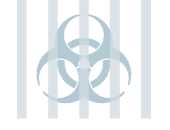 Очищення та дезінфекція багаторазового обладнання• перед тим, як виносити з приміщення, очищуйте та дезінфікуйте будь-яке багаторазове неінвазійне лікувальне обладнання, наприклад, монітори артеріального тиску, цифрові термометри та глюкометри, що знаходяться в приміщенні• систематично очищуйте все багаторазове обладнання від верхньої або найвіддаленішої точки.Килимове покриття підлоги і м’які мебліЯкщо килимове покриття підлоги / предметів не витримує впливу речовин, що вивільнюють хлор, зверніться до інструкцій виробника щодо підходящої альтернативи для використання, після обробки миючим засобом чи в поєднанні з ним.При виході з приміщення• утилізуйте миючі / дезінфікуючі розчини у безпечний спосіб в місці утилізації• всі відходи з підозрюваних забруднених ділянок слід виносити з приміщення та утилізувати як медичні відходи згідно з інструкціями закладу щодо поводження з медичними відходами• очищуйте, висушуйте та зберігайте багаторазові елементи очисного обладнання, наприклад ручки швабр• знімайте та утилізуйте засоби індивідуального захисту (ЗІЗ) як медичні відходи• дотримуйтесь гігієни рук.Прибирання у місцях загального користуванняЯкщо пацієнт з підозрою на захворювання проводив час у місцях загального користування, то ці зони слід якомога швидше очистити миючим та дезінфікуючим засобом (як зазначено вище), якщо тільки не відбулося розливу крові / біологічної рідини, що потребує негайного втручання. Після завершення процесу прибирання приміщення можна повернути до використання.Знезараження транспортних засобів після перевезення можливого випадку захворюванняБудь-який транспортний засіб, який використовується для перевезення можливого випадку захворювання, повинен бути якнайшвидше очищений та дезінфікований (з використанням методів, описаних вище для очищення навколишнього простору після можливого випадку захворювання), перш ніж його повернути до експлуатації.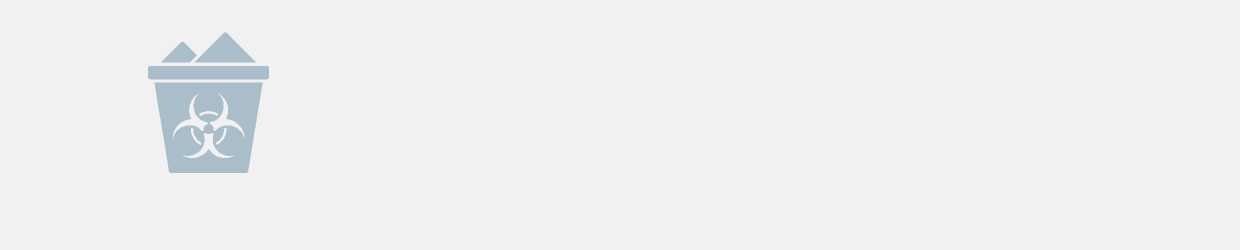 Всесвітня організація охорони здоров’яЄвропейське регіональне бюроUN City, Marmorvej 51, DK-2100 Copenhagen 0, DenmarkТел.: +45 45 33 70 00 Факс: +45 45 33 70 01Email: eurocontact@who.int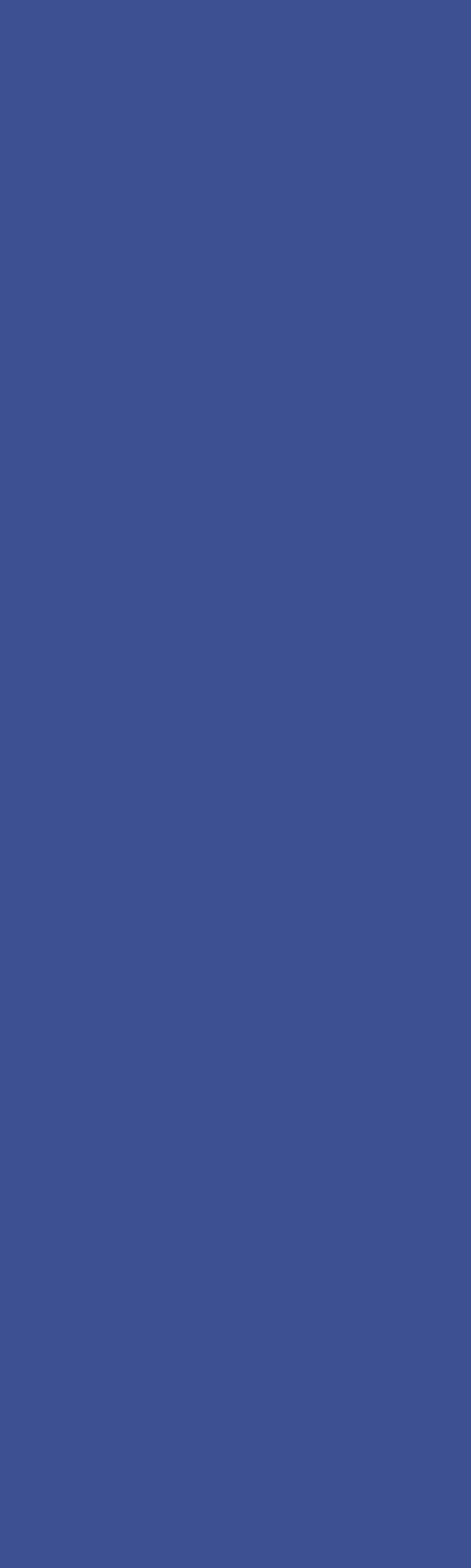 Сценарії передачіВизначенняВідсутність (активних) випадківНе було виявлено нових випадків протягом щонайменше 28 днів (в два рази більше максимального інкубаційного періоду) при наявності надійної системи епіднагляду. Це передбачає практично нульовий ризик зараження для всього населення.Занесені/ поодинокі випадкиВсі випадки, виявлені за останні 14 днів, є занесеними, поодинокими (наприклад, внутрішньолабораторні чи зоонозні) або всі вони пов'язані з занесеними/ поодинокими випадками і немає чітких сигналів про подальшу передачу здобутої інфекції в даній місцевості. Це передбачає мінімальний ризик зараження для всього населення.Скупчення випадківВипадки, виявлені за останні 14 днів, в основному обмежені чітко визначеними скупченнями, які безпосередньо не пов'язані із занесеними випадками, але всі вони пов'язані часом, географічним розташуванням і загальними моделями уразливості до впливу. Прогнозується, що в даному районі є певна кількість невиявлених випадків. Це передбачає низький ризик зараження для інших осіб в більш широкій громаді, якщо вони будуть уникати контактів з цими скупченнями.Масове поширення - рівень 1 (МП1)Низький рівень поширеності локально здобутих, широко розповсюджених випадків інфекції, виявлених за останні 14 днів, причому багато випадків не пов'язані з конкретними скупченнями; передача може відбуватися переважно у певних підгрупах населення. Ризик зараження для всього населення низький.Масове поширення - рівень 2 (МП2)Помірний рівень поширеності локально здобутих, широко розповсюджених випадків інфекції, виявлених за останні 14 днів; передача меншою мірою відбувається у певних підгрупах населення. Ризик зараження для всього населення помірний.Масове поширення - рівень 3 (МП3)Високий рівень поширеності локально здобутих, широко розповсюджених випадків інфекції, виявлених за останні 14 днів; передача спостерігається повсюдно і не обмежується певними підгрупами населення. Ризик зараження для всього населення високий.Масове поширення - рівень 4 (МП4)Дуже високий рівень поширеності локально здобутих, широко розповсюджених випадків інфекції, виявлених за останні 14 днів. Ризик зараження для всього населення дуже високий.(A)Загальна кількість ув’язнених(Б)Кількість ув'язнених і співробітників пенітенціарної установи, протестованих на COVID-19(В)Кількість можливих та ймовірних випадків COVID-19 поміж ув’язнених(Г)Кількість підтверджених випадків COVID-19 поміж ув’язнених і співробітників(Ґ)Кількість ув'язнених, госпіталізованих у зв’язку з COVID-19(Д)Кількість летальних випадків, обумовлених COVID-19, поміж ув’язнених (55)(Е)Кількість осіб, вакцинованих проти COVID-19 (також з можливістю розділення на категорії - медичні працівники, інші співробітники пенітенціарної установи та ув’язнені).